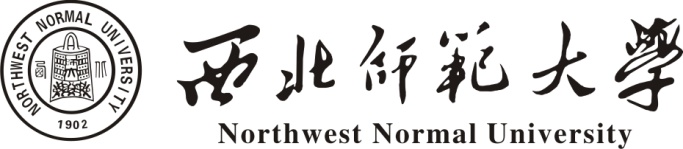 教育学院研究生培养方案（2018版）二〇一八年九月目 录教育学学术学位博士研究生培养方案	1教育博士专业学位研究生培养方案	6比较教育学学术学位硕士研究生培养方案	12高等教育学学术学位硕士研究生培养方案	17教育史学术学位硕士研究生培养方案	22教育学原理学术学位硕士研究生培养方案	27课程与教学论学术学位硕士研究生培养方案	32特殊教育学学术学位硕士研究生培养方案	45学前教育学学术学位硕士研究生培养方案	50全日制教育硕士学科教学（地理）专业学位研究生培养方案	55全日制教育硕士学科教学（化学）专业学位研究生培养方案	59全日制教育硕士学科教学（历史）专业学位研究生培养方案	64全日制教育硕士学科教学（生物）专业学位研究生培养方案	68全日制教育硕士学科教学（数学）专业学位研究生培养方案	72全日制教育硕士学科教学（思政）专业学位研究生培养方案	76全日制教育硕士学科教学（物理）专业学位研究生培养方案	80全日制教育硕士学科教学（语文）专业学位研究生培养方案	84全日制教育硕士学前教育专业学位研究生培养方案	88全日制教育硕士特殊教育专业学位研究生培养方案	93非全日制教育硕士学科教学（地理）专业学位研究生培养方案	97非全日制教育硕士学科教学（化学）专业学位研究生培养方案	101非全日制教育硕士学科教学（历史）专业学位研究生培养方案	105非全日制教育硕士学科教学（生物）专业学位研究生培养方案	109非全日制教育硕士学科教学（数学）专业学位研究生培养方案	113非全日制教育硕士学科教学（思政）专业学位研究生培养方案	117非全日制教育硕士学科教学（物理）专业学位研究生培养方案	121非全日制教育硕士学科教学（语文）专业学位研究生培养方案	125非全日制教育硕士教育管理专业学位研究生培养方案	129非全日制教育硕士学前教育专业学位研究生培养方案	133教育学学术学位博士研究生培养方案（学科或专业代码：0401）一、学科概况教育学学科是西北师大学院的传统优势学科，具有悠久的历史和较强的实力。学科内曾聚集了以李蒸、李建勋、胡国钰、李秉德、杨少松、刘问岫、陈震东、王明昭、吕方、郭士豪、景时春、沈庆华、赵鸣九等一大批老一辈著名专家学者，为教育学学科发展奠定了坚实基础。1981年课程与教学论学科被国务院学位委员会批准为我国第一批具有硕士、博士学位授予权学科，1982年率先在国内招收教学论专业的博士生、硕士生，2006年教育学学科成为博士学位授权一级学科，2009年成为教育博士授权学科。教育学学科现有1个教育学博士后科研流动站，1个教育学博士学位授权一级学科，1个教育博士专业学位授权学科， 2个硕士学位授权一级学科，14个硕士学位授权二级学科，2个专业硕士学位授权点，5个本科专业。有1个国家级人文社会科学重点研究基地——西北少数民族教育发展研究中心，1个国家重点（培育）学科—课程与教学论。教育学博士授权一级学科现设置教育学原理、课程与教学论、教育史、比较教育学、学前教育学、高等教育学、民族教育学、成人教育学、职业技术教育学、特殊教育学等二级学科，目前在教育学原理、课程与教学论、教育史、比较教育学、高等教育学、民族教育学等六个二级学科方向招生。二、培养目标本学科培养的博士研究生应该系统掌握马克思主义基本理论，坚持党的基本路线，坚持德智体全面发展，不断追求学术创新，具有热爱祖国，甘于奉献，遵纪守法，严谨治学的品质。同时应掌握一门外国语，能比较熟练地阅读本专业的外文书籍和资料，成为具有在高等院校、科研机构及其他学术部门从事教学、研究的有真才实学的教学人员、研究人员及其他有关学术工作者。三、培养方式博士生入学后，在导师和指导小组指导下制定课程学习计划。博士生入学一年左右在导师和指导小组指导下确定具体研究课题，写出不少于20000字的文献综述与选题报告，就选题的科学依据、理论意义与实际价值、研究的思路与方法、重点与难点、研究特色、课题条件、预期目标等做出论证。导师应根据培养方案的要求，注重学生科研能力的培养和提高，及时介绍本学科领域研究的前沿成果和研究动态。要求博士生学习期间至少阅读100本（篇）经典文献，并作为中期考核的主要内容之一。博士研究生的培养由导师和导师团队全面负责，采用讲授、自学、讨论、访学，特别是研究与论文撰写相结合的教学方法。在拓宽基础、加深专业、掌握前沿的基础上学会自主创造性的运用研究方法，培养严谨的学术作风。四、本学科所需其它相关学科知识哲学、文化人类学、社会学、心理学、学习科学、信息技术学、管理学、历史学、统计学、语言学。五、学制及学习年限博士研究生培养实行弹性学制。全日制博士研究生基本学制3年，最长学习年限6年。在职攻读博士学位研究生基本学制4年，最长学习年限6年。六、研究方向1.教育学原理2.课程与教学论3.教育史4.比较教育学5.高等教育学6.民族教育学七、学分要求至少须修满22学分，其中，课程学习20学分，其他培养环节2学分。八、课程设置与教学计划（具体见课程设置与教学计划表）九、学位论文要求学位（毕业）论文应在导师指导下，由博士研究生独立完成，时间不少于两年。博士研究生在修满规定的学分，达到学校有关规定要求（外语水平、科研成果等）后，在导师指导下选择具有理论意义和指导实践价值的课题，撰写学位论文。学位论文须组织有关专家评审，符合答辩要求后组织答辩，经校学位评定委员会通过，授予教育学博士学位。附件：教育学学术学位博士研究生课程设置与教学计划表附件：   教育学学术学位博士研究生课程设置与教学计划表注：各专业方向研究热点与经典文献研读课程由学科负责人主持、导师组成员共同参与。读书报告的考查要求学生修读本专业热点问题与经典文献研读课程后，形成不少于15000字的读书报告，并以读书报告的形式向全院研究生进行汇报。教育博士专业学位研究生培养方案（学科或专业代码：045173）为有效开展教育博士专业学位研究生培养工作，保障教育博士专业学位研究生培养质量，根据国务院学位委员会《教育博士专业学位设置方案》和教育部《关于开展教育博士专业学位教育试点工作的通知》要求，根据《教育博士专业学位研究生指导性培养方案（试行）》《教育博士专业学位研究生指导性培养方案（教育领导与管理专业方向）（试行）》，特制定我校教育领导与管理专业方向教育博士专业学位研究生培养方案。一、学科概况教育学学科是西北师大学院的传统优势学科，具有悠久的历史和较强的实力。学科内曾聚集了以李蒸、李建勋、胡国钰、李秉德、杨少松、刘问岫、陈震东、王明昭、吕方、郭士豪、景时春、沈庆华、赵鸣九等一大批老一辈著名专家学者，为教育学学科发展奠定了坚实基础。1981年课程与教学论学科被国务院学位委员会批准为我国第一批具有硕士、博士学位授予权学科，1982年率先在国内招收教学论专业的博士生、硕士生，2006年教育学学科成为博士学位授权一级学科，2009年成为教育博士授权学科。教育学学科现有1个教育学博士后科研流动站，1个教育学博士学位授权一级学科，1个教育博士专业学位授权学科，2个硕士学位授权一级学科，14个硕士学位授权二级学科，2个专业硕士学位授权点，5个本科专业。有1个国家级人文社会科学重点研究基地——西北少数民族教育发展研究中心，1个国家重点（培育）学科——课程与教学论。教育学博士授权一级学科现在教育领导与管理、学校课程与教学两个方向招收教育博士。二、培养目标教育博士专业学位获得者应对教育事业发展具有强烈的责任感和使命感，具有较高的人文与科学素养、扎实宽广的教育专业知识和较高的教育理论水平。教育领导与管理专业方向教育博士能有效运用科学方法研究和解决教育领导与管理实践中的复杂问题，创造性地开展教育领导与管理工作,造就各级各类学校领导与管理的复合型、职业型的高级专门人才；学校课程与教学专业方向教育博士能有效运用科学方法研究和解决基础教育学校课程与教学领域中的复杂问题，创造性地开展教学、管理及研究工作，造就基础教育学校课程与教学领域复合型、职业型的高级专门人才。三、培养方式教育博士专业学位研究生课程学习阶段实行集体培养，由研究生院和教育学院统筹安排，导师组及任课教师负责指导及教学，在第一至第五学期采用短期集中授课方式完成；在第五学期举行开题报告，并课程完成后在职撰写博士论文，在论文选题和写作阶段实行导师负责制，聘请具有丰富经验的博士生导师担任教育博士指导教师，具体指导教师在学生入学后由学生和导师双向选择后确定。中期考核是在主要课程学习结束后，考察学生以是否具备论文写作能力为核心的博士候选人资格考核。中期考核一般在入学后第四学期修满20个学分后学院统一组织进行，中期考核组由学院学术委员会成员、授课教师以及教授组成，成员不少于7人；考核以无记名投票的方式进行，三分之二以上评为同意通过考核后方可于第五学期开题，通不过者，第五学期再次组织中期考核，开题时间顺延一学期。教育博士专业研究生需围绕主要研究方向，结合理论研究、文献述评、实践研究三方面各完成一篇不少于8000字的研究报告。考核委员会综合学生的思想品德、课程学习、研究报告和现场答辩等方面情况对学生是否具备博士学位论文写作能力进行评判。学生未能通过中期考核者，可申请再次进行中期考核；第二次未通过中期考核或四年内未通过中期考核且无特殊理由者，将被中止学业，按照肄业处理。四、本学科所需其它相关学科知识哲学、文化人类学、社会学、心理学、学习科学、信息技术学、管理学、历史学、统计学、语言学等。五、学制及学习年限教育博士专业学位研究生主要招收具有硕士学位及5年以上教育及相关领域全职工作经历、具有相当成就和较强研究能力的各级各类学校管理人员（教育领导与管理方向）、中小学教师和学校教学管理人员（学校课程与教学方向）。教育博士专业学位研究生的培养采用学分制和弹性学制，采用在职攻读方式学习，基本学制4年，最长学习年限6年。其中脱产在校学习和研究时间累计不少于一年。培养过程包括课程学习、中期考核、开题报告、论文写作和论文答辩等环节。要求博士生在学习期间至少阅读100本（篇）经典文献，并作为中期考核的主要内容之一。六、研究方向1.教育领导与管理2.学校课程与教学七、学分要求至少须修满22学分，其中课程学习21学分，学术讨论与学术会议1学分。八、课程设置与教学计划（具体见课程设置与教学计划表）九、学位论文要求教育博士专业学位研究生应该通过开题报告确定博士论文选题。论文选题应该来源于教育领导与管理实践中具有重要现实意义和应用价值的关键问题，通常应该密切结合研究者的本职工作进行。教育博士专业学位论文的研究应该强调综合运用相关理论和科学方法分析、解决教育实践中的真实问题；应该注重研究成果的实践意义，注重通过实践探索创生知识。在论文形式上可采用案例分析、调研报告、教育改革方案等多种形式。学位论文篇幅一般不少于8万字。十、论文答辩和学位授予教育博士专业学位论文评阅人和答辩委员会成员中，应包括相关实践领域具有高级专业技术职务的专家。教育专业博士研究生完成规定的课程学习、修满学分，按规定完成学位论文并通过博士论文答辩者，授予教育博士专业学位证书和毕业证书。说明：1.本方案是依据“教指委”确定的“教育博士专业学位研究生指导性培养方案”、结合我校实际制定的。本方案按照通识教育模块、教育理论模块、教育研究方法模块、教育实务/实践模块四个模块分别设计。2.依据“指导性培养方案”中关于教育博士专业学位教育采取集中学习和自学相结合教学方式的要求，拟每学期集中学习8周，每学年16周（即每学期2个月；每学年4个月）。3.依据教育博士专业学位研究生需要完成的课时总量应不少于22学分的要求。其中，通识教育模块4学分；教育理论模块6学分；教育研究方法模块5学分；教育实务/实践模块7学分（含“学术讨论与学术会议”1学分）。4.每学分的授课时数为18课时。5.第五学期末进行学位论文的开题工作。6.依据培养方案和我校培养博士学位研究生的做法，要对教育博士研究生的培养和学习情况进行中期考核，中期考核合格后方可开题。7.根据教育专业学位教育培养目标和方式的要求，鼓励团队教学，采取研讨式、反思性教学方式。8.教育实务/实践模块教学鼓励紧密结合培养要求，加强与一线校长、教师以及相关管理工作者的联系，采取多样化的途径与手段开展教学。附件：教育博士专业学位研究生课程设置与教学计划表附件：教育博士（教育领导与管理）专业学位研究生课程设置与教学计划表注：学位课考核方式均为撰写不少于5000字的学术论文；其中学术讨论与学术会议考核要求为提交参加学术会议的论文。教育博士（学校课程与教学）专业学位研究生课程设置与教学计划表注：学位课考核方式均为撰写不少于5000字的学术论文；其中学术讨论与学术会议考核要求为提交参加学术会议的论文。比较教育学学术学位硕士研究生培养方案（学科或专业代码：040104 ）一、学科概况西北师范大学教育学科是全国较早设立的教育学科，在李蒸、李建勋等老一辈著名教育学家的开拓下，我国教学论重要奠基人李秉德，我国电化教育学奠基人、全国教育科学研究终身成就奖获得者南国农为学科发展奠定了坚实基础，胡德海、李定仁、万明钢、王嘉毅、王鉴等知名专家进一步推动了学科发展，已成为历史悠久、特色鲜明的在国内外具有重大影响的学科。学科定位：立足西北，站在学科前沿，围绕国家教育发展战略需要，建构现代教育学科理论体系，为西北乃至全国教育事业发展培养高水平人才，引领与推进西北基础教育、农村教育、民族教育的改革与发展。学科方向：教育学为博士学位授权一级学科，在教育学原理、课程与教学论、民族教育学等7个二级学科方向招收博士生，1个教育博士专业学位授权点，1个教育学博士后科研流动站。1个国家重点（培育）学科（课程与教学论），1个省级重点学科（教育学）。现有教育学原理、课程与教学论、教育史、比较教育学、学前教育学、高等教育学、特殊教育学等7个学术型硕士研究生招生专业，有教育管理、学科教学（语文）、学科教学（数学）、学科教学（思政）、学科教学（历史）、学科教学（地理）、学科教学（物理）、学科教学（化学）、学科教学（生物）、学前教育、特殊教育等11个专业硕士研究生招生领域。    二、培养目标为各级各类学校、教育科研机构、政府部门和其他教育机构培养德才兼备、能从事教育专业工作的高级复合型人才，以及从事比较教育专业的科研和教学人员。具有一般比较教育学专业研究生的知识、素质和能力，熟悉比较教育学的理论、思潮、制度等方面的历史、现状以及世界教育新趋势，能够从文化视角深刻分析各类教育问题，掌握教育方面跨文化合作和交流的技能。满足学校教学、管理和科研等传统职业岗位的需要，适应中外教育交流、国际教育合作、跨国教育产业等新的职业需求。该专业要求学生通过系统学习，具有全面的教育理论知识、相邻学科广阔的知识和视野，系统掌握各种教育科学研究方法，有较强的写作能力，熟练运用一门外国语，具备较强的科研和教学能力，具有健康的心理和体魄。三、培养方式研究生培养由导师和指导小组负责，采用导师指导和集体培养相结合的方式。培养方法采取系统的理论学习与实践教学相结合的方法，采取以课程学习和研究并重，并与案例讨论、自学、社会调查、专题讲座等多种形式相结合的教学方式。特别强调学生系统地阅读经典的学术文献，鼓励教师课前引导研究生文献阅读基础上，采用研讨方式开展课堂教学活动。既要使研究生牢固掌握宽广的基础理论和系统的专业知识，又要培养研究生具有较强的科研能力和教学能力。精读文献（经典文献类、前沿文献类、主流文献类和特色文献类）50本（篇）。四、本学科所需其它相关（近）学科知识社会学、政治学、历史学、人类学、经济学、心理学等。五、学制及学习年限实行弹性学制。硕士研究生基本学制3年，最长学习年限5年。在完成培养要求的前提下，对学业优秀、科研成果突出的硕士生，可申请提前毕业，提前期一般不超过1年。六、研究方向1.中外基础教育比较2.教育政策比较七、学分要求课程学分计算方法：每学期授课16-18学时为1学分。硕士研究生应修满不少于35学分，其中公共必修课5学分，专业基础课8学分，专业必修课9学分，专业选修课10学分，公共选修课1学分，其他培养环节2学分。八、课程设置与教学计划（具体见课程设置与教学计划表）九、学位论文要求1.选题和文献综述要求选题上，要求本学科硕士在广泛调查研究、阅读文献资料、辨明研究方向的前沿成果和发展动态的基础上，提出学位论文选题。硕士学位论文所选题目应涉及对某问题的系统探讨；选题应对教育发展与改革有一定的现实意义。选题要与专业研究方向一致，具有较为丰富的资料基础、具有学术可行性；选题时要对研究对象有明确的认识，清楚地提出研究问题；应在规定的时间内，就选题意义、前人成果、材料基础与实验条件、理论与方法等方面展开论述，提交学位论文选题报告，并广泛听取专家意见。综述是指研究者针对某一专题，就某一时间内大量原始文献中的数据、资料和主要观点进行归纳整理、分析提炼而写成的综合性评述文字。综述要求在大量阅读国内外有关文献的基础上概括地总结前人已经发表的研究成果，所运用的研究方法以及主要观点。综述不仅需要综合，也要分析、归纳与提升。二是评述性。对所综述的内容进行综合、分析、评价、反映总数这的观点和见解。综述不应是材料的罗列，而是对亲自阅读和手机的材料加以归纳、总结，做出评论和评价。对综述的要求是：选题合理、视角适切，逻辑清晰、层次分明，文献充分。2.规范性要求硕士学位论文是综合衡量硕士生培养质量和学术水平的重要标志，应在导师（组）指导下，由硕士研究生独立完成。硕士学位论文应反映作者已具有从事教育科学研究工作的基本能力，以及在教育学科上已掌握了坚实宽广的理论基础和系统深入的专业知识。硕士生在学期间一般要用至少一年的时间来完成学位论文。为保证硕士学位论文质量，导师（组）和院系应注重抓好学位论文选题、开题报告、中期检查、预答辩、答辩等几个关键环节。论文选题要有价值，开题报告要综合现有同类相关研究的成果及分析其不足，阐明论文的研究方法、研究思路、基本结构、材料来源于研究过程。要定期检查学位论文的进展情况，每隔3-6个月，硕士研究生应在一定范围内报告论文进展情况。导师以及指导小组应帮助分析论文工作中的难点，找出不足，提出改进建议。拟申请学位论文答辩的硕士研究生在学位论文答辩前1-3个月提请组织论文预答辩。模拟答辩过程，听取各方意见，进一步修改和完善学位论文。学位论文应当包括：封面（论文题目、作者、单位、完成时间等）、版权页（论文独创性声明和关于论文使用授权的说明）、致谢和献辞、中英文摘要、目录、图表索引、正文、参考文献、附录等。3.成果创新性要求成果创新性可以从以下几个方面进行考察：（1）提出新的教育理论观点，得出新的认识或见解；（2）运用新的研究方法，拓展教育研究路径；（3）运用新的研究材料。4.质量要求教育学专业硕士学位论文要求硕士生研究当下教育领域具有理论价值或现实意义、实践价值的问题。    学位论文必须做到主题焦点集中；研究思路清晰，研究方案设计合理、可行；论文层次清晰，逻辑严谨；引用资料翔实可靠；观点鲜明，论证充分有力；文笔流畅，书写格式规范；论文字数不少于5万字。附件：比较教育学学术学位硕士研究生课程设置与教学计划表附件：比较教育学学术学位硕士研究生课程设置与教学计划表高等教育学学术学位硕士研究生培养方案（学科或专业代码：040106）一、学科概况西北师范大学教育学科是全国较早设立的教育学科，在李蒸、李建勋等老一辈著名教育学家的开拓下，我国教学论重要奠基人李秉德，我国电化教育学奠基人、全国教育科学研究终身成就奖获得者南国农为学科发展奠定了坚实基础，胡德海、李定仁、万明钢、王嘉毅、王鉴等知名专家进一步推动了学科发展，已成为历史悠久、特色鲜明的在国内外具有重大影响的学科。学科定位：立足西北，站在学科前沿，围绕国家教育发展战略需要，建构现代教育学科理论体系，为西北乃至全国教育事业发展培养高水平人才，引领与推进西北基础教育、农村教育、民族教育的改革与发展。学科方向：教育学为博士学位授权一级学科，在教育学原理、课程与教学论、民族教育学等7个二级学科方向招收博士生，1个教育博士专业学位授权点，1个教育学博士后科研流动站。1个国家重点（培育）学科（课程与教学论），1个省级重点学科（教育学）。现有教育学原理、课程与教学论、教育史、比较教育学、学前教育学、高等教育学、特殊教育学等7个学术型硕士研究生招生专业，有教育管理、学科教学（语文）、学科教学（数学）、学科教学（思政）、学科教学（历史）、学科教学（地理）、学科教学（物理）、学科教学（化学）、学科教学（生物）、学前教育、特殊教育等11个专业硕士研究生招生领域。二、培养目标高等教育学主要为高等院校、教育科研机构和其他高等教育工作相关部门培养适应国家和地方经济与社会发展需要的复合型高层次高等教育专门人才。该专业要求学生具有良好的道德品质和强烈的事业心，掌握系统的高等教育基础理论和专门知识，掌握学科发展的前沿信息，具有较强的从事高等教育的理论与实践研究的能力，能熟练运用第一外国语进行国际交流，具备较强的教育、科研能力，具有健康的体魄和良好的心理素质。培养方式    研究生培养由导师和指导小组负责，采用导师指导和集体培养相结合的方式。培养方法采取系统的理论学习与实践教学相结合的方法，采取以课程学习和研究并重，并与案例讨论、自学、社会调查、专题讲座等多种形式相结合的教学方式，特别强调学生系统地阅读经典的学术文献，鼓励教师课前引导研究生文献阅读基础上，采用研讨方式开展课堂教学活动。鼓励研究生赴国（境）外研修和参加专业学术会议。既要使研究生牢固掌握宽广的基础理论和系统的专业知识，又要培养研究生具有较强的科研能力和教学能力。精读文献（经典文献类、前沿文献类、主流文献类和特色文献类）50本（篇）。四、本学科所需其它相关学科知识哲学、历史学、社会学、民族学等。五、学制及学习年限实行弹性学制。硕士研究生基本学制3年，最长学习年限5年。在完成培养要求的前提下，对学业优秀、科研成果突出的硕士生，可申请提前毕业，提前期一般不超过1年。六、研究方向1.高等教育管理2.大学课程与教学论3.大学教师发展与研究生教育七、学分要求课程学分计算方法：每学期授课16-18学时为1学分。硕士研究生应修满不少于35学分，其中公共必修课5学分，专业基础课8学分，专业必修课9学分，公共选修课1学分，其他培养环节2学分。八、课程设置与教学计划（具体见课程设置与教学计划表）九、学位论文要求1.选题和文献综述要求选题上，要求本学科硕士在广泛调查研究、阅读文献资料、辨明研究方向的前沿成果和发展动态的基础上，提出学位论文选题。硕士学位论文所选题目应涉及对某问题的系统探讨；选题应对教育发展与改革有一定的现实意义。选题要与专业研究方向一致，具有较为丰富的资料基础、具有学术可行性；选题时要对研究对象有明确的认识，清楚地提出研究问题；应在规定的时间内，就选题意义、前人成果、材料基础与实验条件、理论与方法等方面展开论述，提交学位论文选题报告，并广泛听取专家意见。综述是指研究者针对某一专题，就某一时间内大量原始文献中的数据、资料和主要观点进行归纳整理、分析提炼而写成的综合性评述文字。综述要求在大量阅读国内外有关文献的基础上概括地总结前人已经发表的研究成果，所运用的研究方法以及主要观点。综述不仅需要综合，也要分析、归纳与提升。二是评述性。对所综述的内容进行综合、分析、评价、反映总数这的观点和见解。综述不应是材料的罗列，而是对亲自阅读和手机的材料加以归纳、总结，做出评论和评价。对综述的要求是：选题合理、视角适切，逻辑清晰、层次分明，文献充分。2.规范性要求硕士学位论文是综合衡量硕士生培养质量和学术水平的重要标志，应在导师（组）指导下，由硕士研究生独立完成。硕士学位论文应反映作者已具有从事教育科学研究工作的基本能力，以及在教育学科上已掌握了坚实宽广的理论基础和系统深入的专业知识。硕士生在学期间一般要用至少一年的时间来完成学位论文。为保证硕士学位论文质量，导师（组）和院系应注重抓好学位论文选题、开题报告、中期检查、预答辩、答辩等几个关键环节。论文选题要有价值，开题报告要综合现有同类相关研究的成果及分析其不足，阐明论文的研究方法、研究思路、基本结构、材料来源于研究过程。要定期检查学位论文的进展情况，每隔3-6个月，硕士研究生应在一定范围内报告论文进展情况。导师以及指导小组应帮助分析论文工作中的难点，找出不足，提出改进建议。拟申请学位论文答辩的硕士研究生在学位论文答辩前1-3个月提请组织论文预答辩。模拟答辩过程，听取各方意见，进一步修改和完善学位论文。学位论文应当包括：封面（论文题目、作者、单位、完成时间等）、版权页（论文独创性声明和关于论文使用授权的说明）、致谢和献辞、中英文摘要、目录、图表索引、正文、参考文献、附录等。3.成果创新性要求成果创新性可以从以下几个方面进行考察：（1）提出新的教育理论观点，得出新的认识或见解；（2）运用新的研究方法，拓展教育研究路径；（3）运用新的研究材料。4.质量要求教育学专业硕士学位论文要求硕士生研究当下教育领域具有理论价值或现实意义、实践价值的问题。学位论文必须做到主题焦点集中；研究思路清晰，研究方案设计合理、可行；论文层次清晰，逻辑严谨；引用资料翔实可靠；观点鲜明，论证充分有力；文笔流畅，书写格式规范；论文字数不少于5万字。附件：高等教育学学术学位硕士研究生课程设置与教学计划表附件：高等教育学学术学位硕士研究生课程设置与教学计划表教育史学术学位硕士研究生培养方案（学科或专业代码：040103 ）一、学科概况西北师范大学教育学科是全国较早设立的教育学科，在李蒸、李建勋等老一辈著名教育学家的开拓下，我国教学论重要奠基人李秉德，我国电化教育学奠基人、全国教育科学研究终身成就奖获得者南国农为学科发展奠定了坚实基础，胡德海、李定仁、万明钢、王嘉毅、王鉴等知名专家进一步推动了学科发展。已成为历史悠久、特色鲜明的在国内外具有重大影响的学科。学科定位：立足西北，站在学科前沿，围绕国家教育发展战略需要，建构现代教育学科理论体系，为西北乃至全国教育事业发展培养高水平人才，引领与推进西北基础教育、农村教育、民族教育的改革与发展。学科方向：教育学为博士学位授权一级学科，在教育学原理、课程与教学论、民族教育学等7个二级学科方向招收博士生，1个教育博士专业学位授权点，1个教育学博士后科研流动站。1个国家重点（培育）学科（课程与教学论），1个省级重点学科（教育学）。现有教育学原理、课程与教学论、教育史、比较教育学、学前教育学、高等教育学、特殊教育学等7个学术型硕士研究生招生专业，有教育管理、学科教学（语文）、学科教学（数学）、学科教学（思政）、学科教学（历史）、学科教学（地理）、学科教学（物理）、学科教学（化学）、学科教学（生物）、学前教育、特殊教育等11个专业硕士研究生招生领域。二、培养目标主要为各级各类学校、教育科研机构、政府部门和其他教育机构培养德才兼备、能从事教育专业工作的高级复合型人才，以及从事教育史专业的科研和教学人员。该专业要求学生通过系统学习，具有全面的教育理论知识、相邻学科广阔的知识和视野，系统掌握各种教育科学研究方法，有较强的写作能力，熟练运用一门外国语，具备较强的科研和教学能力，具有健康的心理和体魄。三、培养方式研究生培养由导师和指导小组负责，采用导师指导和集体培养相结合的方式。培养方法采取系统的理论学习与实践教学相结合的方法，采取以课程学习和研究并重，并与案例讨论、自学、社会调查、专题讲座等多种形式相结合的教学方式。特别强调学生系统地阅读经典的学术文献，鼓励教师课前引导研究生文献阅读基础上，采用研讨方式开展课堂教学活动。既要使研究生牢固掌握宽广的基础理论和系统的专业知识，又要培养研究生具有较强的科研能力和教学能力。精读文献（经典文献类、前沿文献类、主流文献类和特色文献类）50本（篇）。四、本学科所需其它相关学科知识哲学、历史学、社会学、民族学等。五、学制及学习年限实行弹性学制。硕士研究生基本学制3年，最长学习年限5年。在完成培养要求的前提下，对学业优秀、科研成果突出的硕士生，可申请提前毕业，提前期一般不超过1年。六、研究方向1.外国教育思想史2.中国教育思想史3.外国教育史七、学分要求课程学分计算方法：每学期授课16-18学时为1学分。硕士研究生应修满不少于35学分，其中公共必修课5学分，专业基础课8学分，专业必修课9学分，专业选修课10学分，公共选修课1学分，其他培养环节2学分。八、课程设置与教学计划（具体见课程设置与教学计划表）九、学位论文要求1.选题和文献综述要求选题上，要求本学科硕士在广泛调查研究、阅读文献资料、辨明研究方向的前沿成果和发展动态的基础上，提出学位论文选题。硕士学位论文所选题目应涉及对某问题的系统探讨；选题应对教育发展与改革有一定的现实意义。选题要与专业研究方向一致，具有较为丰富的资料基础、具有学术可行性；选题时要对研究对象有明确的认识，清楚地提出研究问题；应在规定的时间内，就选题意义、前人成果、材料基础与实验条件、理论与方法等方面展开论述，提交学位论文选题报告，并广泛听取专家意见。综述是指研究者针对某一专题，就某一时间内大量原始文献中的数据、资料和主要观点进行归纳整理、分析提炼而写成的综合性评述文字。综述要求在大量阅读国内外有关文献的基础上概括地总结前人已经发表的研究成果，所运用的研究方法以及主要观点。综述不仅需要综合，也要分析、归纳与提升。二是评述性。对所综述的内容进行综合、分析、评价、反映总数这的观点和见解。综述不应是材料的罗列，而是对亲自阅读和手机的材料加以归纳、总结，做出评论和评价。对综述的要求是：选题合理、视角适切，逻辑清晰、层次分明，文献充分。2.规范性要求硕士学位论文是综合衡量硕士生培养质量和学术水平的重要标志，应在导师（组）指导下，由硕士研究生独立完成。硕士学位论文应反映作者已具有从事教育科学研究工作的基本能力，以及在教育学科上已掌握了坚实宽广的理论基础和系统深入的专业知识。硕士生在学期间一般要用至少一年的时间来完成学位论文。为保证硕士学位论文质量，导师（组）和院系应注重抓好学位论文选题、开题报告、中期检查、预答辩、答辩等几个关键环节。论文选题要有价值，开题报告要综合现有同类相关研究的成果及分析其不足，阐明论文的研究方法、研究思路、基本结构、材料来源于研究过程。要定期检查学位论文的进展情况，每隔3-6个月，硕士研究生应在一定范围内报告论文进展情况。导师以及指导小组应帮助分析论文工作中的难点，找出不足，提出改进建议。拟申请学位论文答辩的硕士研究生在学位论文答辩前1-3个月提请组织论文预答辩。模拟答辩过程，听取各方意见，进一步修改和完善学位论文。学位论文应当包括：封面（论文题目、作者、单位、完成时间等）、版权页（论文独创性声明和关于论文使用授权的说明）、致谢和献辞、中英文摘要、目录、图表索引、正文、参考文献、附录等。3.成果创新性要求成果创新性可以从以下几个方面进行考察：（1）提出新的教育理论观点，得出新的认识或见解；（2）运用新的研究方法，拓展教育研究路径；（3）运用新的研究材料。4.质量要求教育学专业硕士学位论文要求硕士生研究当下教育领域具有理论价值或现实意义、实践价值的问题。学位论文必须做到主题焦点集中；研究思路清晰，研究方案设计合理、可行；论文层次清晰，逻辑严谨；引用资料翔实可靠；观点鲜明，论证充分有力；文笔流畅，书写格式规范；论文字数不少于5万字。附件：教育史学术学位硕士研究生课程设置与教学计划表附件：教育史学术学位硕士研究生课程设置与教学计划表教育学原理学术学位硕士研究生培养方案（学科或专业代码：040101）一、学科概况西北师范大学教育学科是全国较早设立的教育学科，在李蒸、李建勋等老一辈著名教育学家的开拓下，我国教学论重要奠基人李秉德，我国电化教育学奠基人、全国教育科学研究终身成就奖获得者南国农为学科发展奠定了坚实基础，胡德海、李定仁、万明钢、王嘉毅、王鉴等知名专家进一步推动了学科发展，已成为历史悠久、特色鲜明的在国内外具有重大影响的学科。学科定位：立足西北，站在学科前沿，围绕国家教育发展战略需要，建构现代教育学科理论体系，为西北乃至全国教育事业发展培养高水平人才，引领与推进西北基础教育、农村教育、民族教育的改革与发展。学科方向：教育学为博士学位授权一级学科，在教育学原理、课程与教学论、民族教育学等7个二级学科方向招收博士生，1个教育博士专业学位授权点，1个教育学博士后科研流动站。1个国家重点（培育）学科（课程与教学论），1个省级重点学科（教育学）。现有教育学原理、课程与教学论、教育史、比较教育学、学前教育学、高等教育学、特殊教育学等7个学术型硕士研究生招生专业，有教育管理、学科教学（语文）、学科教学（数学）、学科教学（思政）、学科教学（历史）、学科教学（地理）、学科教学（物理）、学科教学（化学）、学科教学（生物）、学前教育、特殊教育等11个专业硕士研究生招生领域。二、培养目标教育学原理专业主要为各级各类学校、教育科研机构、政府部门和其他教育机构培养德才兼备、能从事教育专业工作的高级复合型人才，以及从事教育学原理专业的科研和教学人员。该专业要求学生通过系统学习，具有全面的教育理论知识、相邻学科广阔的知识和视野，系统掌握各种教育科学研究方法，有较强的写作能力，熟练运用一门外国语，具备较强的科研和教学能力，具有健康的心理和体魄。三、培养方式研究生培养由导师和指导小组负责，采用导师指导和集体培养相结合的方式。培养方法采取系统的理论学习与实践教学相结合的方法，采取以课程学习和研究并重，并与案例讨论、自学、社会调查、专题讲座等多种形式相结合的教学方式。特别强调学生系统地阅读经典的学术文献，鼓励教师课前引导研究生文献阅读基础上，采用研讨方式开展课堂教学活动。既要使研究生牢固掌握宽广的基础理论和系统的专业知识，又要培养研究生具有较强的科研能力和教学能力。精读文献（经典文献类、前沿文献类、主流文献类和特色文献类）50本（篇）。四、本学科所需其它相关（近）学科知识哲学、伦理学等。五、学制及学习年限实行弹性学制。基本学制3年，最长学习年限5年。在完成培养要求的前提下，对学业优秀、科研成果突出的硕士生，可申请提前毕业，提前期一般不超过1年。六、研究方向1.教育科学研究方法2.教育哲学3.基础教育与农村教育发展4.教育基本理论5.多元文化教育理论与实践6.教育管理七、学分要求课程学分计算方法：每学期授课16-18学时为1学分。硕士研究生应修满不少于35学分，其中公共必修课5学分，专业基础课8学分，专业必修课9学分，专业选修课10学分，公共选修课1学分，其他培养环节2学分。八、课程设置与教学计划（具体见课程设置与教学计划表）九、学位论文要求1.选题和文献综述要求选题上，要求本学科硕士在广泛调查研究、阅读文献资料、辨明研究方向的前沿成果和发展动态的基础上，提出学位论文选题。硕士学位论文所选题目应涉及对某问题的系统探讨；选题应对教育发展与改革有一定的现实意义。选题要与专业研究方向一致，具有较为丰富的资料基础、具有学术可行性；选题时要对研究对象有明确的认识，清楚地提出研究问题；应在规定的时间内，就选题意义、前人成果、材料基础与实验条件、理论与方法等方面展开论述，提交学位论文选题报告，并广泛听取专家意见。综述是指研究者针对某一专题，就某一时间内大量原始文献中的数据、资料和主要观点进行归纳整理、分析提炼而写成的综合性评述文字。综述要求在大量阅读国内外有关文献的基础上概括地总结前人已经发表的研究成果，所运用的研究方法以及主要观点。综述不仅需要综合，也要分析、归纳与提升。二是评述性。对所综述的内容进行综合、分析、评价、反映总数这的观点和见解。综述不应是材料的罗列，而是对亲自阅读和手机的材料加以归纳、总结，做出评论和评价。对综述的要求是：选题合理、视角适切，逻辑清晰、层次分明，文献充分。2.规范性要求硕士学位论文是综合衡量硕士生培养质量和学术水平的重要标志，应在导师（组）指导下，由硕士研究生独立完成。硕士学位论文应反映作者已具有从事教育科学研究工作的基本能力，以及在教育学科上已掌握了坚实宽广的理论基础和系统深入的专业知识。硕士生在学期间一般要用至少一年的时间来完成学位论文。为保证硕士学位论文质量，导师（组）和院系应注重抓好学位论文选题、开题报告、中期检查、预答辩、答辩等几个关键环节。论文选题要有价值，开题报告要综合现有同类相关研究的成果及分析其不足，阐明论文的研究方法、研究思路、基本结构、材料来源于研究过程。要定期检查学位论文的进展情况，每隔3-6个月，硕士研究生应在一定范围内报告论文进展情况。导师以及指导小组应帮助分析论文工作中的难点，找出不足，提出改进建议。拟申请学位论文答辩的硕士研究生在学位论文答辩前1-3个月提请组织论文预答辩。模拟答辩过程，听取各方意见，进一步修改和完善学位论文。学位论文应当包括：封面（论文题目、作者、单位、完成时间等）、版权页（论文独创性声明和关于论文使用授权的说明）、致谢和献辞、中英文摘要、目录、图表索引、正文、参考文献、附录等。3.成果创新性要求成果创新性可以从以下几个方面进行考察：（1）提出新的教育理论观点，得出新的认识或见解；（2）运用新的研究方法，拓展教育研究路径；（3）运用新的研究材料。4.质量要求教育学专业硕士学位论文要求硕士生研究当下教育领域具有理论价值或现实意义、实践价值的问题。学位论文必须做到主题焦点集中；研究思路清晰，研究方案设计合理、可行；论文层次清晰，逻辑严谨；引用资料翔实可靠；观点鲜明，论证充分有力；文笔流畅，书写格式规范；论文字数不少于5万字。附件：教育学原理学术学位硕士研究生课程设置与教学计划表附件：教育学原理学术学位硕士研究生课程设置及教学计划表课程与教学论学术学位硕士研究生培养方案（学科或专业代码：040102）一、学科概况西北师范大学教育学科是全国较早设立的教育学科，在李蒸、李建勋等老一辈著名教育学家的开拓下，我国教学论重要奠基人李秉德，我国电化教育学奠基人、全国教育科学研究终身成就奖获得者南国农为学科发展奠定了坚实基础，胡德海、李定仁、万明钢、王嘉毅、王鉴等知名专家进一步推动了学科发展。已成为历史悠久、特色鲜明的在国内外具有重大影响的学科。学科定位：立足西北，站在学科前沿，围绕国家教育发展战略需要，建构现代教育学科理论体系，为西北乃至全国教育事业发展培养高水平人才，引领与推进西北基础教育、农村教育、民族教育的改革与发展。学科方向：教育学为博士学位授权一级学科，在教育学原理、课程与教学论、民族教育学等7个二级学科方向招收博士生，1个教育博士专业学位授权点，1个教育学博士后科研流动站。1个国家重点（培育）学科（课程与教学论），1个省级重点学科（教育学）。现有教育学原理、课程与教学论、教育史、比较教育学、学前教育学、高等教育学、特殊教育学等7个学术型硕士研究生招生专业，有教育管理、学科教学（语文）、学科教学（数学）、学科教学（思政）、学科教学（历史）、学科教学（地理）、学科教学（物理）、学科教学（化学）、学科教学（生物）、学前教育、特殊教育等11个专业硕士研究生招生领域。二、培养目标主要为各级各类学校、教育科研机构、政府部门和其他教育机构培养德才兼备、能从事教育专业工作的高级复合型人才，以及从事课程与教学论专业的科研和教学人员。该专业要求学生通过系统学习，具有全面的教育理论知识、相邻学科广阔的知识和视野，系统掌握各种教育科学研究方法，有较强的写作能力，熟练运用一门外国语，具备较强的科研和教学能力，具有健康的心理和体魄。三、培养方式研究生培养由导师和指导小组负责，采用导师指导和集体培养相结合的方式。培养方法采取系统的理论学习与实践教学相结合的方法，采取以课程学习和研究并重，并与案例讨论、自学、社会调查、专题讲座等多种形式相结合的教学方式。特别强调学生系统地阅读经典的学术文献，鼓励教师课前引导研究生文献阅读基础上，采用研讨方式开展课堂教学活动。既要使研究生牢固掌握宽广的基础理论和系统的专业知识，又要培养研究生具有较强的科研能力和教学能力。精读文献（经典文献类、前沿文献类、主流文献类和特色文献类）50本（篇）。四、本学科所需其它相关学科知识哲学、社会学、人类学、学习学、心理学、信息技术学等。五、学制及学习年限实行弹性学制。基本学制3年，最长学习年限5年。在完成培养要求的前提下，对学业优秀、科研成果突出的硕士生，可申请提前毕业，提前期一般不超过1年。六、研究方向1.教学基本理论2.基础教育课程与教学改革3.课程理论4.课堂教学5.教师教育七、学分要求课程学分计算方法：每学期授课16-18学时为1学分。硕士研究生应修满不少于35学分，其中公共必修课5学分，专业基础课8学分，专业必修课9学分，专业选修课10学分，公共选修课1学分，其他培养环节2学分。八、课程设置与教学计划（具体见课程设置与教学计划表）九、学位论文要求1.选题和文献综述要求选题上，要求本学科硕士在广泛调查研究、阅读文献资料、辨明研究方向的前沿成果和发展动态的基础上，提出学位论文选题。硕士学位论文所选题目应涉及对某问题的系统探讨；选题应对教育发展与改革有一定的现实意义。选题要与专业研究方向一致，具有较为丰富的资料基础、具有学术可行性；选题时要对研究对象有明确的认识，清楚地提出研究问题；应在规定的时间内，就选题意义、前人成果、材料基础与实验条件、理论与方法等方面展开论述，提交学位论文选题报告，并广泛听取专家意见。综述是指研究者针对某一专题，就某一时间内大量原始文献中的数据、资料和主要观点进行归纳整理、分析提炼而写成的综合性评述文字。综述要求在大量阅读国内外有关文献的基础上概括地总结前人已经发表的研究成果，所运用的研究方法以及主要观点。综述不仅需要综合，也要分析、归纳与提升。二是评述性。对所综述的内容进行综合、分析、评价、反映总数这的观点和见解。综述不应是材料的罗列，而是对亲自阅读和手机的材料加以归纳、总结，做出评论和评价。对综述的要求是：选题合理、视角适切，逻辑清晰、层次分明，文献充分。2.规范性要求硕士学位论文是综合衡量硕士生培养质量和学术水平的重要标志，应在导师（组）指导下，由硕士研究生独立完成。硕士学位论文应反映作者已具有从事教育科学研究工作的基本能力，以及在教育学科上已掌握了坚实宽广的理论基础和系统深入的专业知识。硕士生在学期间一般要用至少一年的时间来完成学位论文。为保证硕士学位论文质量，导师（组）和院系应注重抓好学位论文选题、开题报告、中期检查、预答辩、答辩等几个关键环节。论文选题要有价值，开题报告要综合现有同类相关研究的成果及分析其不足，阐明论文的研究方法、研究思路、基本结构、材料来源于研究过程。要定期检查学位论文的进展情况，每隔3-6个月，硕士研究生应在一定范围内报告论文进展情况。导师以及指导小组应帮助分析论文工作中的难点，找出不足，提出改进建议。拟申请学位论文答辩的硕士研究生在学位论文答辩前1—3个月提请组织论文预答辩。模拟答辩过程，听取各方意见，进一步修改和完善学位论文。学位论文应当包括：封面（论文题目、作者、单位、完成时间等）、版权页（论文独创性声明和关于论文使用授权的说明）、致谢和献辞、中英文摘要、目录、图表索引、正文、参考文献、附录等。3.成果创新性要求成果创新性可以从以下几个方面进行考察：（1）提出新的教育理论观点，得出新的认识或见解；（2）运用新的研究方法，拓展教育研究路径；（3）运用新的研究材料。4.质量要求教育学专业硕士学位论文要求硕士生研究当下教育领域具有理论价值或现实意义、实践价值的问题。学位论文必须做到主题焦点集中；研究思路清晰，研究方案设计合理、可行；论文层次清晰，逻辑严谨；引用资料翔实可靠；观点鲜明，论证充分有力；文笔流畅，书写格式规范；论文字数不少于5万字。附件：课程与教学论学术学位硕士研究生课程设置与教学计划表附件：课程与教学论学术学位硕士研究生课程设置与教学计划表课程与教学论（数学）学术学位硕士研究生课程设置与教学计划表说明：专业选修课中“测度论”“组合数学”“抽象代数”是数统学院的选修课，“教育统计及SPSS应用”课程必选，其他专业选修课根据自己的需要进行任选，总学分要求不低于10学分。课程与教学论（语文）学术学位硕士研究生课程设置与教学计划表课程与教学论（历史）学术学位硕士研究生课程设置与教学计划表课程与教学论（英语）学术学位硕士研究生课程设置与教学计划表课程与教学论（生物）学术学位硕士研究生课程设置与教学计划表课程与教学论（地理）学术学位硕士研究生课程设置与教学计划表课程与教学论（物理）学术学位硕士研究生课程设置与教学计划表课程与教学论（化学）学术学位硕士研究生课程设置与教学计划表特殊教育学学术学位硕士研究生培养方案（学科或专业代码：040109）一、学科概况西北师范大学教育学科是全国较早设立的教育学科，在李蒸、李建勋等老一辈著名教育学家的开拓下，我国教学论重要奠基人李秉德，我国电化教育学奠基人、全国教育科学研究终身成就奖获得者南国农为学科发展奠定了坚实基础，胡德海、李定仁、万明钢、王嘉毅、王鉴等知名专家进一步推动了学科发展，已成为历史悠久、特色鲜明的在国内外具有重大影响的学科。学科定位：立足西北，站在学科前沿，围绕国家教育发展战略需要，建构现代教育学科理论体系，为西北乃至全国教育事业发展培养高水平人才，引领与推进西北基础教育、农村教育、民族教育的改革与发展。学科方向：教育学为博士学位授权一级学科，在教育学原理、课程与教学论、民族教育学等7个二级学科方向招收博士生，1个教育博士专业学位授权点，1个教育学博士后科研流动站。1个国家重点（培育）学科（课程与教学论），1个省级重点学科（教育学）。现有教育学原理、课程与教学论、教育史、比较教育学、学前教育学、高等教育学、特殊教育学等7个学术型硕士研究生招生专业，有教育管理、学科教学（语文）、学科教学（数学）、学科教学（思政）、学科教学（历史）、学科教学（地理）、学科教学（物理）、学科教学（化学）、学科教学（生物）、学前教育、特殊教育等11个专业硕士研究生招生领域。二、培养目标坚持党的基本路线，培养品行端正，学风严谨，具有事业心和责任感，具备创新精神和实践能力的从事特殊教育教学、科研和管理的专门人才。有一定的专业理论基础，系统掌握专业知识，了解国内外特殊教育理论的最新成果。能够较好地运用教育科学研究方法进行独立研究。较好地掌握一门外国语。能从事特殊教育理论和实践工作，能胜任特殊教育专业的教学、科研和管理工作。三、培养方式研究生培养由导师和指导小组负责，采用导师指导和集体培养相结合的方式。培养方法采取系统的理论学习与实践教学相结合的方法，采取以课程学习和研究并重，并与案例讨论、自学、社会调查、专题讲座等多种形式相结合的教学方式，特别强调学生系统地阅读经典的学术文献，鼓励教师课前引导研究生文献阅读基础上，采用研讨方式开展课堂教学活动。鼓励研究生赴国（境）外研修和参加专业学术会议。既要使研究生牢固掌握宽广的基础理论和系统的专业知识，又要培养研究生具有较强的科研能力和教学能力。精读文献（经典文献类、前沿文献类、主流文献类和特色文献类）50本（篇）。四、本学科所需其它相关（近）学科知识语文教学设计与实施、数学教学设计与实施等。五、学制及学习年限实行弹性学制。硕士研究生基本学制3年，最长学习年限5年。在完成培养要求的前提下，对学业优秀、科研成果突出的硕士生，可申请提前毕业，提前期一般不超过1年。六、研究方向1.特殊教育理论与实践2.特殊儿童发展与教育七、学分要求课程学分计算方法：每学期授课16-18学时为1学分。硕士研究生应修满不少于35学分，其中公共必修课5学分，专业基础课8学分，专业必修课9学分，专业选修课10学分，公共选修课1学分，其他培养环节2学分。八、课程设置与教学计划（具体见课程设置与教学计划表）九、学位论文要求1.选题和文献综述要求选题上，要求本学科硕士在广泛调查研究、阅读文献资料、辨明研究方向的前沿成果和发展动态的基础上，提出学位论文选题。硕士学位论文所选题目应涉及对某问题的系统探讨；选题应对教育发展与改革有一定的现实意义。选题要与专业研究方向一致，具有较为丰富的资料基础、具有学术可行性；选题时要对研究对象有明确的认识，清楚地提出研究问题；应在规定的时间内，就选题意义、前人成果、材料基础与实验条件、理论与方法等方面展开论述，提交学位论文选题报告，并广泛听取专家意见。综述是指研究者针对某一专题，就某一时间内大量原始文献中的数据、资料和主要观点进行归纳整理、分析提炼而写成的综合性评述文字。综述要求在大量阅读国内外有关文献的基础上概括地总结前人已经发表的研究成果，所运用的研究方法以及主要观点。综述不仅需要综合，也要分析、归纳与提升。二是评述性。对所综述的内容进行综合、分析、评价、反映总数这的观点和见解。综述不应是材料的罗列，而是对亲自阅读和手机的材料加以归纳、总结，做出评论和评价。对综述的要求是：选题合理、视角适切，逻辑清晰、层次分明，文献充分。2.规范性要求硕士学位论文是综合衡量硕士生培养质量和学术水平的重要标志，应在导师（组）指导下，由硕士研究生独立完成。硕士学位论文应反映作者已具有从事教育科学研究工作的基本能力，以及在教育学科上已掌握了坚实宽广的理论基础和系统深入的专业知识。硕士生在学期间一般要用至少一年的时间来完成学位论文。为保证硕士学位论文质量，导师（组）和院系应注重抓好学位论文选题、开题报告、中期检查、预答辩、答辩等几个关键环节。论文选题要有价值，开题报告要综合现有同类相关研究的成果及分析其不足，阐明论文的研究方法、研究思路、基本结构、材料来源于研究过程。要定期检查学位论文的进展情况，每隔3—6个月，硕士研究生应在一定范围内报告论文进展情况。导师以及指导小组应帮助分析论文工作中的难点，找出不足，提出改进建议。拟申请学位论文答辩的硕士研究生在学位论文答辩前1-3个月提请组织论文预答辩。模拟答辩过程，听取各方意见，进一步修改和完善学位论文。学位论文应当包括：封面（论文题目、作者、单位、完成时间等）、版权页（论文独创性声明和关于论文使用授权的说明）、致谢和献辞、中英文摘要、目录、图表索引、正文、参考文献、附录等。3.成果创新性要求成果创新性可以从以下几个方面进行考察：（1）提出新的教育理论观点，得出新的认识或见解；（2）运用新的研究方法，拓展教育研究路径；（3）运用新的研究材料。4.质量要求教育学专业硕士学位论文要求硕士生研究当下教育领域具有理论价值或现实意义、实践价值的问题。学位论文必须做到主题焦点集中；研究思路清晰，研究方案设计合理、可行；论文层次清晰，逻辑严谨；引用资料翔实可靠；观点鲜明，论证充分有力；文笔流畅，书写格式规范；论文字数不少于5万字。附件：特殊教育学学术学位硕士研究生课程设置与教学计划表附件：特殊教育学学术学位硕士研究生课程设置与教学计划表学前教育学学术学位硕士研究生培养方案（学科或专业代码：040105）一、学科概况西北师范大学教育学科是全国较早设立的教育学科，在李蒸、李建勋等老一辈著名教育学家的开拓下，我国教学论重要奠基人李秉德，我国电化教育学奠基人、全国教育科学研究终身成就奖获得者南国农为学科发展奠定了坚实基础，胡德海、李定仁、万明钢、王嘉毅、王鉴等知名专家进一步推动了学科发展，已成为历史悠久、特色鲜明的在国内外具有重大影响的学科。学科定位：立足西北，站在学科前沿，围绕国家教育发展战略需要，建构现代教育学科理论体系，为西北乃至全国教育事业发展培养高水平人才，引领与推进西北基础教育、农村教育、民族教育的改革与发展。学科方向：教育学为博士学位授权一级学科，在教育学原理、课程与教学论、民族教育学等7个二级学科方向招收博士生，1个教育博士专业学位授权点，1个教育学博士后科研流动站。1个国家重点（培育）学科（课程与教学论），1个省级重点学科（教育学）。现有教育学原理、课程与教学论、教育史、比较教育学、学前教育学、高等教育学、特殊教育学等7个学术型硕士研究生招生专业，有教育管理、学科教学（语文）、学科教学（数学）、学科教学（思政）、学科教学（历史）、学科教学（地理）、学科教学（物理）、学科教学（化学）、学科教学（生物）、学前教育、特殊教育等11个专业硕士研究生招生领域。二、培养目标学前教育学主要为各级各类幼儿园、教育科研机构、师范院校和其他儿童工作相关部门培养适应国家和地方经济与社会发展需要的复合型高层次学前教育专门人才。该专业要求学生具有良好的道德品质和强烈的事业心，掌握系统的学前教育基础理论和专门知识，掌握学科发展的前沿信息，具有较强的从事学前教育的理论与实践研究的能力，能熟练运用第一外国语进行国际交流，具备较强的教育、科研能力，具有健康的体魄和良好的心理素质。三、培养方式    研究生培养由导师和指导小组负责，采用导师指导和集体培养相结合的方式。培养方法采取系统的理论学习与实践教学相结合的方法，采取以课程学习和研究并重，并与案例讨论、自学、社会调查、专题讲座等多种形式相结合的教学方式，特别强调学生系统地阅读经典的学术文献，鼓励教师课前引导研究生文献阅读基础上，采用研讨方式开展课堂教学活动。鼓励研究生赴国（境）外研修和参加专业学术会议。既要使研究生牢固掌握宽广的基础理论和系统的专业知识，又要培养研究生具有较强的科研能力和教学能力。精读文献（经典文献类、前沿文献类、主流文献类和特色文献类）50本（篇）。四、本学科所需其它相关学科知识教育学类，包括教育哲学、教育社会学、教育文化学等；心理学类，包括心理发展与教育统计、心理测量、社会心理学等；拓展类，如儿童文学、大众传媒等。五、学制及学习年限实行弹性学制。硕士研究生基本学制3年，最长学习年限5年。在完成培养要求的前提下，对学业优秀、科研成果突出的硕士生，可申请提前毕业，提前期一般不超过1年。六、研究方向1.幼儿心理发展与教育2.学前教育基本理论与实践3.幼儿园课程与教学   七、学分要求课程学分计算方法：每学期授课16-18学时为1学分。硕士研究生应修满不少于35学分，其中公共必修课5学分，专业基础课8学分，专业必修课9学分，专业选修课10学分，公共选修课1学分，其他培养环节2学分。八、课程设置与教学计划（具体见课程设置与教学计划表）九、学位论文要求1.选题和文献综述要求选题上，要求本学科硕士在广泛调查研究、阅读文献资料、辨明研究方向的前沿成果和发展动态的基础上，提出学位论文选题。硕士学位论文所选题目应涉及对某问题的系统探讨；选题应对教育发展与改革有一定的现实意义。选题要与专业研究方向一致，具有较为丰富的资料基础、具有学术可行性；选题时要对研究对象有明确的认识，清楚地提出研究问题；应在规定的时间内，就选题意义、前人成果、材料基础与实验条件、理论与方法等方面展开论述，提交学位论文选题报告，并广泛听取专家意见。综述是指研究者针对某一专题，就某一时间内大量原始文献中的数据、资料和主要观点进行归纳整理、分析提炼而写成的综合性评述文字。综述要求在大量阅读国内外有关文献的基础上概括地总结前人已经发表的研究成果，所运用的研究方法以及主要观点。综述不仅需要综合，也要分析、归纳与提升。二是评述性。对所综述的内容进行综合、分析、评价、反映总数这的观点和见解。综述不应是材料的罗列，而是对亲自阅读和手机的材料加以归纳、总结，做出评论和评价。对综述的要求是：选题合理、视角适切，逻辑清晰、层次分明，文献充分。2.规范性要求硕士学位论文是综合衡量硕士生培养质量和学术水平的重要标志，应在导师（组）指导下，由硕士研究生独立完成。硕士学位论文应反映作者已具有从事教育科学研究工作的基本能力，以及在教育学科上已掌握了坚实宽广的理论基础和系统深入的专业知识。硕士生在学期间一般要用至少一年的时间来完成学位论文。为保证硕士学位论文质量，导师（组）和院系应注重抓好学位论文选题、开题报告、中期检查、预答辩、答辩等几个关键环节。论文选题要有价值，开题报告要综合现有同类相关研究的成果及分析其不足，阐明论文的研究方法、研究思路、基本结构、材料来源于研究过程。要定期检查学位论文的进展情况，每隔3-6个月，硕士研究生应在一定范围内报告论文进展情况。导师以及指导小组应帮助分析论文工作中的难点，找出不足，提出改进建议。拟申请学位论文答辩的硕士研究生在学位论文答辩前1-3个月提请组织论文预答辩。模拟答辩过程，听取各方意见，进一步修改和完善学位论文。学位论文应当包括：封面（论文题目、作者、单位、完成时间等）、版权页（论文独创性声明和关于论文使用授权的说明）、致谢和献辞、中英文摘要、目录、图表索引、正文、参考文献、附录等。3.成果创新性要求成果创新性可以从以下几个方面进行考察：（1）提出新的教育理论观点，得出新的认识或见解；（2）运用新的研究方法，拓展教育研究路径；（3）运用新的研究材料。4.质量要求教育学专业硕士学位论文要求硕士生研究当下教育领域具有理论价值或现实意义、实践价值的问题。学位论文必须做到主题焦点集中；研究思路清晰，研究方案设计合理、可行；论文层次清晰，逻辑严谨；引用资料翔实可靠；观点鲜明，论证充分有力；文笔流畅，书写格式规范；论文字数不少于5万字。附件：学前教育学学术学位硕士研究生课程设置与教学计划表附件：学前教育学学术学位硕士研究生课程设置与教学计划表全日制教育硕士学科教学（地理）专业学位研究生培养方案(学科或专业代码：045110)一、培养目标培养掌握现代教育理论、具有较强的教育教学实践和研究能力的高素质的中学地理课程专任教师。具体要求为：1.热爱祖国，拥护中国共产党领导。热爱教育事业，教书育人，为人师表，积极进取，勇于创新。2.掌握现代教育理论,具有完善的知识结构和扎实的地理专业基础，了解地理学科前沿和发展趋势。3.具有较强的地理教学实践能力，胜任并创造性地开展教育教学工作。4.具有发现和解决问题、终身学习与发展的意识与能力。5.能较为熟练地运用一种外国语阅读本专业的外文文献资料。二、招生对象具有国民教育序列大学本科学历(或本科同等学力)人员。三、学习年限基本学制3年，最长学习年限5年。四、课程设置课程分为学位基础课、专业必修课、专业选修课和实践教学。总学分不少于37学分。（一）学位基础课（13学分）1.第一外国语（2学分）2.中国特色科学社会主义理论与实践研究（2学分）3.马克思主义与社会科学方法论（1学分）4.教育原理（2学分）5.课程与教学论（2学分）6.教育研究方法（2学分）7.心理发展与教育（2学分）（二）专业必修课（10学分）1.地理课程与教材研究（2学分）2.地理教学设计与实施（2学分）3.自设课程（3门，6学分）（1）地理学科前沿专题（2学分）（2）中学地理素养培养研究（2学分）（3）地理学习理论与方法（2学分）（三）专业选修课（6学分）1.专业理论知识类课程（1）地理试题专题研究（1学分）（2）中学地理实验教学研究（1学分）2.教学专业技能类课程（1）中学地理教学技能综合训练（1学分）（2）中学地理教学经典案例研究（1学分）3.教育教学管理类课程（1）学校与班级管理（1学分）（2）地理校本教研（1学分）（四）实践教学（8学分）1.校内实训（2学分）：包括教学技能训练、微格教学、课例分析等。 2.校外实践（6学分）：包括教育见习（1学分）、教育实习（4学分）、教育研习（1学分）等。五、培养方式根据全日制教育硕士的培养目标、课程性质和教学内容，遵循理论与实践相结合的原则，采用校内外导师共同指导学生的学习和研究工作的模式。在培养过程中，采取灵活多样的教学方式与方法（如案例教学、模拟教学、现场学习、小组合作学习等），既注重教育理论和地理学科教学理论知识的学习，又注重地理教学实践技能的训练，注重课内与课外学习相结合，关注学生的主动学习与创新学习；充分利用互联网等现代教学技术手段，开展线上学习与线下学习相结合的混合式教学。六、实践教学的实施实践教学须有明确的目标和具体内容，有完整的管理与评价制度，有序组织实施。实践教学时间原则上不少于1学年，其中校外集中实践不少于1学期。校内实训应在校外集中实践前一学期完成；教育实习、教育研习应在第五学期完成。有充足的实践实训设施和稳定的校外实践基地，能切实保障实践教学活动有效开展。七、学位论文及学位授予（一）学位论文选题应与专业领域和专业方向的培养目标相一致，来源于中学地理教育、教学的实际问题。（二）学位论文应符合研究规范并凸显应用价值，论文的形式可以多样化，如专题研究论文、调查研究报告、实验研究报告、案例研究报告、校本课程开发、教材分析、教育行动研究报告等。研究问题明确，内容充实，结构合理，方法科学，持之有故，文字表达顺畅，格式和印制符合文体要求，应广泛并有针对性地参考国内外相关文献资料，所列文献充分适当，注释规范。能反映研究生综合运用科学理论、方法和技术解决实际问题的能力。论文正文部分字数不少于2.5万字。（三）论文评阅人和答辩委员会成员中，应至少有一名具有高级职称的中学地理教师或教学研究人员。（四）修满规定学分，并通过论文答辩者，经学位授予单位学位评定委员会审核，授予教育硕士专业学位，同时获得硕士研究生毕业证书。附件：全日制教育硕士学科教学（地理）专业研究生课程设置与教学计划表附件：全日制教育硕士学科教学（地理）专业学位研究生课程设置与教学计划表全日制教育硕士学科教学（化学）专业学位研究生培养方案(学科或专业代码：045106)一、培养目标培养掌握现代教育理论、具有较强的教育教学实践和研究能力的高素质的中学化学课程专任教师。具体要求为：1.热爱祖国，拥护中国共产党领导。热爱教育事业，教书育人，为人师表，积极进取，勇于创新。2.掌握现代教育理论,具有良好的知识结构和扎实的化学专业基础，了解化学学科前沿和发展趋势。3.具有较强的实践能力，胜任并创造性地开展教育教学工作。4.具有发现和解决问题、终身学习与发展的意识与能力。5.能较为熟练地运用一种外国语阅读本专业的外文文献资料。二、招生对象具有国民教育序列大学本科学历(或本科同等学力)人员，鼓励有相关工作经验人员报考。三、学习年限基本学制3年，最长学习年限5年。四、课程设置课程分为学位基础课、专业必修课、专业选修课和实践教学。总学分不少于37学分。（一）学位基础课（13学分）1.第一外国语（2学分）2.中国特色科学社会主义理论与实践研究（2学分）3.马克思主义与社会科学方法论（1学分）4.教育原理（2学分）5.课程与教学论（2学分）6.教育研究方法（2学分）7.心理发展与教育（2学分）（二）专业必修课（10学分）1.化学课程与教材研究（2学分）2.化学教学设计与实施（2学分）3.自设课程（3门，6学分）（1）化学教育测量与评价（2学分）（2）科学学习与化学教学心理（2学分）（3）化学创新实验设计（2学分）（三）专业选修课 （6学分）1.专业理论知识类课程（1）化学发展前沿专题（1学分）（2）化学史与中学化学教学（1学分）2.教学专业技能类课程（1）化学课堂观察与分析技术（2学分）（2）化学教育研究方法（2学分）3.教育教学管理类课程（1）学校与班级管理（1学分）（2）项目式学习理论与实践（2学分）（四）实践教学（8学分）1.校内实训（2学分）：包括微格教学（1学分）、化学课例分析（1学分）等。 2.校外实践（6学分）：包括教育见习（1学分）、教育实习（4学分）、教育研习（1学分）等。五、培养方式1.重视理论与实践相结合，实行双导师制。校内外导师共同指导学生的学习和研究工作，充分发挥各自在学科教学理论教学和实践指导方面的作用，以充分提升学生的教育教学理论素养、教学实践以及教学研究能力。2.根据培养目标、课程性质和教学内容，选择恰当多样的教学方式与方法。注意联系实际，充分体现化学科学与生产生活以及科技发展密切联系的特点，帮助学生拓宽视野，开阔思路，培养综合运用教育教学理论分析解决教育实践问题的能力。一是在教学中注重实践与反思，通过开展案例教学、模拟教学、现场观摩以及小组合作学习等方式，提升学生的教育理念，训练学生的学科思维和教育研究方法，加强自主学习、合作交流以及创新实践能力；二要充分利用当地各种条件，组织学生开展参观、调查、讨论、阅读、辩论、听报告等多种方式的实践活动，并组织学生参加高水平的化学课程与教学论学术年会，使学生一方面有机会接触化学教育教学的实际问题，同时能了解化学教育发展的前沿和教育研究趋势，加强对化学教育教学理论的深入理解，进而提升综合运用教学教学理论解决教学实践问题和进行化学教育研究的能力。三是充分利用互联网等现代教学技术手段，开展线上学习与线下学习相结合的混合式教学,培养学生利用现代教育技术进行教学的能力。3.充分考虑不同课程的具体特点，有针对性地选择合理有效的评价方式和评价策略。例如，对于学位基础课、专业必修课，应综合使用纸笔测验、学习档案和活动表现等方式对学生进行评价，评价内容注重理论和实践的结合，注重对教学实践案例的理论剖析和对策思考；专业选修课和实践教学，通过开展教学现场展示、说课活动、学习汇报以及演讲等活动对学生进行表现性评价。专业学位课程需要多种评价方式和策略的相互配合，要建立目标多元、方式多样、注重过程的评价机制，全面反映学生的理论素养、创新思维和实践能力发展情况，以评促学，提升学生的专业水平。六、实践教学的实施实践教学须有明确的目标和具体内容，有完整的管理与评价制度，有序组织实施。实践教学时间原则上不少于1学年，其中校外集中实践不少于1学期。校内实训应在校外集中实践前一学期完成；教育实习、教育研习应在第五学期完成。有充足的实践实训设施和稳定的校外实践基地，能切实保障实践教学活动有效开展。七、学位论文及学位授予（一）学位论文选题应与专业领域和专业方向的培养目标相一致，来源于中学化学教育、教学的实际问题。学位论文应符合研究规范并凸显应用价值，论文的形式可以多样化，如专题研究论文、调查研究报告、实验研究报告、案例研究报告、校本课程开发、教材分析、教育行动研究报告等。研究问题明确，内容充实，结构合理，方法科学，持之有故，文字表达顺畅，格式和印制符合文体要求，应广泛并由针对性地参考国内外相关文献资料，所列文献充分适当，注释规范。能反映研究生综合运用科学理论、方法和技术解决实际问题的能力。论文正文部分字数不少于2.5万字。（三）论文评阅人和答辩委员会成员中，应至少有一名具有高级职称的中学化学教师或教学研究人员。（四）修满规定学分，并通过论文答辩者，经学位授予单位学位评定委员会审核，授予教育硕士专业学位，同时获得硕士研究生毕业证书。附件：全日制教育硕士学科教学（化学）专业学位研究生课程设置与教学计划表附件：全日制教育硕士学科教学（化学）专业学位研究生课程设置与教学计划表全日制教育硕士学科教学（历史）专业学位研究生培养方案(学科或专业代码：045109)一、培养目标培养掌握现代教育理论、具有较强的教育教学实践和研究能力的高素质的中学历史课程专任教师。具体要求为：1.热爱祖国，拥护中国共产党领导。热爱教育事业，教书育人，为人师表，积极进取，勇于创新。2.掌握现代教育理论,具有良好的知识结构和扎实的历史专业基础，了解历史学科前沿和发展趋势。3.具有较强的实践能力，胜任并创造性地开展教育教学工作。4.具有发现和解决问题、终身学习与发展的意识与能力。5.能较为熟练地运用一种外国语阅读本专业的外文文献资料。二、招生对象具有国民教育序列大学本科学历(或本科同等学力)人员，鼓励有相关工作经验人员报考。三、学习年限基本学制3年，最长学习年限5年。四、课程设置课程分为学位基础课、专业必修课、专业选修课和实践教学。总学分不少于37学分。（一）学位基础课 （13学分）1.外语（2学分）2.政治理论（含教师职业道德教育）（3学分）3.教育原理（2学分）4.课程与教学论（2学分）5.教育研究方法（2学分）6.心理发展与教育（2学分）（二）专业必修课（10学分）1.历史课程与教材研究（2学分）2.历史教学设计与实施（2学分）3.自设课程（3门，6学分）（1）中学历史教育发展史（2学分）（2）历史课程与教学评价（2学分）（3）历史发展前沿专题（2学分）（三）专业选修课 （6学分）1.专业理论知识类课程（1）中外历史教育比较（1学分）（2）历史教师专业发展研究（1学分）    2.教学专业技能类课程（1）历史教学专业技能（1学分）（2）历史教育研究与论文写作指导（1学分）    3.教育教学管理类课程（1）学校与班级管理（1学分）（2）历史课程校本教研（1学分）（四）实践教学（8学分）1.校内实训（2学分）：包括教学技能训练、微格教学、课例分析等。2.校外实践（6学分）：包括教育见习（1学分）、教育实习（4学分）、教育研习（1学分）等。五、培养方式重视理论与实践相结合，实行双导师制，校内外导师共同指导学生的学习和研究工作。根据学科教学（历史）专业硕士的培养目标、课程性质和教学内容，选择恰当的教学方式与方法，在教学中注重历史教学与研究的实践与反思，采取案例教学、模拟教学、小组合作学习等方式；注重课内与课外学习相结合，关注学生的主动学习与创新学习；充分利用互联网等现代教学技术手段，开展线上学习与线下学习相结合的混合式教学。六、实践教学的实施实践教学须有明确的目标和具体内容，有完整的管理与评价制度，有序组织实施。实践教学时间原则上不少于1学年，其中校外集中实践不少于1学期。校内实训应在校外集中实践前一学期完成；教育实习、教育研习应在第五学期完成。有充足的实践实训设施和稳定的校外实践基地，能切实保障实践教学活动有效开展。七、学位论文及学位授予（一）学位论文选题应与专业领域和专业方向的培养目标相一致，来源于中学历史教育、教学的实际问题。（二）学位论文应符合研究规范并凸显应用价值，论文的形式可以多样化，如专题研究论文、调查研究报告、实验研究报告、案例研究报告、校本课程开发、教材分析、教育行动研究报告等。研究问题明确，内容充实，结构合理，方法科学，持之有故，文字表达顺畅，格式和印制符合文体要求，应广泛并由针对性地参考国内外相关文献资料，所列文献充分适当，注释规范。能反映研究生综合运用科学理论、方法和技术解决实际问题的能力。论文正文部分字数不少于2万字。（三）论文评阅人和答辩委员会成员中，应至少有一名具有高级职称的中学历史教师或教学研究人员。（四）修满规定学分，并通过论文答辩者，经学位授予单位学位评定委员会审核，授予教育硕士专业学位，同时获得硕士研究生毕业证书。附件：全日制教育硕士学科教学（历史）专业学位研究生课程设置与教学计划表附件：全日制教育硕士学科教学（历史）专业学位研究生课程设置与教学计划表全日制教育硕士学科教学（生物）专业学位研究生培养方案(学科或专业代码：045107)一、培养目标培养掌握现代教育理论、具有较强的教育教学实践和研究能力的高素质的中学生物理课程专任教师。具体要求为：1.热爱祖国，拥护中国共产党领导。热爱教育事业，教书育人，为人师表，积极进取，勇于创新。2.掌握现代教育理论,具有良好的知识结构和扎实的生物专业基础，了解生物学科前沿和发展趋势。3.具有较强的实践能力，胜任并创造性地开展教育教学工作。4.具有发现和解决问题、终身学习与发展的意识与能力。5.能较为熟练地运用一种外国语阅读本专业的外文文献资料。二、招生对象具有国民教育序列大学本科学历(或本科同等学力)人员，鼓励有相关工作经验人员报考。三、学习年限基本学制3年，最长学习年限5年。四、课程设置课程分为学位基础课、专业必修课、专业选修课和实践教学。总学分不少于37学分。（一）学位基础课（13学分）1.第一外国语（2学分）2.中国特色科学社会主义理论与实践研究（2学分）3.马克思主义与社会科学方法论（1学分）4.教育原理（2学分）5.课程与教学论（2学分）6.教育研究方法（2学分）7.心理发展与教育（2学分）（二）专业必修课（10学分）1.中学生物学课程标准与教材研究（2学分）2.中学生物学教学设计与案例研究（2学分）3.自设课程（3门，6学分）（1）中学生物学教学研究（2学分）（2）中学生物学实验教学研究（2学分）（3）现代生命科学导论（2学分）（三）专业选修课（6学分）1.专业理论知识类课程（1）生物教学论专题研究（1学分）（2）生物多样性与生态保护（1学分）2.教学专业技能类课程（1）教育技术在生物教学中的应用（1学分）（2）生物学教学评价研究（1学分）3.教育教学管理类课程（1）学校与班级管理（1学分）（2）生物学教育测量与分析（1学分）（四）实践教学（8学分）1.校内实训（2学分）：包括教学技能训练、微格教学、课例分析等。 2.校外实践（6学分）：包括教育见习（1学分）、教育实习（4学分）、教育研习（1学分）等。五、培养方式根据生物学科的特点，不仅要重视理论知识的学习，更要注重实践、重视实验技能的掌握。培养实行双导师制，校内外导师共同指导学生的学习和研究工作，校内导师负责学生的培养方案的制定、日常管理与理论学习；校外导师则主要负责学生的实践环节；论文由校内、外导师共同负责，以校内导师为主。根据培养目标、课程性质和教学内容，可选择灵活恰当的教学方式与方法，在教学中注重实践、重视反思，采取案例教学、模拟教学、小组合作、研究性学习等方式；注重课内与课外学习相结合，关注学生的主动学习与创新学习能力的培养；充分利用互联网等现代教学技术手段，采用灵活多样的教学方式进行教学。六、实践教学的实施实践教学须有明确的目标和具体内容，有完整的管理与评价制度，有序组织实施。实践教学时间原则上不少于1学年，其中校外集中实践不少于1学期。校内实训应在校外集中实践前一学期完成；教育实习、教育研习应在第五学期完成。有充足的实践实训设施和稳定的校外实践基地，能切实保障实践教学活动有效开展。七、学位论文及学位授予（一）学位论文选题应与专业领域和专业方向的培养目标相一致，来源于中学生物教师教育、教学的实际问题。（二）学位论文应符合研究规范并凸显应用价值，论文的形式可以多样化，如专题研究论文、调查研究报告、实验研究报告、案例研究报告、校本课程开发、教材分析、教育行动研究报告等。研究问题明确，内容充实，结构合理，方法科学，持之有故，文字表达顺畅，格式和印制符合文体要求，应广泛并由针对性地参考国内外相关文献资料，所列文献充分适当，注释规范。能反映研究生综合运用科学理论、方法和技术解决实际问题的能力。论文正文部分字数不少于2.5万字。（三）论文评阅人和答辩委员会成员中，应至少有一名具有高级职称的中学生物教师或教学研究人员。（四）修满规定学分，并通过论文答辩者，经学位授予单位学位评定委员会审核，授予教育硕士专业学位，同时获得硕士研究生毕业证书。附件：全日制教育硕士学科教学（生物）专业学位研究生课程设置与教学计划表附件：全日制教育硕士学科教学（生物）专业学位研究生课程设置与教学计划表全日制教育硕士学科教学（数学）专业学位研究生培养方案(学科或专业代码：045104)一、培养目标培养掌握现代教育理论、具有较强的教育教学实践和研究能力的高素质的中学数学课程专任教师。具体要求为：1.热爱祖国，拥护中国共产党领导。热爱教育事业，教书育人，为人师表，积极进取，勇于创新。2.掌握现代数学教育理论,具有良好的知识结构和扎实的数学专业基础，了解数学学科前沿和发展趋势。3.具有较强的实践能力，胜任并创造性地开展数学教育教学工作。4.具有发现和解决问题、终身学习与发展的意识与能力。5.能较为熟练地运用一种外国语阅读本专业的外文文献资料。6.通过数学和数学教育理论的学习以及论文的撰写,能够理论联系实际,在提高数学和数学教育理论修养的同时,增强数学教育的实践能力和创新精神,逐步提高数学教育的科研水平,使之成为所在单位的数学教育骨干。二、招生对象具有国民教育序列大学本科学历(或本科同等学力)人员，鼓励有相关工作经验人员报考。三、学习年限基本学制3年，最长学习年限5年。四、课程设置课程分为学位基础课、专业必修课、专业选修课和实践教学。总学分不少于37学分。（一）学位基础课（13学分）1.第一外国语（2学分）2.中国特色科学社会主义理论与实践研究（2学分）3.马克思主义与社会科学方法论（1学分）4.教育原理（2学分）5.课程与教学论（2学分）6.教育研究方法（2学分）7.心理发展与教育（2学分）（二）专业必修课（10学分）1.数学课程与教材研究（2学分）2.数学教学设计与实施（2学分）3.自设课程（3门，6学分）（1）数学发展前沿专题（2学分）（2）数学学习理论与方法（2学分）（3）数学教育测量与评价（2学分）（三）专业选修课（8学分）1.专业理论知识类课程数学教育概论（2学分）数学教育研究与论文写作指导（2学分）2.教学专业技能类课程数学教学经典案例分析（1学分）比较数学教育（1学分）3.教育教学管理类课程（1）学校与班级管理（1学分）（2）数学校本教研（1学分）（四）实践教学（8学分）1.校内实训（2学分）：包括教学技能训练、微格教学、课例分析等。2.校外实践（6学分）：包括教育见习（1学分）、教育实习（4学分）、教育研习（1学分）等。五、培养方式重视数学教育理论与数学教学实践相结合，实行双导师制，校内外导师共同指导学生的学习和研究工作。根据本专业培养目标、课程性质和教学内容，选择恰当的教学方式与方法，在数学教学中注重实践与反思，采取数学案例教学、模拟教学、小组合作学习等方式；注重课内与课外学习相结合，关注学生的主动学习与创新学习；充分利用互联网等现代教学技术手段，开展线上学习与线下学习相结合的混合式教学。六、实践教学的实施实践教学依数学课程改革与发展的趋势，旨在提高数学专业学位研究生的教学技能与技巧，确定明确的目标和具体的实践教学内容，建立完整的管理与评价制度，有序组织实施。实践教学时间原则上不少于1学年，其中校外集中实践不少于1学期。校内实训应在校外集中实践前一学期完成；教育实习、教育研习应在第五学期完成。有充足的实践实训设施和稳定的校外实践基地，能切实保障实践教学活动有效开展。七、学位论文及学位授予（一）学位论文选题应与数学专业领域和数学教育方向的培养目标相一致，来源于基础教育学校和中等职业技术学校数学教育教学的实际问题。（二）学位论文应符合研究规范并凸显应用价值，论文的形式可以多样化，如专题研究论文、调查研究报告、实验研究报告、案例研究报告、校本课程开发、教材分析、教育行动研究报告等。研究问题明确，内容充实，结构合理，方法科学，持之有故，文字表达顺畅，格式和印制符合文体要求，应广泛并由针对性地参考国内外相关文献资料，所列文献充分适当，注释规范。能反映研究生综合运用科学理论、方法和技术解决实际问题的能力。论文正文部分字数不少于2.5万字。（三）论文评阅人和答辩委员会成员中，应至少有一名具有高级职称的中学数学教师或教学研究人员。（四）修满规定学分，并通过论文答辩者，经学位授予单位学位评定委员会审核，授予教育硕士专业学位，同时获得硕士研究生毕业证书。附件：全日制教育硕士学科教学（数学）专业学位研究生课程设置与教学计划表附件：全日制教育硕士学科教学（数学）专业学位研究生课程设置与教学计划表全日制教育硕士学科教学（思政）专业学位研究生培养方案(学科或专业代码：045102)一、培养目标培养掌握现代教育理论、具有较强的教育教学实践和研究能力的高素质的基础教育学校和中等职业技术学校思想政治课程专任教师。具体要求为：1.热爱祖国，拥护中国共产党领导。热爱教育事业，教书育人，为人师表，积极进取，勇于创新。2．掌握现代教育理论和思政教学理论,具有完善的知识结构和扎实的思政专业基础，了解思政学科前沿和发展趋势。3.具有较强的思政教学实践能力，胜任并创造性地开展教育教学工作。4.具有发现和解决问题、终身学习与发展的意识与能力。5.能较为熟练地运用一种外国语阅读本专业的外文文献资料。二、招生对象具有国民教育序列大学思政本科学历(或本科同等学力)人员，鼓励有相关工作经验人员报考。三、学习年限基本学制3年，最长学习年限5年。四、课程设置课程分为学位基础课、专业必修课、专业选修课和实践教学。总学分不少于37学分。（一）学位基础课（13学分）1.第一外国语（2学分）2.中国特色科学社会主义理论与实践研究（2学分）3.马克思主义与社会科学方法论（1学分）4.教育原理（2学分）5.课程与教学论（2学分）6.教育研究方法（2学分）7.心理发展与教育（2学分）（二）专业必修课（10学分）1.思政课程与教材研究（2学分）2.思政教学设计与实施（2学分）3.自设课程（3门，6学分）（1）思政教学实施与课例赏析（2学分）（2）思政教学测量与评价（2学分）（3）思政教学改革专题（2学分）（三）专业选修课 （6学分）1.专业理论知识类课程思政学科前沿（1学分）思政学科课题研究（1学分）2.教学专业技能类课程思政学科课程资源开发（1学分）信息技术与思政学科教学融合（1学分）3.教育教学管理类课程（1）学校与班级管理（1学分）（2）思政校本教研（1学分）（四）实践教学（8学分）1.校内实训（2学分）：包括教学技能训练、微格教学、课例分析等。 2.校外实践（6学分）：包括教育见习（1学分）、教育实习（4学分）、教育研习（1学分）等。五、培养方式重视理论与实践相结合，实行双导师制，校内外导师共同指导学生的学习和研究工作。根据培养目标、课程性质和教学内容，选择恰当的教学方式与方法，在教学中注重实践与反思，采取案例教学、模拟教学、小组合作学习等方式；既注重教育理论和思政学科教学理论知识的学习，又注重思政教学实践技能的训练，注重课内与课外学习相结合，关注学生的主动学习与创新学习；充分利用互联网等现代教学技术手段，开展线上学习与线下学习相结合的混合式教学。六、实践教学的实施实践教学须有明确的目标和具体内容，有完整的管理与评价制度，有序组织实施。实践教学时间原则上不少于1学年，其中校外集中实践不少于1学期。校内实训应在校外集中实践前一学期完成；教育实习、教育研习应在第五学期完成。有充足的实践实训设施和稳定的校外实践基地，能切实保障实践教学活动有效开展。七、学位论文及学位授予（一）学位论文选题应与专业领域和专业方向的培养目标相一致，来源于基础教育学校和中等职业技术学校思想政治教育教学中的实际问题。（二）学位论文应符合研究规范并凸显应用价值，论文的形式可以多样化，如专题研究论文、调查研究报告、实验研究报告、案例研究报告、校本课程开发、教材分析、教育行动研究报告等。研究问题明确，内容充实，结构合理，方法科学，持之有故，文字表达顺畅，格式和印制符合文体要求，应广泛并由针对性地参考国内外相关文献资料，所列文献充分适当，注释规范。能反映研究生综合运用科学理论、方法和技术解决实际问题的能力。论文正文部分字数不少于2.5万字。（三）论文评阅人和答辩委员会成员中，应至少有一名具有高级职称的基础教育学校和中等职业技术学校思想政治课程教师或教学研究人员。（四）修满规定学分，并通过论文答辩者，经学位授予单位学位评定委员会审核，授予教育硕士专业学位，同时获得硕士研究生毕业证书。附件：全日制教育硕士学科教学（思政）专业学位研究生课程设置与教学计划表附件：全日制教育硕士学科教学（思政）专业学位研究生课程设置与教学计划表全日制教育硕士学科教学（物理）专业学位研究生培养方案(学科或专业代码：045105)一、培养目标培养掌握现代教育理论、具有较强的教育教学实践和研究能力的高素质的中学物理课程专任教师。具体要求为：1.热爱祖国，拥护中国共产党领导。热爱教育事业，教书育人，为人师表，积极进取，勇于创新。2.掌握现代教育理论,具有良好的知识结构和扎实的物理专业基础，了解物理学科前沿和发展趋势。3.具有较强的实践能力，胜任并创造性地开展教育教学工作。4.具有发现和解决问题、终身学习与发展的意识与能力。5.能较为熟练地运用一种外国语阅读本专业的外文文献资料。二、招生对象具有国民教育序列大学物理学本科学历(或本科同等学力)人员。三、学习年限基本学制3年,最长学习年限5年。    四、课程设置课程分为学位基础课、专业必修课、专业选修课和实践教学。总学分不少于37学分。（一）学位基础课（13学分）1.第一外国语（2学分）2.中国特色科学社会主义理论与实践研究（2学分）3.马克思主义与社会科学方法论（1学分）4.教育原理（2学分）5.课程与教学论（2学分）6.教育研究方法（2学分）7.心理发展与教育（2学分）（二）专业必修课（10学分）1.物理课程与教材研究（2学分）2.物理教学设计与实施（2学分）3.自设课程（3门，6学分）（1）物理教学论（2学分）（2）物理发展前沿专题（2学分）（3）物理实验教学研究（2学分）（三）专业选修课 （6学分）1.专业理论知识类课程（1）物理学方法论（2学分）（2）物理教学专题研究（1学分）2.教学专业技能类课程（1）物理教学案例研究（2学分）（2）物理实验教学技能培训（2学分）3.教育教学管理类课程（1）学校与班级管理（1学分）（2）物理实验教学管理（1学分）（四）实践教学（8学分）1.校内实训（2学分）：包括教学技能训练、微格教学、课例分析等。2.校外实践（6学分）：包括教育见习（1学分）、教育实习（4学分）、教育研习（1学分）等。五、培养方式重视理论与实践相结合，实行双导师制，校内外导师共同指导学生的学习和研究工作。根据培养目标、课程性质和教学内容，选择恰当的教学方式与方法，在教学中注重实践与反思，采取案例教学、模拟教学、小组合作学习等方式；注重课内与课外学习相结合，关注学生的主动学习与创新学习；充分利用互联网等现代教学技术手段，开展线上学习与线下学习相结合的混合式教学。六、实践教学的实施实践教学须有明确的目标和具体内容，有完整的管理与评价制度，有序组织实施。实践教学时间原则上不少于1学年，其中校外集中实践不少于1学期。校内实训应在校外集中实践前一学期完成；教育实习、教育研习应在第五学期完成。有充足的实践实训设施和稳定的校外实践基地，能切实保障实践教学活动有效开展。七、学位论文及学位授予（一）学位论文选题应与专业领域和专业方向的培养目标相一致，来源于中学物理教育、教学中的实际问题。（二）学位论文应符合研究规范并凸显应用价值，论文的形式可以多样化，如专题研究论文、调查研究报告、实验研究报告、案例研究报告、校本课程开发、教材分析、教育行动研究报告等。研究问题明确，内容充实，结构合理，方法科学，持之有故，文字表达顺畅，格式和印制符合文体要求，应广泛并由针对性地参考国内外相关文献资料，所列文献充分适当，注释规范。能反映研究生综合运用科学理论、方法和技术解决实际问题的能力。论文正文部分字数不少于2.5万字。（三）论文评阅人和答辩委员会成员中，应至少有一名具有高级职称的中学物理教师或教学研究人员。（四）修满规定学分，并通过论文答辩者，经学位授予单位学位评定委员会审核，授予教育硕士专业学位，同时获得硕士研究生毕业证书。附件：全日制教育硕士学科教学（物理）专业学位研究生课程设置与教学计划表附件：全日制教育硕士学科教学（物理）专业学位研究生课程设置与教学计划表全日制教育硕士学科教学（语文）专业学位研究生培养方案(学科或专业代码：045103)一、培养目标培养掌握现代教育理论、具有较强的教育教学实践和研究能力的高素质的基础教育学校和中等职业技术学校语文课程专任教师。具体要求为：1.热爱祖国，拥护中国共产党领导。热爱教育事业，教书育人，为人师表，积极进取，勇于创新。2.掌握现代教育理论和语文教学理论,具有完善的知识结构和扎实的语文专业基础，了解语文学科前沿和发展趋势。3.具有较强的语文教学实践能力，胜任并创造性地开展教育教学工作。4.具有发现和解决问题、终身学习与发展的意识与能力。5.能较为熟练地运用一种外国语阅读本专业的外文文献资料。二、招生对象具有国民教育序列大学汉语言文学本科学历(或本科同等学力)人员。三、学习年限基本学制3年,最长学习年限5年。    四、课程设置课程分为学位基础课、专业必修课、专业选修课和实践教学。总学分不少于37学分。（一）学位基础课（13学分）1.外语（2学分）2.政治理论（含教师职业道德教育）（3学分）3.教育原理（2学分）4.课程与教学论（2学分）5.教育研究方法（2学分）6.心理发展与教育（2学分）（二）专业必修课（10学分）1.语文课程标准与教材研究（2学分）2.语文教学设计与案例研究（2学分）3.语文学习心理专题研究（2学分）4.语文教学评价研究（2学分）5.语文学科前沿专题研究（2学分）（三）专业选修课（6学分）1.语文教育史专题研究（1学分）2.语文教学流派研究（1学分）3.语文教学经典案例研究（1学分）4.汉字书写与板书设计训练（1学分）5.学校与班级管理（1学分）6.语文教学改革专题研究（1学分）（四）实践教学（8学分）1.校内实训（2学分）：包括教学技能训练、微格教学、课例分析等。2.校外实践（6学分）：包括教育见习（1学分）、教育实习（4学分）、教育研习（1学分）等。五、培养方式根据全日制教育硕士的培养目标、课程性质和教学内容，遵循理论与实践相结合的原则，采用双导师制指导模式，校内外导师共同指导学生的学习和研究工作。在培养过程中，应选择灵活多样的教学方式与方法，如案例教学、模拟教学、现场学习、小组合作学习等，既注重教育理论和语文学科教学理论知识的学习，又注重语文教学实践技能的训练，注重课内与课外学习相结合，关注学生的主动学习与创新学习；充分利用互联网等现代教学技术手段，开展线上学习与线下学习相结合的混合式教学。六、实践教学的实施实践教学须有明确的目标和具体内容，有完整的管理与评价制度，有序组织实施。实践教学时间原则上不少于1学年，其中校外集中实践不少于1学期。校内实训应在校外集中实践前一学期完成；教育实习、教育研习应在第五学期完成。有充足的实践实训设施和稳定的校外实践基地，能切实保障实践教学活动有效开展。七、学位论文及学位授予（一）学位论文选题应与专业领域和专业方向的培养目标相一致，来源于基础教育学校和中等职业技术学校语文教育、教学中的实际问题。（二）学位论文应符合研究规范并凸显应用价值，论文的形式可以多样化，如专题研究论文、调查研究报告、实验研究报告、案例研究报告、校本课程开发、教材分析、教育行动研究报告等。研究问题明确，内容充实，结构合理，方法科学，持之有故，文字表达顺畅，格式和印制符合文体要求，应广泛并由针对性地参考国内外相关文献资料，所列文献充分适当，注释规范。能反映研究生综合运用科学理论、方法和技术解决实际问题的能力。论文正文部分字数不少于2万字。（三）论文评阅人和答辩委员会成员中，应至少有一名具有高级职称的基础教育学校和中等职业技术学校语文教师或教学研究人员。（四）修满规定学分，并通过论文答辩者，经学位授予单位学位评定委员会审核，授予教育硕士专业学位，同时获得硕士研究生毕业证书。附件：全日制教育硕士学科教学（语文）专业学位研究生课程设置与教学计划表附件：全日制教育硕士学科教学（语文）专业学位研究生课程设置与教学计划表全日制教育硕士学前教育专业学位研究生培养方案(学科或专业代码：045118)一、培养目标培养掌握现代学前教育理论、具有较强教育教学管理能力和实践能力、研究能力的高素质幼儿园专任教师和与之相关的学前教育教学管理人员。具体要求为：1.热爱祖国，拥护中国共产党领导。热爱教育事业，教书育人，为人师表，积极进取，勇于创新。2.掌握现代学前教育理论,具有良好的知识结构和扎实的学前教育专业基础知识，了解现代学前教育发展前沿和趋势。3.具有较强的学前教育实践能力，胜任并创造性地开展学前教育机构内的教育教学、管理，以及其他儿童教育工作。4.通过完整的学术研究训练，能发现和解决学前教育实践中的问题，具有终身学习与发展的意识与能力。5.能较为熟练地运用一种外国语阅读本专业的外文文献资料。二、招生对象具有国民教育序列大学本科学历(或本科同等学力)人员。三、学习年限基本学制3年，最长学习年限5年。四、课程设置课程分为学位基础课、专业必修课、专业选修课和实践教学。总学分不少于37学分。（一）学位基础课（13学分）1.第一外国语（2学分）2.中国特色科学社会主义理论与实践研究（2学分）3.马克思主义与社会科学方法论（1学分）4.教育原理（2学分）5.课程与教学论（2学分）6.教育研究方法（2学分）7.心理发展与教育（2学分）                                                                                                                                                                                   （二）专业必修课（11学分）1.学前教育课程与教材研究（2学分）2.学前教育教学设计与实施（2学分）3.自设课程（7学分）（1）学前教育原理（2学分）（2）儿童发展概论（2学分）（3）学前儿童游戏研究（2学分）（4）儿童教育文献阅读（1学分）（三）专业选修课（6学分，每类至少选修2学分）1.专业理论知识类课程（2学分）（1）学前教育史（1学分）（2）家庭教育学（1学分）（3）儿童教育思想研究（2学分）2.教学专业技能类课程（2学分）（1）儿童观察与评价（1学分）（2）一日生活中的保育与教育（1学分）（3）幼儿园音乐教育（2学分）（4）教育学专业英语（1学分）3.教育教学管理类课程（2学分）（1）学前教育政策解读（1学分）（2）幼儿园班级管理（1学分）（四）实践教学（8学分）1.校内实训（2学分）：包括教学技能训练、微格教学、课例分析等。2.校外实践（6学分）：包括教育见习（1学分）、教育实习（4学分）、教育研习（1学分）等。五、培养方式1.实践导向的培养过程全日制学前教育硕士培养要坚持理论联系实践，培养过程突出实践性。首先，通过“校内导师+实践导师”的双导师制，凸显教学指导的实践性；其次，通过引入一线教师教学和现场教学，凸显教学过程的实践性；通过基于实际问题的考核评价改革，凸显教学结果的实践性。2.问题导向的课程改革基于教育实践变革的课程设置和内容调整，旨在通过知识载体的内在改变，来实现育人实质的改变。其一，教育硕士课程的设置要紧密联系教育实践一线的真实变革；其二，要迅速将实践变革中的新变化、新举措纳入教育硕士课程内容中；其三，要紧紧围绕学前教育领域中的前沿性问题和重大问题来进行理论阐述和实践练习。    3.强化反思的实践教学	        通过三年一贯的教育见习和集中的教育实习，结合案例教学、模拟教学、现场示等多种方式，在实践教学中指导学生进行基于实践的反思性学习，也通过亲自感受和体验来体会反思性实践的实质意义。4.学生中心的方式改变灵活配置课程资源，改变旧有课程大纲，发挥学生学习的主动性和主导性，变革课堂教学方式，在面向实践一线的教育硕士培养中首先实现课堂翻转，突出学生中心。    5.信息化的教学模式引入现代教育技术和手段，通过线上线下混合式教学改革和变化，充分利用现代网络技术和手段，构建新的现代化教学模式。六、实践教学的实施实践教学须有明确的目标和具体内容，有完整的管理与评价制度，有序组织实施。实践教学时间原则上不少于1学年，其中校外集中实践不少于1学期。校内实训应在校外集中实践前一学期完成；教育实习、教育研习应在第五学期完成。有充足的实践实训设施和稳定的校外实践基地，能切实保障实践教学活动有效开展。七、学位论文及学位授予（一）学位论文选题应与专业领域和方向相一致，来源于幼儿园教育教学和与之相关的学前教育教育教学管理中的实际问题。（二）学位论文应符合研究规范并凸显应用价值，论文的形式可以多样化，如专题研究论文、调查研究报告、实验研究报告、案例研究报告、校本课程开发、教材分析、教育行动研究报告等。研究问题明确，内容充实，结构合理，方法科学，持之有故，文字表达顺畅，格式和印制符合文体要求，应广泛并由针对性地参考国内外相关文献资料，所列文献充分适当，注释规范。能反映研究生综合运用科学理论、方法和技术解决实际问题的能力。论文正文部分字数不少于2.5万字。（三）论文评阅人和答辩委员会成员中，应至少有一名具有高级职称的学前教育教师或教学研究人员。（四）修满规定学分，并通过论文答辩者，经学位授予单位学位评定委员会审核，授予教育硕士专业学位，同时获得硕士研究生毕业证书。附件：全日制教育硕士学前教育专业学位研究生课程设置与教学计划表附件：全日制教育硕士学前教育专业学位研究生课程设置与教学计划表全日制教育硕士特殊教育专业学位研究生培养方案(学科或专业代码：045119)一、培养目标培养具有优良的特殊教育职业道德，扎实的特殊儿童教育和康复基础知识、探究创新能力与实践动手能力，素质全面的特殊教育学校和有随班就读学生的普通学校教师以及与之相关的教育教学管理人员。具体要求为：1.热爱祖国，拥护中国共产党领导。热爱教育事业，教书育人，为人师表，积极进取，勇于创新。2.掌握现代教育理论,具有良好的知识结构和扎实的特殊教育专业基础，了解特殊教育前沿和发展趋势。3.具有较强的特殊教育实践能力，能胜任特殊教育教学校教育教学和管理工作，创造性地解决特殊教育教学及管理实践中存在的实际问题。4.具有发现和解决问题、终身学习与发展的意识与能力。5.能较为熟练地运用一种外国语阅读本专业的外文文献资料。二、招生对象具有国民教育序列大学本科学历(或本科同等学力)人员。三、学习年限基本学制3年，最长学习年限5年。四、课程设置课程分为学位基础课、专业必修课、专业选修课和实践教学。总学分不少于37学分。（一）学位基础课（13学分）1.第一外国语（2学分）2.中国特色科学社会主义理论与实践研究（2学分）3.马克思主义与社会科学方法论（1学分）4.教育原理（2学分）5.课程与教学论（2学分）6.教育研究方法（2学分）7.心理发展与教育（2学分）（二）专业必修课（10学分）1.特殊教育课程与教材研究（2学分）2.特殊教育教学设计与实施（2学分）3.自设课程（6学分）（1）特殊教育概论（2学分）（2）特殊教育研究方法（2学分）（3）自闭症儿童教育（2学分）（三）专业选修课（6学分）1.专业理论知识类课程特殊儿童心理与教育（1学分）融合教育理论与实践（1学分）2.教学专业技能类课程特殊儿童评估与个别化教育（1学分）特殊儿童早期干预（1学分）3.教育教学管理类课程（1）学校与班级管理（1学分）（2）特殊教育学校校本教研（1学分）（四）实践教学（8学分）1.校内实训（2学分）：包括教学技能训练、微格教学、课例分析等。2.校外实践（6学分）：包括教育见习（1学分）、教育实习（4学分）、教育研习（1学分）等。五、培养方式重视理论与实践相结合，实行双导师制，校内外导师共同指导学生的学习和研究工作。根据培养目标、课程性质和教学内容，选择恰当的教学方式与方法，在教学中注重实践与反思，采取案例教学、模拟教学、小组合作学习等方式；注重课内与课外学习相结合，关注学生的主动学习与创新学习；充分利用互联网等现代教学技术手段，开展线上学习与线下学习相结合的混合式教学。六、实践教学的实施实践教学须有明确的目标和具体内容，有完整的管理与评价制度，有序组织实施。实践教学时间原则上不少于1学年，其中校外集中实践不少于1学期。校内实训应在校外集中实践前一学期完成；教育实习、教育研习应在第五学期完成。有充足的实践实训设施和稳定的校外实践基地，能切实保障实践教学活动有效开展。七、学位论文及学位授予（一）学位论文选题应与专业领域和专业方向的培养目标相一致，来源于特殊教育学校或有随班就读学生的普通学校教育教学和与之相关的教育教学管理中的实际问题。（二）学位论文应符合研究规范并凸显应用价值，论文的形式可以多样化，如专题研究论文、调查研究报告、实验研究报告、案例研究报告、校本课程开发、教材分析、教育行动研究报告等。研究问题明确，内容充实，结构合理，方法科学，持之有故，文字表达顺畅，格式和印制符合文体要求，应广泛并由针对性地参考国内外相关文献资料，所列文献充分适当，注释规范。能反映研究生综合运用科学理论、方法和技术解决实际问题的能力。论文正文部分字数不少于2.5万字。（三）论文评阅人和答辩委员会成员中，应该至少有一名具有高级教师职称的特殊教育学校或有随班就读学生的普通学校教师或教学研究人员。（四）修满规定学分，并通过论文答辩者，经学位授予单位学位评定委员会审核，授予教育硕士专业学位，同时获得硕士研究生毕业证书。附件：全日制教育硕士特殊教育专业学位研究生课程设置与教学计划表附件：全日制教育硕士特殊教育专业学位研究生课程设置与教学计划表非全日制教育硕士学科教学（地理）专业学位研究生培养方案(学科或专业代码：045110)一、培养目标培养掌握现代教育理论、具有较强的教育教学实践和研究能力的高素质的中学地理课程专任教师。具体要求为：1.热爱祖国，拥护中国共产党领导；热爱教育事业，教书育人，为人师表，积极进取，勇于创新。2.掌握现代教育理论，具有良好的知识结构和扎实的地理专业基础，了解地理学科前沿和发展趋势。3.具有较强的地理教育实践能力，胜任并创造性地开展教育教学工作。4.具有发现和解决问题、终身学习与发展的意识与能力。5.能较为熟练地运用一种外国语阅读本专业的外文文献资料。二、招生对象具有国民教育序列大学本科学历(或本科同等学力)人员。三、学习年限基本学制3年，最长学习年限5年。四、课程设置课程分为学位基础课、专业必修课、专业选修课和教育实践研究。总学分不少于37学分。（一）学位基础课（13学分）1.第一外国语（2学分）2.中国特色科学社会主义理论与实践研究（2学分）3.马克思主义与社会科学方法论（1学分）4.教育原理（2学分）5.课程与教学论（2学分）6.教育研究方法（2学分）7.心理发展与教育（2学分）（二）专业必修课（12学分）1.地理课程与教材研究（2学分）2.地理教学设计与实施（2学分）3.自设课程（4门，8学分）（1）地理学科前沿专题（2学分）（2）中学地理素养培养研究（2学分）（3）地理学习理论与方法（2学分）（4）地理图像绘制研究（2学分）（三）专业选修课（6学分）1.专业理论知识类（1）地理试题专题研究（1学分）（2）中学地理实验教学研究（1学分）2.教学专业技能类（1）中学地理教学技能综合训练（1学分）（2）中学地理教学经典案例研究（1学分）3.教育教学管理类（1）学校与班级管理（1学分）（2）地理校本教研（1学分）（四）教育实践研究（6学分）教育实践研究应结合学校地理教育教学实践，开展教学设计、教育调查、案例分析、班级与课堂管理等方面的研究。可重点安排以下几个方面的内容。1.实践案例研究：研究自身教学实践，撰写案例研究报告。2.教学观察反思：进行课堂观察或教育活动观察，完成至少10个详细的教育观察报告，并附相应的完整观察视频。3.教学专题研究：针对本学科、本岗位的教育教学实践问题开展专题研究，形成5000字的研究报告。五、培养方式重视理论与实践相结合，采取双导师制，校内导师与校外实践导师共同指导学生的学习活动。根据学科教学（地理）的培养目标、课程性质和教学内容，我们选择集中面授、在岗实践等的教学方式与方法，在教学中关注实践与反思，采取案例教学、模拟教学、合作研讨等方式；注重课内与课外学习相结合，关注学生的主动学习与创新学习；充分利用互联网等现代教学技术手段，开展线上学习与线下学习相结合的混合式教学。可以根据非全日制学生的具体情况，采取集中面授、在岗实践、线上线下有机结合等多种培养方式，学生累计在校学习时间不得少于6个月。六、学位论文及学位授予（一）学位论文选题应与专业领域和方向相一致，来源于中学地理教育、教学中的实际问题。（二）学位论文应符合研究规范并凸显应用价值，论文的形式可以多样化，如专题研究论文、调查研究报告、案例分析报告、教材分析、校本课程开发、教育行动研究报告等。论文正文部分字数不少于2.5万字。（三）论文评阅人和答辩委员会成员中，应至少有一名具有高级教师职称的中学地理教师或教学研究人员。（四）修满规定学分，并通过论文答辩者，经学位授予单位学位委员会审核，授予教育硕士专业学位，同时获得硕士研究生毕业证书。附件：非全日制教育硕士学科教学（地理）专业学位研究生课程设置与教学计划表附件：非全日制教育硕士学科教学（地理）专业学位研究生课程设置与教学计划表非全日制教育硕士学科教学（化学）专业学位研究生培养方案(学科或专业代码：045106)一、培养目标培养掌握现代教育理论、具有较强的教育教学实践和研究能力的高素质的中学化学课程专任教师。具体要求为：1.热爱祖国，拥护中国共产党领导。热爱教育事业，教书育人，为人师表，积极进取，勇于创新。2.掌握现代教育理论,具有良好的知识结构和扎实的化学专业基础，了解化学学科前沿和发展趋势。3.具有较强化学学科方面的实践能力，胜任并创造性地开展教育教学工作。4.具有发现和解决问题、终身学习与发展的意识与能力。5.能较为熟练地运用一种外国语阅读本专业的外文文献资料。二、招生对象具有国民教育序列大学本科学历(或本科同等学力)人员。三、学习年限基本学制3年，最长学习年限5年。四、课程设置课程分为学位基础课、专业必修课、专业选修课和教育实践研究。总学分不少于37学分。（一）学位基础课（13学分）1.第一外国语（2学分）2.中国特色科学社会主义理论与实践研究（2学分）3.马克思主义与社会科学方法论（1学分）4.教育原理（2学分）5.课程与教学论（2学分）6.教育研究方法（2学分）7.心理发展与教育（2学分）（二）专业必修课（12学分）1.化学课程与教材研究（2学分）2.化学教学设计与实施（2学分）3.自设课程（5门，8学分）（1）科学学习与化学教学心理（2学分）（2）化学教育测量与评价（2学分）（3）化学创新实验设计（2学分）（4）化学教育研究方法（1.5学分）（5）化学教育经典文献研读（0.5学分）（三）专业选修课（6学分）1.专业理论知识类课程（1）化学史与中学化学教学（1学分）（2）项目式学习的理论与实践（1学分）2.教学专业技能类课程（1）化学课堂观察与分析技术（1学分）（2）化学教育研究与论文写作指导（1学分）3.教育教学管理类课程（1）学校与班级管理（1学分）（2）化学校本教研（1学分）（四）教育实践研究（6学分）结合所在学校教育教学实践，开展化学教学设计、教育调查、案例分析、班级与课堂管理等方面的研究。重点安排以下几个方面的内容。1.实践案例研究：研究自身化学教育教学实践，撰写案例研究报告。2.教育观察反思：进行化学课堂观察或教育活动观察，完成至少10个详细的课堂观察或教育观察报告，并附相应的完整观察视频。3.教学专题研究：针对化学教育教学的实践问题，结合所带年级的学生特点开展专题研究，形成5000字的研究报告。五、培养方式重视理论与实践相结合，采取双导师制，校内导师与校外实践导师共同指导学生的学习活动。根据非全日制教育硕士专业学位研究生的培养目标、化学课程性质和教学内容，我们选择恰当多样的教学方式与方法，在教学中关注实践与反思，采取案例教学、模拟教学、小组合作学习等方式；注重课内与课外学习相结合，关注学生的主动学习与创新学习；充分利用互联网等现代教学技术手段，开展线上学习与线下学习相结合的混合式教学。可以根据非全日制学生的具体情况，采取集中学习与在岗实践相结合的培养方式，学生累计在校学习时间不得少于6个月。六、学位论文及学位授予（一）学位论文选题应与化学专业领域和方向相一致，来源于中学化学教育、教学中的实际问题，如化学课程与教材研究、化学教学设计理论与实践案例分析、化学教学理论应用于课堂教学实践的策略、化学教师的专业发展以及学生的化学学习能力以及评价研究等。（二）学位论文应符合研究规范并凸显应用价值，论文的形式可以多样化，如专题研究论文、调查研究报告、案例分析报告、教材分析、校本课程开发、教育行动研究报告等。论文正文部分字数不少于2.5万字。（三）论文评阅人和答辩委员会成员中，应至少有一名具有高级教师职称的中学化学教师或教学研究人员。（四）修满规定学分，并通过论文答辩者，经学位授予单位学位委员会审核，授予教育硕士专业学位，同时获得硕士研究生毕业证书。附件：非全日制教育硕士学科教学（化学）专业学位研究生课程设置与教学计划表附件：非全日制教育硕士学科教学（化学）专业研究生课程设置与教学计划表非全日制教育硕士学科教学（历史）专业学位研究生培养方案(学科或专业代码：045109)一、培养目标培养掌握现代教育理论、具有较强的教育教学实践和研究能力的高素质的中学历史课程专任教师。具体要求为：1.热爱祖国，拥护中国共产党领导。热爱教育事业，教书育人，为人师表，积极进取，勇于创新。2.掌握现代教育理论,具有良好的知识结构和扎实的历史学科专业基础，了解历史学科及历史教育教学的前沿和发展趋势。3.具有较强的历史教育教学实践能力，胜任并创造性地开展历史教育教学工作。4.具有发现和解决问题、终身学习与发展的意识与能力。5.能较为熟练地运用一种外国语阅读本专业的外文文献资料。二、招生对象具有国民教育序列大学本科学历(或本科同等学力)人员。三、学习年限基本学制3年，最长学习年限5年。四、课程设置课程分为学位基础课、专业必修课、专业选修课和教育实践研究。总学分不少于37学分。（一）学位基础课（13学分）1.第一外国语（2学分）2.中国特色科学社会主义理论与实践研究（2学分）3.马克思主义与社会科学方法论（1学分）4.教育原理（2学分）5.课程与教学论（2学分）6.教育研究方法（2学分）7.心理发展与教育（2学分）（二）专业必修课（12学分）1.历史课程与教材研究（2学分）2.历史教学设计与实施（2学分）3.自设课程（4门，8学分）（1）历史教育发展史（2学分）（2）历史课程与教学评价（2学分）（3）中国史前沿专题（2学分）（4）世界史前沿专题（2学分）（三）专业选修课（6学分）1.专业理论知识类课程（1）历史教师专业发展研究（1学分）（2）中外历史教育比较研究（1学分）2.教学专业技能类课程（1）中学历史教学技能训练（1学分）（2）历史教育研究与论文写作指导（1学分）3.教育教学管理类课程（1）学校与班级管理（1学分）（2）历史校本教研（1学分）（四）教育实践研究（6学分）教育实践研究应结合学校教育教学实践，开展教学设计、教育调查、案例分析、班级与课堂管理等方面的研究。可重点安排以下几个方面的内容。1.实践案例研究：研究自身历史教学实践，撰写案例研究报告。2.教育观察反思：进行历史课堂观察或教育活动观察，完成至少10个详细的教育观察报告，并附相应的完整观察视频。3.教学专题研究：针对本学科、本岗位的教育教学实践问题开展专题研究，形成5000字的研究报告。五、培养方式重视理论与实践相结合，采取双导师制，校内导师与校外实践导师共同指导学生的学习活动。根据学科教学（历史）专业硕士的培养目标、课程性质和教学内容，选择符合历史教育教学规律、历史学科本质、特点与方法的教学方式与方法，在教学中关注实践与反思，采取案例教学、模拟教学、小组合作学习等方式；注重课内与课外学习相结合，关注学生的主动学习与创新学习；充分利用互联网等现代教学技术手段，开展线上学习与线下学习相结合的混合式教学。可以根据学科教学（历史）专业学生的具体情况，采取集中面授与在岗实践相结合、线上与线下相结合的培养方式，学生累计在校学习时间不得少于6个月。六、学位论文及学位授予（一）学位论文选题应与学科教学（历史）专业领域和方向相一致，来源于中学历史教育教学中的实际问题。（二）学位论文应符合研究规范并凸显应用价值，论文的形式可以多样化，如专题研究论文、调查研究报告、案例分析报告、教材分析、校本课程开发、教育行动研究报告等。论文正文部分字数不少于2.5万字。（三）论文评阅人和答辩委员会成员中，应至少有一名具有高级教师职称的中学历史教师或教学研究人员。（四）修满规定学分，并通过论文答辩者，经学位授予单位学位委员会审核，授予教育硕士专业学位，同时获得硕士研究生毕业证书。附件：非全日制教育硕士学科教学（历史）专业学位研究生课程设置与教学计划表附件：非全日制教育硕士学科教学（历史）专业学位研究生课程设置与教学计划表非全日制教育硕士学科教学（生物）专业学位研究生培养方案(学科或专业代码：045107)    一、培养目标培养掌握现代教育理论、具有较强的教育教学实践和研究能力的高素质的中学生物课程专任教师。具体要求为：1.热爱祖国，拥护中国共产党领导。热爱教育事业，教书育人，为人师表，积极进取，勇于创新。2.掌握现代教育理论,具有良好的知识结构和扎实的生物学科教学基础，了解生物学科前沿和发展趋势。3.具有较强生物学科方面的实践能力，胜任并创造性地开展教育教学工作。4.具有发现和解决问题、终身学习与发展的意识与能力。5.能较为熟练地运用一种外国语阅读本专业的外文文献资料。二、招生对象具有国民教育序列大学本科学历(或本科同等学力)人员。三、学习年限基本学制3年，最长学习年限5年。四、课程设置课程分为学位基础课、专业必修课、专业选修课和教育实践研究。总学分不少于37学分。（一）学位基础课（13学分）1.第一外国语（2学分）2.中国特色科学社会主义理论与实践研究（2学分）3.马克思主义与社会科学方法论（1学分）4.教育原理（2学分）5.课程与教学论（2学分）6.教育研究方法（2学分）7.心理发展与教育（2学分）（二）专业必修课（12学分）1.生物学教育文献研读（0.5学分）2.中学生物学课程标准与教材研究（2学分）3.中学生物学教学设计与案例研究（2学分）4.自设课程（4门，7.5学分）（1）中学生物学实验教学研究（1.5学分）（2）现代生命科学导论（2学分）（3）生物学教育测量与评价（2学分）（4）中学生物学教学研究（2学分）（三）专业选修课（6学分）1.专业理论知识类课程（1）生物教学论专题研究（1学分）（2）生物多样性与生态保护（1学分）2.教学专业技能类课程（1）教育技术在生物教学中的应用（1学分）
    （2）生物课堂教学技能训练（学分）3.教育教学管理类课程（1）学校与班级管理（1学分）（2）生物学校本教研（1学分）（四）教育实践研究（6学分）教育实践研究应结合学校教育教学实践，开展教学设计、教育调查、案例分析、班级与课堂管理等方面的研究。可重点安排以下几个方面的内容。1.实践案例研究：研究自身生物教学实践，撰写案例研究报告。2.教育观察反思：进行课堂观察或教育活动观察，完成至少10个详细的教育观察报告，并附相应的完整观察视频。3.教学专题研究：针对本学科、本岗位的教育教学实践问题开展专题研究，形成5000字的研究报告。五、培养方式重视理论与实践相结合，采取双导师制，校内导师与校外实践导师共同指导学生的学习活动。根据的培养目标、课程性质和教学内容，我们选择专题讲座、参与式研讨等教学方式与方法，在教学中关注实践与反思，采取案例教学、模拟教学、小组合作学习等方式；注重课内与课外学习相结合，关注学生的主动学习与创新学习；充分利用互联网等现代教学技术手段，开展线上学习与线下学习相结合的混合式教学。可以根据非全日制学生的具体情况，采取集中学习与在岗实践相结合的培养方式，学生累计在校学习时间不得少于6个月。六、学位论文及学位授予（一）学位论文选题应与专业领域和方向相一致，来源于中学生物教育、教学中的实际问题。（二）学位论文应符合研究规范并凸显应用价值，论文的形式可以多样化，如专题研究论文、调查研究报告、案例分析报告、教材分析、校本课程开发、教育行动研究报告等。论文正文部分字数不少于2.5万字。（三）论文评阅人和答辩委员会成员中，应至少有一名具有高级教师职称的中学生物教师或教学研究人员。（四）修满规定学分，并通过论文答辩者，经学位授予单位学位委员会审核，授予教育硕士专业学位，同时获得硕士研究生毕业证书。附件：非全日制教育硕士学科教学（生物）专业学位研究生课程设置与教学计划表附件：非全日制教育硕士学科教学（生物）专业学位研究生课程设置与教学计划表非全日制教育硕士学科教学（数学）专业学位研究生培养方案(学科或专业代码：045104)一、培养目标培养掌握现代教育理论、具有较强的教育教学实践和研究能力的高素质的基础教育学校和中等职业技术学校数学课程专任教师。具体要求为：1.热爱祖国，拥护中国共产党领导。热爱教育事业，教书育人，为人师表，积极进取，勇于创新。2.掌握现代数学教育理论,具有良好的数学知识结构和扎实的数学专业基础，了解数学学科前沿和发展趋势。3.具有较强数学学科方面的实践能力，胜任并创造性地开展数学教育教学工作。4.具有发现和解决问题、终身学习与发展的意识与能力。5.能较为熟练地运用一种外国语阅读本专业的外文文献资料。6.通过数学和数学教育理论的学习以及论文的撰写,使理论能够更好地指导实际,在提高数学和数学教育理论修养的同时,增强数学教育的科研能力和创新精神,使之成为基础教育学校和中等职业技术学校数学教育的骨干。二、招生对象具有国民教育序列大学本科学历(或本科同等学力)人员。三、学习年限基本学制3年，最长学习年限5年。四、课程设置课程分为学位基础课、专业必修课、专业选修课和教育实践研究。总学分不少于37学分。（一）学位基础课（13学分）1.第一外国语（2学分）2.中国特色科学社会主义理论与实践研究（2学分）3.马克思主义与社会科学方法论（1学分）4.教育原理（2学分）5.课程与教学论（2学分）6.教育研究方法（2学分）7.心理发展与教育（2学分）（二）专业必修课（12学分）1.数学课程与教材研究（2学分）2.数学教学设计与实施（2学分）3.自设课程（4门，8学分）（1）数学发展前沿专题 （2）数学学习理论与方法 （3）数学教育测量与评价 （4）数学教育研究与论文写作指导 （三）专业选修课（6学分）1.专业理论知识类课程（1）数学教育概论（1学分）（2）数学史与数学教育 （1学分）2.教学专业技能类课程（1）数学教学经典案例分析（1学分）（2）数学校本教研案例分析（1学分）3.教育教学管理类课程（1）学校与班级管理（1学分）（2）数学校本课程（1学分）（四）教育实践研究（6学分）教育实践研究应结合学校教育教学实践，开展教学设计、教育调查、案例分析、班级与课堂管理等方面的研究。可重点安排以下几个方面的内容。1.实践案例研究研究自身的数学教学实践，撰写数学案例研究报告。2.教育观察反思进行数学课堂观察或数学教育活动观察，完成至少10个详细的数学教育观察报告，并附相应的完整观察视频。3.教学专题研究针对本学科、本岗位的教育教学实践问题开展专题研究，形成5000字的研究报告。五、培养方式重视理论与实践相结合，实行双导师制，校内外导师共同指导学生的学习和研究工作。根据培养目标、课程性质和教学内容，选择恰当的教学方式与方法，在教学中注重实践与反思，采取案例教学、模拟教学、小组合作学习等方式；注重课内与课外学习相结合，关注学生的主动学习与创新学习；充分利用互联网等现代教学技术手段，开展线上学习与线下学习相结合的混合式教学。同时根据非全日制学生的具体情况，采取集中学习与在岗实践相结合的培养方式，学生累计在校学习时间不得少于6个月。六、学位论文及学位授予（一）学位论文选题应与数学专业领域和数学教育方向相一致，来源于基础教育学校和中等职业技术学校数学教育、教学中的实际问题。（二）学位论文应符合研究规范并凸显应用价值，论文的形式可以多样化，如专题研究论文、调查研究报告、案例分析报告、教材分析、校本课程开发、教育行动研究报告等。论文正文部分字数不少于2.5万字。（三）论文评阅人和答辩委员会成员中，应至少有一名具有数学教育学科且具有高级教师职称的基础教育学校教师或教学研究人员。（四）修满规定学分，并通过论文答辩者，经学位授予单位学位委员会审核，授予教育硕士专业学位，同时获得硕士研究生毕业证书。附件：非全日制教育硕士学科教学（数学）专业学位研究生课程设置与教学计划表附件：非全日制教育硕士学科教学（数学）专业学位研究生课程设置与教学计划表非全日制教育硕士学科教学（思政）专业学位研究生培养方案(学科或专业代码：045102)培养目标培养掌握现代教育理论、具有较强的教育教学实践和研究能力的高素质的基础教育学校和中等职业技术学校思政课程专任教师。具体要求为：1.热爱祖国，拥护中国共产党领导。热爱教育事业，教书育人，为人师表，积极进取，勇于创新。2.掌握现代教育理论,具有良好的知识结构和扎实的思想政治教育学科专业基础，了解思政学科前沿和发展趋势。3.具有较强的思想政治教育实践能力，胜任并创造性地开展中学思政教育教学工作。4.具有发现和解决问题、终身学习与发展的意识与能力。5.能较为熟练地运用一种外国语阅读本专业的外文文献资料。二、招生对象具有国民教育序列大学本科学历(或本科同等学力)人员。三、学习年限基本学制3年，最长学习年限5年。四、课程设置课程分为学位基础课、专业必修课、专业选修课和教育实践研究。总学分不少于37学分。（一）学位基础课（13学分）1.第一外国语（2学分）2.中国特色科学社会主义理论与实践研究（2学分）3.马克思主义与社会科学方法论（1学分）4.教育原理（2学分）5.课程与教学论（2学分）6.教育研究方法（2学分）7.心理发展与教育（2学分）（二）专业必修课（12学分）1.思政课程与教材研究（2学分）2.思政教学设计与实施（1学分）3.自设课程（5门，8学分）（1）马克思主义经典著作研读（1学分）（2）思政学科教学实施与课例赏析（2学分）（3）思政学科教学测量与评价（2学分）（4）思政学科教学改革专题(2学分)（5）马克思主义基本原理与中国化问题研究(2学分)（三）专业选修课（6学分）1.专业理论知识类课程思政学科前沿（1学分）思政学科课题研究（1学分）2.教学专业技能类课程思政课程资源开发（1学分）信息技术与学科教学深度融合（1学分）3.教育教学管理类课程（1）学校与班级管理（1学分）（2）思政校本教研（1学分）（四）教育实践研究（6学分）教育实践研究应结合学校教育教学实践，开展教学设计、教育调查、案例分析、班级与课堂管理等方面的研究。可重点安排以下几个方面的内容。1.实践案例研究：研究自身教学实践，撰写案例研究报告。2.教育观察反思：进行课堂观察或教育活动观察，完成至少10个详细的教育观察报告，并附相应的完整观察视频。3.教学专题研究：针对本学科、本岗位的教育教学实践问题开展专题研究，形成5000字的研究报告。五、培养方式重视理论与实践相结合，采取双导师制，校内导师与校外实践导师共同指导学生的学习活动。根据思政学科培养目标、课程性质和教学内容，选择多元的教学方式与方法，在教学中关注实践与反思，采取案例教学、课例研习、模拟教学、合作研讨学习等方式；注重课内与课外学习相结合，关注学生的主动学习与创新学习；充分利用互联网等现代教学技术手段，开展线上学习与线下学习相结合的混合式教学。根据本学科学生的具体情况，采取集中面授、在岗实践、线上线下有机结合等多种培养方式，学生累计在校学习时间不得少于6个月。六、学位论文及学位授予（一）学位论文选题应与专业领域和方向相一致，来源于基础教育学校和中等职业技术学校思政教育教学中的实际问题。（二）学位论文应符合研究规范并凸显应用价值，论文的形式可以多样化，如专题研究论文、调查研究报告、案例分析报告、教材分析、校本课程开发、教育行动研究报告等。论文正文部分字数不少于2.5万字。（三）论文评阅人和答辩委员会成员中，应至少有一名具有高级教师职称的中学教师或教学研究人员。（四）修满规定学分，并通过论文答辩者，经学位授予单位学位委员会审核，授予教育硕士专业学位，同时获得硕士研究生毕业证书。附件：非全日制教育硕士学科教学（思政）专业学位研究生课程设置与教学计划表附件：非全日制教育硕士学科教学（思政）专业学位研究生课程设置与教学计划表非全日制教育硕士学科教学（物理）专业学位研究生培养方案(学科或专业代码：045105)一、培养目标培养掌握现代教育理论、具有较强的教育教学实践和研究能力的高素质的中学物理课程专任教师。具体要求为：1.热爱祖国，拥护中国共产党领导。热爱教育事业，教书育人，为人师表，积极进取，勇于创新。2.掌握现代教育理论,具有良好的物理知识结构和扎实的专业基础，了解物理学科前沿和发展趋势。3.具有较强的物理教学能力和教育研究能力，胜任并创造性地开展物理教育教学和教研工作。4.具有发现和解决问题、终身学习与发展的意识与能力。5.能较为熟练地运用一种外国语阅读本专业的外文文献资料。二、招生对象具有国民教育序列大学本科学历(或本科同等学力)人员。三、学习年限基本学制3年，最长学习年限5年。四、课程设置课程分为学位基础课、专业必修课、专业选修课和教育实践研究。总学分不少于37学分。（一）学位基础课（13学分）1.第一外国语（2学分）2.中国特色科学社会主义理论与实践研究（2学分）3.马克思主义与社会科学方法论（1学分）4.教育原理（2学分）5.课程与教学论（2学分）6.教育研究方法（2学分）7.心理发展与教育（2学分）（二）专业必修课（12学分）1.物理课程与教材研究（2学分）2.物理教学设计与案例研究（2学分）3.自设课程（5门，8学分）(1)物理教育文献研读（1学分）(2)物理课程与教学论（2学分）(3)中学物理实验教学研究（2学分）(4)中学物理教学专题研究（2学分）(5)中外物理教材比较（1学分）（三）专业选修课（6学分）1.专业理论知识类课程（1）物理学方法论（1学分）（2）物理发展前沿专题（1学分）2.教学专业技能类课程（1）物理教学案例研究（1学分）（2）物理实验教学技能培训（1学分）3.教育教学管理类课程（1）学校与班级管理（1学分）（2）物理实验教学管理（1学分）（四）教育实践研究（6学分）1.实践案例研究：研究物理教师自身教学问题，撰写案例研究报告（2学分）。2.教学观察反思：进行中小学物理教学课堂观察，完成至少10个详细的中学物理教学观察报告，并附相应的完整观察视频。3.实验专题研究：针对中小学物理实验教学问题开展专题研究，形成5000字的研究报告。五、培养方式重视理论与实践相结合。根据培养目标、课程性质和教学内容，选择合适的教学方式与方法，在教学中关注实践与反思，采取案例教学、模拟教学、小组合作学习等方式；注重课内与课外学习相结合，关注学生的主动学习与创新学习；充分利用互联网等现代教学技术手段，开展线上学习与线下学习相结合的混合式教学。可以根据学生的具体情况，采取集中学习与在岗培训相结合的方式，学生累计在校学习时间不得少于6个月。六、学位论文及学位授予（一）学位论文选题应与专业领域和方向相一致，来源于中学物理教育教学中的实际问题。（二）学位论文应符合研究规范并凸显应用价值，论文的形式可以多样化，如专题研究论文、调查研究报告、案例分析报告等。论文正文部分字数不少于2.5万字。（三）论文评阅人和答辩委员会成员中，应至少有一名具有高级教师职称的中学物理教师或教学研究人员。（四）修满规定学分，并通过论文答辩者，经学位授予单位学位委员会审核，授予教育硕士专业学位，同时获得硕士研究生毕业证书。附件：非全日制教育硕士学科教学（物理）专业学位研究生课程设置与教学计划表附件：非全日制教育硕士学科教学（物理）专业学位研究生课程设置与教学计划表非全日制教育硕士学科教学（语文）专业学位研究生培养方案(学科或专业代码：045103)一、培养目标培养掌握现代教育理论、具有较强的教育教学实践和研究能力的高素质基础教育学校和中等职业技术学校语文课程专任教师。具体要求为：1.热爱祖国，拥护中国共产党领导。热爱教育事业，教书育人，为人师表，积极进取，勇于创新。2.掌握现代教育理论,具有良好的知识结构和扎实的语文学科专业基础，了解语文学科前沿和发展趋势。3.具有较强的语文教育实践能力，胜任并创造性地开展教育教学工作。4.具有发现和解决问题、终身学习与发展的意识与能力。5.能较为熟练地运用一种外国语阅读本专业的外文文献资料。二、招生对象具有国民教育序列大学本科学历(或本科同等学力)人员。三、学习年限基本学制3年，最长学习年限5年。四、课程设置课程分为学位基础课、专业必修课、专业选修课和教育实践研究。总学分不少于37学分。（一）学位基础课（13学分）1.第一外国语（2学分）2.中国特色科学社会主义理论与实践研究（2学分）3.马克思主义与社会科学方法论（1学分）4.教育原理（2学分）5.课程与教学论（2学分）6.教育研究方法（2学分）7.心理发展与教育（2学分）（二）专业必修课（12学分）1.语文课程标准与教材研究（3学分）2.语文教学设计与案例研究（2学分）3.语文教育经典文献研读（0.5学分）4.语文教学评价研究（2学分）5.语文学习心理专题研究（2学分）6.语文学科前沿专题研究（2学分）7.板书设计与汉字书写训练（0.5学分）（三）专业选修课（6学分）1.专业理论知识类（1）语文教学模式研究（1学分）（2）语文教学流派演研究（1学分）2.语文教学专业技能类课程（1）经典诗文名篇研读（1学分）（2）语文教学改革专题研究（1学分）3.教育教学管理类课程（1）学校与班级管理（1学分）（2）语文校本教研（1学分）（四）教育实践研究（6学分）教育实践研究应结合学校教育教学实践，开展教学设计、教育调查、案例分析、班级与课堂管理等方面的研究。可重点安排以下几个方面的内容。1.实践案例研究：研究自身语文教学实践，撰写案例研究报告。2.教育观察反思：进行课堂观察或教育活动观察，完成至少10个详细的教育观察报告，并附相应的完整观察视频。3.教学专题研究：针对本学科、本岗位的教育教学实践问题开展专题研究，形成5000字的研究报告。五、培养方式重视理论与实践相结合，采取双导师制，校内导师与校外实践导师共同指导学生的学习活动。根据语文学科培养目标、课程性质和教学内容，选择多元的教学方式与方法，在教学中关注实践与反思，采取案例教学、课例研习、模拟教学、合作研讨学习等方式；注重课内与课外学习相结合，关注学生的主动学习与创新学习；充分利用互联网等现代教学技术手段，开展线上学习与线下学习相结合的混合式教学。根据本学科学生的具体情况，采取集中面授、在岗实践、线上线下有机结合等多种培养方式，学生累计在校学习时间不得少于6个月。六、学位论文及学位授予（一）学位论文选题应与专业领域和方向相一致，来源于基础教育学校和中等职业技术学校语文教育、教学中的实际问题。（二）学位论文应符合研究规范并凸显应用价值，论文的形式可以多样化，如专题研究论文、调查研究报告、案例分析报告、教材分析、校本课程开发、教育行动研究报告等。论文正文部分字数不少于2.5万字。（三）论文评阅人和答辩委员会成员中，应至少有一名具有高级教师职称的基基础教育学校和中等职业技术学校语文教师或教学研究人员。（四）修满规定学分，并通过论文答辩者，经学位授予单位学位委员会审核，授予教育硕士专业学位，同时获得硕士研究生毕业证书。附件：非全日制教育硕士学科教学（语文）专业学位研究生课程设置与教学计划表附件：非全日制教育硕士学科教学（语文）专业学位研究生课程设置与教学计划表非全日制教育硕士教育管理专业学位研究生培养方案(学科或专业代码：045101)一、培养目标培养具有现代教育观念、较高理论素养与实践能力、高水平的基础教育学校和中等职业学校教育教学管理人员。具体要求为：1.热爱祖国，拥护中国共产党领导。热爱教育事业，教书育人，为人师表，积极进取，勇于创新。2.掌握现代教育理论,具有良好的知识结构和扎实的教育管理专业基础，了解教育管理学科前沿和发展趋势。3.具有较强教育管理方面的实践能力，胜任并创造性地开展教育教学管理工作。4.具有发现和解决问题、终身学习与发展的意识与能力。5.能较为熟练地运用一种外国语阅读本专业的外文文献资料。二、招生对象具有国民教育序列大学本科学历(或本科同等学力)人员，且有3年以上相关工作经验。三、学习年限基本学制3年，最长学习年限5年。四、课程设置课程分为学位基础课、专业必修课、专业选修课和教育实践研究。总学分不少于37学分。（一）学位基础课（13学分）1.第一外国语（2学分）2.中国特色科学社会主义理论与实践研究（2学分）3.马克思主义与社会科学方法论（1学分）4.教育原理（2学分）5.课程与教学论（2学分）6.教育研究方法（2学分）7.心理发展与教育（2学分）（二）专业必修课（12学分）1.教育管理文献研读（0.5分）2.教育管理原理（2学分）3.教育经济学（2学分）4.学校管理学（1.5学分）5.教育政策与法规（2学分）6.量化研究方法（2学分）7.教育行政学（2学分）（三）专业选修课（6学分）1.专业理论知识（1）学校管理心理学（2学分）（2）教育管理前言专题（1学分）2.教学专业技能（1）班主任与班级管理（2学分）（2）教育督导与评估工作（1学分）（四）教育实践研究（6学分）1.教育管理实践案例研究（2学分）2.教育管理实践专题研究（2学分）3.学校改进计划专题（2学分）教育实践研究应结合学校教育教学管理实践，开展教学设计、教育调查、案例分析、班级与课堂管理等方面的研究。可重点安排以下几个方面的内容。1.实践案例研究：研究自身教学或管理实践，撰写案例研究报告。2.教育观察反思：进行课堂观察或教育活动观察，完成至少10个详细的教育观察报告，并附相应的完整观察视频。3.教育专题研究：针对本学科、本岗位的教育教学实践问题开展专题研究，形成5000字的研究报告。五、培养方式重视理论与实践相结合，采取双导师制，校内导师与校外实践导师共同指导学生的学习活动。根据教育管理专业方向的培养目标、教育管理课程性质和教学内容，我们选择课堂讲授、小组讨论、案例教学及实践探讨等教学方式与方法，在教学中关注实践与反思，注重课内与课外学习相结合，关注学生的主动学习与创新学习；充分利用互联网等现代教学技术手段，开展线上学习与线下学习相结合的混合式教学。可以根据非全日制学生的具体情况，采取集中学习与在岗实践相结合的培养方式，学生累计在校学习时间不得少于6个月。六、学位论文及学位授予（一）学位论文选题应与教育管理专业领域和方向相一致，来源于基础教育学校和中等职业学校教育教学管理中的实际问题。（二）学位论文应符合研究规范并凸显应用价值，论文的形式可以多样化，如专题研究论文、调查研究报告、案例分析报告、教材分析、校本课程开发、教育行动研究报告等。论文正文部分字数不少于2.5万字。（三）论文评阅人和答辩委员会成员中，应至少有一名具有高级教师职称的基础教育学校或中等职业技术学校教师或教学研究人员。（四）修满规定学分，并通过论文答辩者，经学位授予单位学位委员会审核，授予教育硕士专业学位，同时获得硕士研究生毕业证书。附件：非全日制教育硕士教育管理专业学位研究生课程设置与教学计划表附件：非全日制教育硕士教育管理专业学位研究生课程设置与教学计划表非全日制教育硕士学前教育专业学位研究生培养方案(学科或专业代码：045118)一、培养目标培养掌握现代学前教育理论、具有较强教育教学管理能力和实践能力、研究能力的高素质幼儿园教师与中等职业技术学校学前教育专业的专任教师和管理人员。具体要求为：1.热爱祖国，拥护中国共产党领导。热爱教育事业，教书育人，为人师表，积极进取，勇于创新。2.掌握现代学前教育理论,具有良好的知识结构和扎实的学前教育专业基础知识，了解现代学前教育发展前沿和趋势。3.具有较强的学前教育实践能力，胜任并创造性地开展学前教育机构内的教育教学、管理，以及其他儿童教育工作。4.通过完整的学术研究训练，能发现和解决学前教育实践中的问题，具有终身学习与发展的意识与能力。5.能较为熟练地运用一种外国语阅读本专业的外文文献资料。二、招生对象具有国民教育序列大学本科学历(或本科同等学力)人员。三、学习年限基本学制3年，最长学习年限5年。四、课程设置课程分为学位基础课、专业必修课、专业选修课和教育实践研究。总学分不少于37学分。（一）学位基础课（13学分）1.第一外国语（2学分）2.中国特色科学社会主义理论与实践研究（2学分）3.马克思主义与社会科学方法论（1学分）4.教育原理（2学分）5.课程与教学论（2学分）6.教育研究方法（2学分）7.心理发展与教育（2学分）（二）专业必修课（12学分）1. 学前教育课程与教材研究（2学分）2. 学前教育教学设计与实施（2学分）3.自设课程（5门，8学分）（1）学前教育原理 （2）儿童发展概论（3）学前儿童游戏研究（2学分）（4）儿童观察与评价（5）儿童教育文献选读（三）专业选修课（6学分）1.专业理论知识类课程（1）学前教育史（1学分）（2）儿童教育思想史（1学分）2.教学专业技能类课程（1）一日生活中的保育与教育（1学分）（2）家庭教育与儿童发展（1学分）3.教育教学管理类课程（1）幼儿园班级管理（1学分）（2）学前教育政策解读（1学分）（四）教育实践研究（6学分）教育实践研究应结合学校教育教学实践，开展教学设计、教育调查、案例分析、班级与课堂管理等方面的研究。可重点安排以下几个方面的内容。1.幼儿园管理案例研究（2学分）研究自身教学或管理实践，撰写案例研究报告。2.幼儿园教师教育观察与反思（2学分）进行课堂观察或教育活动观察，完成至少10个详细的教育观察报告，并附相应的完整观察视频。3.幼儿园领域教学专题研究（2学分）针对本专业、本岗位的教育教学实践问题开展专题研究，形成5000字的研究报告。    五、培养方式重视理论与实践相结合，采取双导师制，校内导师与校外实践导师共同指导学生的学习活动。根据学前教育专业的培养目标、学前专业课程性质和教学内容，我们选择课堂讲授、小组讨论、现场观察与反思等多种教学方式与方法，在教学中关注实践与反思，采取案例教学、模拟教学、小组合作学习等方式；注重课内与课外学习相结合，关注学生的主动学习与创新学习；充分利用互联网等现代教学技术手段，开展线上学习与线下学习相结合的混合式教学。同时根据非全日制学生的具体情况，采取集中学习与在岗实践相结合的培养方式，学生累计在校学习时间不得少于6个月。六、学位论文及学位授予（一）学位论文选题应与学前教育专业领域方向相一致，来源于学前教育教学中的实际问题和现实问题。（二）学位论文应符合研究规范并凸显应用价值，论文的形式可以多样化，如专题研究论文、调查研究报告、案例分析报告、教材分析、校本课程开发、教育行动研究报告等。论文正文部分字数不少于2.5万字。（三）论文评阅人和答辩委员会成员中，应至少有一名具有数学教育学科且具有高级教师职称的基础教育学校教师或教学研究人员。（四）修满规定学分，并通过论文答辩者，经学位授予单位学位委员会审核，授予教育硕士专业学位，同时获得硕士研究生毕业证书。附件：非全日制教育硕士学前教育专业研究生课程设置与教学计划表附件：非全日制教育硕士学前教育专业学位研究生课程设置与计划表课程类别课程类别课程类别课程代码课程名称开课学期周学时总学时数学分任课教师考核方式必修课公共必修课公共必修课D0051001中国马克思主义与当代一2362马克思主义学院考试必修课公共必修课公共必修课D0051002马克思恩格斯列宁经典著作选读一1181马克思主义学院考试必修课公共必修课公共必修课D0101222第一外国语一2362外国语学院考试必修课专业基础课专业基础课D0032800教育学原理一2362刘旭东论文必修课专业基础课专业基础课D0032801质性研究方法二2362李晓亮 杨  鑫研究报告必修课专业基础课专业基础课D0032802量化研究方法二2362高承海研究报告必修课专业必修课教育学原理D0033800教育哲学二2362刘旭东论文必修课专业必修课教育学原理D0033801教育学原理研究热点问题与经典文献研读三2362导师组读书报告必修课专业必修课课程与教学论D0033802课程原理与方法一2362傅  敏论文必修课专业必修课课程与教学论D0033803教学原理与方法一2362王  鉴 安富海论文必修课专业必修课课程与教学论D0033804课程与教学论研究热点问题与经典文献研读三2362导师组读书报告必修课专业必修课教育史D0033805教育史专题二2362张学强论文必修课专业必修课教育史D0033806外国教育史专题二3543王兆璟论文必修课专业必修课教育史D0033807教育史研究热点与经典文献研读三2362导师组读书报告必修课专业必修课比较教育学D0033808比较教育专题二2362王兆璟论文必修课专业必修课比较教育学D0033809比较教育学研究热点与经典文献研读三2362导师组读书报告必修课专业必修课高等教育学D0033810高等教育原理与方法二2362王嘉毅 张俊宗孙百才论文必修课专业必修课高等教育学D0033811高等教育学研究热点与经典文献研读三2362导师组读书报告必修课专业必修课民族教育学D0033812民族教育研究专题二2362万明钢论文必修课专业必修课民族教育学D0033813民族教育学研究热点与经典文献研读三2362导师组读书报告选修课专业选修课专业选修课D0034800教育学原理专题讲座三2362刘旭东论文选修课专业选修课专业选修课D0034801课程与教学改革研究二2362王嘉毅 赵明仁论文选修课专业选修课专业选修课D0034802课程论专题研究二2362傅  敏论文选修课专业选修课专业选修课D0034803课堂研究理论与方法二2362王  鉴 李泽林论文选修课专业选修课专业选修课D0034804基础教育研究专题二2362王嘉毅 赵明仁论文选修课专业选修课专业选修课D0034805教师教育理论研究二2362赵明仁论文选修课专业选修课专业选修课D0034806数学课程与教学论研究二3543吕世虎论文选修课专业选修课专业选修课D0034807数学教育理论研究三2362吕世虎论文选修课专业选修课专业选修课D0034808英语课程与教学论研究二3543姜秋霞论文选修课专业选修课专业选修课D0034809比较教育研究方法二3543王兆璟论文选修课专业选修课专业选修课D0034810高等教育管理研究二2362张俊宗论文选修课专业选修课专业选修课D0034811高等教育哲学一2362熊华军论文选修课公共选修课公共选修课D0007000语言能力提升课程二2361 外国语学院文学院考查其他培养环节其他培养环节其他培养环节学术讲座或报告（1学分）田野调查、课题研究、专业实践（1学分）学术讲座或报告（1学分）田野调查、课题研究、专业实践（1学分）学术讲座或报告（1学分）田野调查、课题研究、专业实践（1学分）学术讲座或报告（1学分）田野调查、课题研究、专业实践（1学分）学术讲座或报告（1学分）田野调查、课题研究、专业实践（1学分）学术讲座或报告（1学分）田野调查、课题研究、专业实践（1学分）学术讲座或报告（1学分）田野调查、课题研究、专业实践（1学分）学术讲座或报告（1学分）田野调查、课题研究、专业实践（1学分）总学分总学分总学分不低于22学分不低于22学分不低于22学分不低于22学分不低于22学分不低于22学分不低于22学分不低于22学分课程类别课程代码课程名称开课学期总学时数学分任课教师姓名及职称是否学位课考核方式通识教育模块D0032803博士生英语一、二362张维民 副教授学位课考试通识教育模块D0032804社会科学前沿讲座一、二362教育学院学位课考试教育理论模块D0033809教育基本理论与前沿专题一181刘旭东 教  授学位课论文教育理论模块D0033810教育管理原理二181高小强 副教授学位课论文教育理论模块D0033811教育领导专题二181张俊宗 教  授学位课论文教育理论模块D0033812中外教育史专题一181张学强 教  授王兆璟 教  授学位课论文教育理论模块D0033813教育政策与法规专题三181刘复兴 教  授学位课论文教育理论模块D0033814信息技术与现代教育二181王卫军 教  授学位课论文教育研究方法模块D0033815教育研究方法论一181王嘉毅 教  授傅  敏 教  授学位课论文教育研究方法模块D0033816量化研究方法二362高承海 副教授学位课研究报告教育研究方法模块D0033817质性研究方法二362吕晓娟 副教授学位课研究报告教育实务实践模块D0034812现代大学治理研究三181万明钢 教  授选修课论文教育实务实践模块D0034813国际教育专题研究三181熊华军 教  授选修课论文教育实务实践模块D0034814教师成长与学校发展专题四181赵明仁 教  授选修课论文教育实务实践模块D0034815课程改革案例分析四362吕世虎 教  授李金云 教  授选修课论文教育实务实践模块D0034816教学改革案例分析五362李瑾瑜 教  授李泽林 教  授选修课论文教育实务实践模块D0034817教育领导与管理案例分析五362朱雪峰 副教授选修课论文教育实务实践模块D0034820学术讨论与学术会议学术讨论与学术会议学术讨论与学术会议1李泽林 教  授学位课论文总学分不低于22学分不低于22学分不低于22学分不低于22学分不低于22学分不低于22学分不低于22学分不低于22学分课程类别课程代码课程名称开课学期总学时数学分任课教师姓名及职称是否学位课考核方式通识教育模块D0032803博士生英语一、二362张维民 副教授学位课考试通识教育模块D0032804社会科学前沿讲座一、二362教育学院学位课考试教育理论模块D0033809教育基本理论与前沿专题一181刘旭东 教  授学位课论文教育理论模块D0033812中外教育史专题一181张学强 教  授王兆璟 教  授学位课论文教育理论模块D0033819学校课程理论与方法一181傅  敏 教  授学位课论文教育理论模块D0033820学校教学理论与方法二181王  鉴 教  授李泽林 教  授学位课论文教育理论模块D0033821教师成长与学校发展专题一181赵明仁 教  授学位课论文教育理论模块D0033814信息技术与现代教育二181王卫军 教  授学位课论文教育研究方法模块D0033815教育研究方法论一181王嘉毅 教  授傅  敏 教  授学位课论文教育研究方法模块D0033816量化研究方法二362高承海 副教授学位课论文教育研究方法模块D0033817质性研究方法二362吕晓娟 副教授学位课论文教育实务实践模块D0034818课程设计与开发三181杨  鑫 副教授选修课论文教育实务实践模块D0034819教学设计与实践四181安富海 教  授 选修课论文教育实务实践模块D0034815课程改革案例分析四362吕世虎 教  授李金云 教  授选修课论文教育实务实践模块D0034816教学改革案例分析五362李瑾瑜 教  授李泽林 教  授选修课论文教育实务实践模块D0034820学术讨论与学术会议学术讨论与学术会议学术讨论与学术会议1李泽林 教  授学位课论文总学分不低于22学分不低于22学分不低于22学分不低于22学分不低于22学分不低于22学分不低于22学分不低于22学分课程类别课程类别课程代码课程名称开课学期周学时总学时数学分任课教师考核方式必修课公共必修课M0051001中国特色科学社会主义理论与实践研究一2362马克思主义学院考试必修课公共必修课M0050005马克思主义与社会科学方法论一1181马克思主义学院考试必修课公共必修课M0101222第一外国语一、二2722外国语学院考试必修课专业基础课M0032801教育原理一2362教育学院课程组考试必修课专业基础课M0032802课程与教学论一2362教育学院课程组考试必修课专业基础课M0032803教育研究方法一2362教育学院课程组考试必修课专业基础课M0032804心理发展与教育一2362丁小斌  教  授刘海健  副教授考试必修课专业必修课M0033821比较教育主文献研读二1181导师组论文必修课专业必修课M0033822比较教育基础理论与方法二2362李晓亮 博  士论文必修课专业必修课M0033823教育政策国际比较分析三2362滕志妍 副教授论文必修课专业必修课M0033824教育学专业英语二2362滕志妍 副教授论文必修课专业必修课M0033825教育名著选读三2362王兆璟 教  授论文选修课专业选修课M0034801教育统计及SPSS应用二3542高承海 副教授考试选修课专业选修课M0034836中国教育哲学史四2362张学强 教  授论文选修课专业选修课M0034837比较教育专题二2362王兆璟 教  授论文选修课专业选修课M0052004中外政治制度比较研究二2362孙继虎 教  授考察选修课专业选修课Z0064015社会政策分析二2542刘永明 副教授论文选修课专业选修课M0034838教育哲学专题三2362樊改霞 副教授论文选修课专业选修课M0034839高等教育专题三2362熊华军 教  授论文选修课专业选修课M0034840教师教育论三2362赵明仁 教  授论文选修课专业选修课M0034841农村教育专题三2362周  晔 教  授论文选修课公共选修课M0007000语言能力提升课程二2361外国语学院文学院考查选修课公共选修课M0006000荣誉课程一、二--1研究生院考查其他培养环节其他培养环节M0035801学术讲座或报告1教育学院其他培养环节其他培养环节M0035802专业实践1教育学院总学分总学分不低于35学分不低于35学分不低于35学分不低于35学分不低于35学分不低于35学分不低于35学分不低于35学分课程类别课程类别课程代码课程名称开课学期周学时总学时数学分任课教师考核方式必修课公共必修课M0051001中国特色科学社会主义理论与实践研究一2362马克思主义学院考试必修课公共必修课M0050005马克思主义与社会科学方法论一1181马克思主义学院考试必修课公共必修课M0101222第一外国语一、二2722外国语学院考试必修课专业基础课M0032801教育原理一2362教育学院课程组考试必修课专业基础课M0032802课程与教学论一2362教育学院课程组考试必修课专业基础课M0032803教育研究方法一2362教育学院课程组考试必修课专业基础课M0032804心理发展与教育一2362丁小斌  教  授刘海健  副教授考试必修课专业必修课M0033801高等教育原著选读二2361熊华军  教  授考查必修课专业必修课M0033836高等教育管理三2362张俊宗  教  授考查必修课专业必修课M0033837高等教育经济二2362邢  芸  博  士考查必修课专业必修课M0033838高等教育研究热点四2362张俊宗  教  授考查必修课专业必修课M0033839高等教育学讲座一2362熊华军  教  授考查选修课专业选修课M0034801教育统计及SPSS应用二3 542高承海  副教授考试选修课专业选修课M0034856研究生教育四2362熊华军  教  授考查选修课专业选修课M0034857高等教育史三2362熊华军  教  授考查选修课公共选修课M0007000语言能力提升课程二2361外国语学院文学院考查选修课公共选修课M0006000荣誉课程 一、二--1研究生院考查其他培养环节其他培养环节M0035801学术讲座或报告，1学分。学术讲座或报告，1学分。学术讲座或报告，1学分。学术讲座或报告，1学分。学术讲座或报告，1学分。学术讲座或报告，1学分。学术讲座或报告，1学分。其他培养环节其他培养环节M0035803学校教育实践问题研讨，1学分。学校教育实践问题研讨，1学分。学校教育实践问题研讨，1学分。学校教育实践问题研讨，1学分。学校教育实践问题研讨，1学分。学校教育实践问题研讨，1学分。学校教育实践问题研讨，1学分。总学分总学分不低于35学分不低于35学分不低于35学分不低于35学分不低于35学分不低于35学分不低于35学分不低于35学分课程类别课程类别课程代码课程名称开课学期周学时总学时数学分任课教师考核方式必修课公共必修课M0051001中国特色科学社会主义理论与实践研究一2362马克思主义学院考试必修课公共必修课M0050005马克思主义与社会科学方法论一1181马克思主义学院考试必修课公共必修课M0101222第一外国语一、二2722外国语学院考试必修课专业基础课M0032801教育原理一2362教育学院课程组考试必修课专业基础课M0032802课程与教学论一2362教育学院课程组考试必修课专业基础课M0032803教育研究方法一2362教育学院课程组考试必修课专业基础课M0032804心理发展与教育一2362丁小斌  教  授刘海健  副教授考试必修课专业必修课M0033860教育史研究动态二2362张学强  教  授课程论文必修课专业必修课M0033802教育名著选读三2362王兆璟  教  授课程论文必修课专业必修课M0033803中外教育制度史三2362刘丽平  副教授课程论文必修课专业必修课M0033804中国教育哲学史三2362张学强  教  授课程论文必修课专业必修课M0033805先秦教育文献研读四1181张学强  教  授课程论文选修课专业选修课M0034801教育统计及SPSS应用二3542高承海  副教授课程论文选修课专业选修课M0022102西方史学理论与方法一2362高祥峪  副教授考查选修课专业选修课M0022001史学理论与方法一2182何玉红  教  授考查选修课专业选修课M0022002历史文献学一3543秦丙坤  副教授考查选修课专业选修课M0022003中国史学研究动态二3543历史文化学院学科组考查选修课专业选修课M0034806教育理论热点问题研究二2362团队（王等等副教授负责）课程论文选修课专业选修课M0034807教育学原理研究二2362刘旭东  教  授课程论文选修课专业选修课M0034808质的研究理论与方法二2362吕晓娟  副教授课程论文选修课专业选修课M0034809专业英语二2362滕志妍  副教授课程论文选修课专业选修课M0034810教育文化研究专题二2362李虎林  副教授课程论文选修课专业选修课M0034811中国近现代史文献导读三2362尚季芳  教  授课程论文选修课专业选修课M0034812教育哲学专题三2362吕晓娟  副教授课程论文选修课专业选修课M0034883教育研究规范三2362团队（张善鑫副教授负责）课程论文选修课专业选修课M0034814教育思想流派四2362刘丽平  副教授课程论文选修课公共选修课M0007000语言能力提升课程二2361外国语学院、文学院考查选修课公共选修课M0006000荣誉课程一、二--1研究生院考查其他培养环节其他培养环节M0035801学术讲座或报告计1学分学术讲座或报告计1学分学术讲座或报告计1学分学术讲座或报告计1学分学术讲座或报告计1学分学术讲座或报告计1学分学术讲座或报告计1学分其他培养环节其他培养环节M0035803学校教育实践问题研讨计1学分学校教育实践问题研讨计1学分学校教育实践问题研讨计1学分学校教育实践问题研讨计1学分学校教育实践问题研讨计1学分学校教育实践问题研讨计1学分学校教育实践问题研讨计1学分总学分总学分不低于35学分不低于35学分不低于35学分不低于35学分不低于35学分不低于35学分不低于35学分不低于35学分课程类别课程类别课程代码课程名称开课学期周学时总学时数学分任课教师考核方式必修课公共必修课M0051001中国特色科学社会主理论与实践研究一2362马克思主义学院考试必修课公共必修课M0050005马克思主义与社会科学方法论一1181马克思主义学院考试必修课公共必修课M0101222第一外国语一、二2722外国语学院考试必修课专业基础课M0032801教育原理一2362教育学院课程组考试必修课专业基础课M0032802课程与教学论一2362教育学院课程组考试必修课专业基础课M0032803教育研究方法一2362教育学院课程组考试必修课专业基础课M0032804心理发展与教育一2362丁小斌  教  授刘海健  副教授考试必修课专业必修课M0033816教育基本理论经典文献研读一1181刘旭东  教  授课程论文必修课专业必修课M0033817质的研究理论与方法二2362吕晓娟  副教授课程论文必修课专业必修课M0033818教育文化研究专题二1362李虎林  副教授课程论文必修课专业必修课M0033819教育哲学专题三2362樊改霞  副教授课程论文必修课专业必修课M0033820学校管理学三2362朱雪峰  副教授课程论文选修课专业选修课M0034801教育统计及SPSS应用二2362高承海  副教授课程论文选修课专业选修课M0034826教育学原理专题三2181刘旭东  教  授课程论文选修课专业选修课M0034827教育学原理（II）二2181张善鑫  副教授课程论文选修课专业选修课M0034828教育社会学专题二2181杨  军  教  授课程论文选修课专业选修课M0034829教育田野工作与社区调查专题二2181白  亮  教  授课程论文选修课专业选修课M0034830农村教育专题三2181周  晔  教  授课程论文选修课专业选修课M0034831民族教育专题三2181张善鑫  副教授课程论文选修课专业选修课M0034832教育伦理学专题三2181王等等  副教授课程论文选修课专业选修课M0034833教育法学专题二2181高小强  副教授课程论文选修课专业选修课M0034834教育理论热点问题研究二2181团队（王等等老师负责）课程论文选修课专业选修课M0034835教育研究规范三2181团队（张善鑫老师负责）课程论文选修课公共选修课M0007000语言能力提升课程二2361 外国语学院文学院考查选修课公共选修课M0006000荣誉课程一、二--1研究生院考查其他培养环节其他培养环节M0035801学术讲座或报告计1学分学术讲座或报告计1学分学术讲座或报告计1学分学术讲座或报告计1学分学术讲座或报告计1学分学术讲座或报告计1学分学术讲座或报告计1学分其他培养环节其他培养环节M0035803学校教育实践问题研讨计1学分学校教育实践问题研讨计1学分学校教育实践问题研讨计1学分学校教育实践问题研讨计1学分学校教育实践问题研讨计1学分学校教育实践问题研讨计1学分学校教育实践问题研讨计1学分总学分总学分不低于35学分不低于35学分不低于35学分不低于35学分不低于35学分不低于35学分不低于35学分不低于35学分课程类别课程类别课程代码课程名称开课学期周学时总学时学分任课教师考核方式必修课公共必修课M0051001中国特色科学社会主义理论与实践研究一2362马克思主义学院考试必修课公共必修课M0050005马克思主义与社会科学方法论一1181马克思主义学院考试必修课公共必修课M0101222第一外国语一、二2722外国语学院考试必修课专业基础课M0032801教育原理一2362教育学院课程组考试必修课专业基础课M0032802课程与教学论一2362教育学院课程组考试必修课专业基础课M0032803教育研究方法一2362教育学院课程组考试必修课专业基础课M0032804心理发展与教育一2362丁小斌 教  授刘海健 副教授考试必修课专业必修课M0033856基础教育教学改革研究二2362李瑾瑜 教  授课程论文必修课专业必修课M0033857课程论二2362王  鉴 教  授杨  鑫 副教授课程论文必修课专业必修课M0033858教学论二2362安富海 教  授课程论文必修课专业必修课M0033861学习论三2362李泽林 教  授课程论文必修课专业必修课M0033862课程与教学论经典文献导读四1181团队（安富海教授负责）课程论文选  修  课专业选修课M0034801教育统计及SPSS应用二2362高承海 副教授课程论文选  修  课专业选修课M0034817课堂研究概论三2362王  鉴 教  授李泽林 教  授课程论文选  修  课专业选修课M0034818教师专业发展三2362李瑾瑜 教  授课程论文选  修  课专业选修课M0034870课程与教学研究方法四2362安富海 教  授课程论文选  修  课专业选修课M0034871课程与教学论热点问题研究四2361团队（杨鑫副教授负责）课程论文选  修  课专业选修课M0034872学术论文写作规范三2362团队（王明娣博士负责）考查选  修  课专业选修课M0034875教师教育论三2362赵明仁 教  授课程论文选  修  课专业选修课M0034876评价论三2362王明娣 博  士课程论文选  修  课公共选修课M0007000语言能力提升课程二2361外国语学院文学院考查选  修  课公共选修课M0006000荣誉课程一、二--1研究生院考查其他培养环节其他培养环节M0035801学术讲座或报告计1学分学术讲座或报告计1学分学术讲座或报告计1学分学术讲座或报告计1学分学术讲座或报告计1学分学术讲座或报告计1学分学术讲座或报告计1学分其他培养环节其他培养环节M0035802专业实践计1学分专业实践计1学分专业实践计1学分专业实践计1学分专业实践计1学分专业实践计1学分专业实践计1学分总学 分总学 分不低于35学分不低于35学分不低于35学分不低于35学分不低于35学分不低于35学分不低于35学分不低于35学分课程类别课程类别课程代码课程名称开课学期周学时总学时数学分任课教师考核方式必修课公共必修课M0051001中国特色科学社会主义理论与实践研究一2362马克思主义学院考试必修课公共必修课M0050005马克思主义与社会科学方法论一1181马克思主义学院考试必修课公共必修课M0101222第一外国语一、二2722外国语学院考试必修课专业基础课M0032801教育原理一2362教育学院课程组考试必修课专业基础课M0032802课程与教学论一2362教育学院课程组考试必修课专业基础课M0032803教育研究方法一2362教育学院课程组考试必修课专业基础课M0032804心理发展与教育一2362丁小斌  教  授刘海健  副教授考试必修课专业必修课M0033808数学教育文献研读一1181张定强  教  授考查必修课专业必修课M0033809数学方法论一2362吕世虎  教  授考查必修课专业必修课M0033810中学数学教学研究一2362温建红  副教授考查必修课专业必修课M0033811数学课程标准与教材研究二2362张定强  教  授考查必修课专业必修课M0033812数学教学设计与案例研究二2362李保臻  教  授考查选修课专业选修课M0156102测度论一3543冯德成  副教授考试选修课专业选修课M0034801教育统计及SPSS应用二3543高承海  副教授考试选修课专业选修课M0156103组合数学一3543姚海元  副教授陈祥恩  教  授考试选修课专业选修课M0156002抽象代数二4724张文汇  副教授考试选修课专业选修课M0034813数学学习心理学三2362傅 敏   教  授考查选修课专业选修课M0034880数学史与数学文化专题选讲三2362温建红  副教授考查选修课专业选修课M0034815基础教育数学课程改革专题三2362张定强  教  授考试选修课专业选修课M0034816数学教育研究前沿三2362李保臻  教  授考查选修课专业选修课M0034881现代数学与中学数学四2362吕世虎  教  授考查选修课专业选修课M0034882比较数学教育四2362焦彩珍  副教授考查选修课公共选修课M0007000语言能力提升课程二2361外国语学院、文学院考查选修课公共选修课M0006000荣誉课程一、二--1研究生院考查其他培养环节其他培养环节M0035801学术讲座或报告，1学分学术讲座或报告，1学分学术讲座或报告，1学分学术讲座或报告，1学分学术讲座或报告，1学分学术讲座或报告，1学分学术讲座或报告，1学分其他培养环节其他培养环节M0035802专业实践计1学分专业实践计1学分专业实践计1学分专业实践计1学分专业实践计1学分专业实践计1学分专业实践计1学分总学分总学分不低于35学分不低于35学分不低于35学分不低于35学分不低于35学分不低于35学分不低于35学分不低于35学分课程类别课程类别课程代码课程名称开课学期周学时总学时数学分任课教师考核方式必修课公共必修课M0051001中国特色科学社会主义理论与实践研究一2362马克思主义学院考试必修课公共必修课M0050005马克思主义与社会科学方法论一1181马克思主义学院考试必修课公共必修课M0101222第一外国语一、二2722外国语学院考试必修课专业基础课M0032801教育原理一2362教育学院课程组考试必修课专业基础课M0032802课程与教学论一2362教育学院课程组考试必修课专业基础课M0032803教育研究方法一2362教育学院课程组考试必修课专业基础课M0032804心理发展与教育一2362丁小斌  教  授刘海健  副教授考试必修课专业必修课M0033870语文教育文献研读一1181石义堂  教  授李金云  教  授考察必修课专业必修课M0033871语文课程与教材研究一2362石义堂  教  授李金云  教  授考试必修课专业必修课M0033813语文教学设计与案例研究二2362赵晓霞  副教授马胜科  副教授考试必修课专业必修课M0033814语文学习心理三2362李金云  教  授考试必修课专业必修课M0033815语文课程与教学评价三2362赵晓霞  副教授考试选修课专业选修课M0034801教育统计及SPSS应用二2362高承海  副教授课程论文选修课专业选修课M0034821语文教育史专题研究二2362张永祥  副教授考查选修课专业选修课M0034822语文教学经典案例研究三2362李金云  教  授考查选修课专业选修课M0034823语文教学流派研究四2362马胜科  副教授考查选修课专业选修课M0014026美学专题二2362黄怀璞  教  授考查选修课专业选修课M0034824汉字书写与板书设计训练五2362石义堂  教  授考查选修课公共选修课M0007000语言能力提升课程二2361外国语学院文学院考查选修课公共选修课M0006000荣誉课程一、二--1研究生院考查其他培养环节其他培养环节M0035801学术讲座或报告计1学分学术讲座或报告计1学分学术讲座或报告计1学分学术讲座或报告计1学分学术讲座或报告计1学分学术讲座或报告计1学分学术讲座或报告计1学分其他培养环节其他培养环节M0035802专业实践计1学分专业实践计1学分专业实践计1学分专业实践计1学分专业实践计1学分专业实践计1学分专业实践计1学分总学分总学分不低于35学分不低于35学分不低于35学分不低于35学分不低于35学分不低于35学分不低于35学分不低于35学分课程类别课程类别课程代码课程名称开课学期周学时总学时数学分任课教师考核方式必修课公共必修课M0051001中国特色科学社会主义理论与实践研究一2362马克思主义学院考试必修课公共必修课M0050005马克思主义与社会科学方法论一1181马克思主义学院考试必修课公共必修课M0101222第一外国语一、二2722外国语学院考试必修课专业基础课M0032801教育原理一2362教育学院课程组考试必修课专业基础课M0032802课程与教学论一2362教育学院课程组考试必修课专业基础课M0032803教育研究方法一2362教育学院课程组考试必修课专业基础课M0032804心理发展与教育一2362丁小斌  教  授刘海健  副教授考试必修课专业必修课M0033863国外历史教育文献研读二1181苏向荣  副教授考查必修课专业必修课M0033864历史课程与教学论一2362姬秉新  教  授苏向荣  副教授考查必修课专业必修课M0033865历史教学前沿专题研究三2362姬秉新  教  授苏向荣  副教授考查必修课专业必修课M0033866历史课程标准与教材研究二2362张  芸  讲  师考查必修课专业必修课M0033867历史教学设计与案例研究二2362苏向荣  副教授考查选修课专业选修课M0034801教育统计及SPSS应用二3542高承海  副教授考试选修课专业选修课M0034825历史教育测量与评价三2362范多宝 高级教师考查选修课专业选修课M0022001史学理论与方法一3543何玉红  教  授考查选修课专业选修课M0022003中国史学研究动态二3543田  澍  教  授考查选修课专业选修课M0023003中国近现代史研究动态一3543李建国  教  授考查选修课专业选修课M0023004中国近现代社会史二3543尚季芳  教  授考查选修课专业选修课M0023102世界近代史专题研究一3543杨鹏飞  教  授考查选修课专业选修课M0023103世界现代史专题研究三3543张玉霞  副教授考查选修课专业选修课M0034802历史教师专业发展研究四1181苏向荣  副教授考查选修课公共选修课M0007000语言能力提升课程二2361外国语学院文学院考查选修课公共选修课M0006000荣誉课程一、二--1研究生院考查其他培养环节其他培养环节M0035801学术讲座或报告计1学分学术讲座或报告计1学分学术讲座或报告计1学分学术讲座或报告计1学分学术讲座或报告计1学分学术讲座或报告计1学分学术讲座或报告计1学分其他培养环节其他培养环节M0035802专业实践计1学分专业实践计1学分专业实践计1学分专业实践计1学分专业实践计1学分专业实践计1学分专业实践计1学分总学分总学分不低于35学分不低于35学分不低于35学分不低于35学分不低于35学分不低于35学分不低于35学分不低于35学分课程类别课程类别课程代码课程名称开课学期周学时总学时数学分任课教师考核方式必修课公共必修课M0051001中国特色科学社会主义理论与实践研究一2362马克思主义学院考试必修课公共必修课M0050005马克思主义与社会科学方法论一1181马克思主义学院考试必修课公共必修课M0101222第一外国语一、二2722外国语学院考试必修课专业基础课M0032801教育原理一2362教育学院课程组考试必修课专业基础课M0032802课程与教学论一2362教育学院课程组考试必修课专业基础课M0032803教育研究方法一2362教育学院课程组考试必修课专业基础课M0032804心理发展与教育一2362丁小斌 教  授刘海健 副教授考试必修课专业必修课M0033868语言学习与教育文献研读一2361张维民 副教授考查必修课专业必修课M0033890英语课程标准与教材研究一2362武和平 教  授考查必修课专业必修课M0033869英语课堂教学设计与案例研究二2362张维民 副教授考查必修课专业必修课M0033891语言学习理论二2362武和平 教  授考试必修课专业必修课M0033872外语教师教育二2362张维民 副教授考查选修课专业选修课M0034801教育统计及SPSS应用二3542高承海 副教授考试选修课专业选修课M0034890英语教育史三2362武和平 教  授考查选修课专业选修课M0034803外语课堂观察专题二2362张维民 副教授考查选修课专业选修课M0034891语言测试三2362武和平 教  授考查选修课专业选修课M0034804英语学术写作与课题研究四2362张维民 副教授考查选修课专业选修课M0034805Academic English of Education二2362张维民 副教授考查选修课专业选修课M0104044现代语言教育技术与应用二2362曹 进  教  授王 灏  副教授考查选修课专业选修课M0102008英语教学论二3543俞 婷  教  授考试选修课专业选修课M0104001心理语言学三3543高育松 教  授考查选修课专业选修课M0104011语言研究中的统计应用三2362白丽梅 教  授考查选修课公共选修课M0007000语言能力提升课程二2361外国语学院文学院考查选修课公共选修课M0006000荣誉课程一、二--1研究生院考查其他培养环节其他培养环节M0035801学术讲座或报告计1学分学术讲座或报告计1学分学术讲座或报告计1学分学术讲座或报告计1学分学术讲座或报告计1学分学术讲座或报告计1学分学术讲座或报告计1学分其他培养环节其他培养环节M0035802专业实践计1学分专业实践计1学分专业实践计1学分专业实践计1学分专业实践计1学分专业实践计1学分专业实践计1学分总学分总学分不低于35学分不低于35学分不低于35学分不低于35学分不低于35学分不低于35学分不低于35学分不低于35学分课程类别课程类别课程代码课程名称开课学期周学时总学时数学分任课教师考核方式必修课公共必修课M0051001中国特色科学社会主义理论与实践研究一2362马克思主义学院考试必修课公共必修课M0050005马克思主义与社会科学方法论一1181马克思主义学院考试必修课公共必修课M0101222第一外国语一、二2722外国语学院考试必修课专业基础课M0032801教育原理一2362教育学院课程组考试必修课专业基础课M0032802课程与教学论一2362教育学院课程组考试必修课专业基础课M0032803教育研究方法一2362教育学院课程组考试必修课专业基础课M0032804心理发展与教育一2362丁小斌  教  授刘海健  副教授考试必修课专业必修课M0033831生物学教育文献研读一2181郝  雪  讲  师王  飞  讲  师考查必修课专业必修课M0033832中学生物学课程标准与教材研究二2362龚大洁  教  授王  飞  讲  师考查必修课专业必修课M0033833中学生物学教学设计与案例研究二2362 窦继红 正高级教师郝  雪  讲  师考查必修课专业必修课M0033834中学生物学课程研究三2362王  飞  讲  师郝  雪  讲  师考查必修课专业必修课M0033835中学生物学教学研究四2362郝  雪  讲  师王  飞  讲  师考查选修课专业选修课M0034801教育统计及SPSS应用二3542高承海  副教授考试选修课专业选修课M0034849中学生物学实验研究二2362王  飞  讲  师郝  雪  讲  师考查选修课专业选修课M0034850生物教学论专题研究三2362郝  雪  讲  师王  飞  讲  师考查选修课专业选修课M0034851生物学教学测量与评价三2181王  飞  讲  师郝  雪  讲  师考查选修课专业选修课M0034852现代生命科学导论三2362郝  雪  讲  师龚大洁  教  授考查选修课专业选修课M0034853中学生物学核心概念的发展三2181窦继红正高级教师郝  雪  讲  师考查选修课专业选修课M0034854生物多样性与环境保护四2362龚大洁  教  授陈  鹏  讲  师考查选修课专业选修课M0034855教育技术在生物教学中的应用四2181王  飞  讲  师郝  雪  讲  师考查选修课公共选修课M0007000语言能力提升课程二2361外国语学院文学院考查选修课公共选修课M0006000荣誉课程一、二--1研究生院考查其他培养环节其他培养环节M0035801学术讲座或报告计1学分学术讲座或报告计1学分学术讲座或报告计1学分学术讲座或报告计1学分学术讲座或报告计1学分学术讲座或报告计1学分学术讲座或报告计1学分其他培养环节其他培养环节M0035802专业实践计1学分专业实践计1学分专业实践计1学分专业实践计1学分专业实践计1学分专业实践计1学分专业实践计1学分总学分总学分不低于35学分不低于35学分不低于35学分不低于35学分不低于35学分不低于35学分不低于35学分不低于35学分课程类别课程类别课程代码课程名称开课学期周学时总学时数学分任课教师考核方式必修课公共必修课M0051001中国特色科学社会主义理论与实践研究一2362马克思主义学院考试必修课公共必修课M0050005马克思主义与社会科学方法论一1181马克思主义学院考试必修课公共必修课M0101222第一外国语一、二2722外国语学院考试必修课专业基础课M0032801教育原理一2362教育学院课程组考试必修课专业基础课M0032802课程与教学论一2362教育学院课程组考试必修课专业基础课M0032803教育研究方法一2362教育学院课程组考试必修课专业基础课M0032804心理发展与教育一2362丁小斌 教  授刘海健 副教授考试必修课专业必修课M0033806国内外地理教育文献研读四1181导师组课程论文必修课专业必修课M0033807地理教学论二2362赵生龙 副教授张  海 副教授课程论文必修课专业必修课M0033884地理学习心理研究二2362张  海 副教授赵生龙 副教授课程论文必修课专业必修课M0033885地理课程与教材分析三2362赵生龙 副教授张  海 副教授课程论文必修课专业必修课M0033873地理教学设计与案例分析三2362张  海 副教授赵生龙 副教授课程论文选修课专业选修课M0034801教育统计及SPSS应用二2362高承海 副教授课程论文选修课专业选修课M0034884地理学科前沿专题三2362张  勃 教  授赵  军 教  授课程论文选修课专业选修课M0034885国际地理教育比较研究四2362张 海  副教授课程论文选修课专业选修课M0202003现代自然地理学二3543张  勃 杨  东贾文雄考试选修课专业选修课M0202004现代人文地理学二3543石培基 张志斌马利邦考试选修课专业选修课M0034819地理课堂教学技能研究三2362赵生龙 副教授课程论文选修课专业选修课M0034820地理实验教学研究四3542张 海  副教授考试选修课公共选修课M0007000语言能力提升课程二2361外国语学院、文学院考查选修课公共选修课M0006000荣誉课程一、二--1研究生院考查其他培养环节其他培养环节M0035801学术讲座或报告计1学分学术讲座或报告计1学分学术讲座或报告计1学分学术讲座或报告计1学分学术讲座或报告计1学分学术讲座或报告计1学分学术讲座或报告计1学分其他培养环节其他培养环节M0035802专业实践计1学分专业实践计1学分专业实践计1学分专业实践计1学分专业实践计1学分专业实践计1学分专业实践计1学分总学分总学分不低于35学分不低于35学分不低于35学分不低于35学分不低于35学分不低于35学分不低于35学分不低于35学分课程类别课程类别课程代码课程名称开课学期周学时总学时数学分任课教师考核方式必修课公共必修课M0051001中国特色科学社会主义理论与实践研究一2362马克思主义学院考试必修课公共必修课M0050005马克思主义与社会科学方法论一1181马克思主义学院考试必修课公共必修课M0101222第一外国语一、二2722外国语学院考试必修课专业基础课M0032801教育原理一2362教育学院课程组考试必修课专业基础课M0032802课程与教学论一2362教育学院课程组考试必修课专业基础课M0032803教育研究方法一2362教育学院课程组考试必修课专业基础课M0032804心理发展与教育一2362丁小斌  教  授刘海健  副教授考试必修课专业必修课M0033826物理教育文献研读一2181武艳红  讲  师王太军  讲  师考查必修课专业必修课M0033827物理课程与教学论一2362武艳红  讲  师王太军  讲  师考试必修课专业必修课M0033828物理课程标准与教材研究一2362郎  和  副教授王太军  讲  师考试必修课专业必修课M0033829物理教学设计与案例研究二2362何述平  副教授郎  和  副教授考试必修课专业必修课M0033830中学物理实验教学研究二2362何述平  副教授王太军  讲  师考试选修课专业选修课M0034801教育统计及SPSS应用二3542高承海  副教授考试选修课专业选修课M0172003高等量子力学一4543物电学院考查选修课专业选修课M0034842中外物理教材比较三2362何述平  副教授王太军  讲  师考查选修课专业选修课M0034843物理学史与中学物理教学三2362郎  和  副教授王太军  讲  师考查选修课专业选修课M0034844物理文化素养四2362武艳红  讲  师郎  和  副教授考查选修课专业选修课M0034845物理发展前沿专题四2362郎  和  副教授王太军  讲  师考查选修课专业选修课M0034846物理学方法论四2362王太军  讲  师武艳红  讲  师考查选修课专业选修课M0034847物理教育专业英语三2362王太军  讲  师武艳红  讲  师考查选修课公共选修课M0007000语言能力提升课程二2361外国语学院文学院考查选修课公共选修课M0006000荣誉课程一、二--1研究生院考查其他培养环节其他培养环节M0035801教育学术讲座或报告计1学分教育学术讲座或报告计1学分教育学术讲座或报告计1学分教育学术讲座或报告计1学分教育学术讲座或报告计1学分教育学术讲座或报告计1学分教育学术讲座或报告计1学分其他培养环节其他培养环节M0035803物理教学实践与研究计1学分物理教学实践与研究计1学分物理教学实践与研究计1学分物理教学实践与研究计1学分物理教学实践与研究计1学分物理教学实践与研究计1学分物理教学实践与研究计1学分总学分总学分不低于35学分不低于35学分不低于35学分不低于35学分不低于35学分不低于35学分不低于35学分不低于35学分课程类别课程类别课程代码课程名称开课学期周学时总学时数学分任课教师考核方式必修课公共必修课M0051001中国特色科学社会主义理论与实践研究一2362马克思主义学院考试必修课公共必修课M0050005马克思主义与社会科学方法论一1181马克思主义学院考试必修课公共必修课M0101222第一外国语一、二2722外国语学院考试必修课专业基础课M0032801教育原理一2362教育学院课程组考试必修课专业基础课M0032802课程与教学论一2362教育学院课程组考试必修课专业基础课M0032803教育研究方法一2362教育学院课程组考试必修课专业基础课M0032804心理发展与教育一2362丁小斌  教  授刘海健  副教授考试必修课专业必修课M0033840化学教育经典文献研读二1181胡红杏  副教授方  洁  副教授考查必修课专业必修课M0033841化学课程与教材研究一2362胡红杏  副教授魏艳玲  副教授考查必修课专业必修课M0033842化学教学设计与实施二2362方  洁  副教授王 顺 高级教师考查必修课专业必修课M0033843化学创新实验设计二2362莫尊理  教  授考查必修课专业必修课M0033844化学教育测量与评价二2362魏艳玲  副教授胡胜利  教  授考查选修课专业选修课M0034801教育统计及SPSS应用二3542高承海  副教授考试选修课专业选修课M0034858科学学习与化学教学心理一2362魏艳玲  副教授方  洁  副教授考查选修课专业选修课M0034859化学史与中学化学教学四1181莫尊理  教  授考查选修课专业选修课M0034860化学发展前沿专题四1181莫尊理  教  授考查选修课专业选修课M0034861化学教育研究方法三2362魏艳玲  副教授方  洁  副教授考查选修课专业选修课M0034862项目式学习的理论与实践三2362胡红杏  副教授方  洁  副教授考查选修课专业选修课M0034863化学课堂观察与分析技术三2362胡红杏  副教授魏艳玲  副教授考查选修课专业选修课M0034864现代复合材料三1181莫尊理  教  授考查选修课公共选修课M0007000语言能力提升课程二2361外国语学院、 文学院考查选修课公共选修课M0006000荣誉课程一、二--1研究生院考查其他培养环节其他培养环节M0035801学术讲座或报告计1学分学术讲座或报告计1学分学术讲座或报告计1学分学术讲座或报告计1学分学术讲座或报告计1学分学术讲座或报告计1学分学术讲座或报告计1学分其他培养环节其他培养环节M0035802专业实践计1学分专业实践计1学分专业实践计1学分专业实践计1学分专业实践计1学分专业实践计1学分专业实践计1学分总学分总学分不低于35学分不低于35学分不低于35学分不低于35学分不低于35学分不低于35学分不低于35学分不低于35学分课程类别课程类别课程代码课程名称开课学期周学时总学时数学分任课教师考核方式必修课公共必修课M0051001中国特色科学社会主义理论与实践研究一2362马克思主义学院考试必修课公共必修课M0050005马克思主义与社会科学方法论一1181马克思主义学院考试必修课公共必修课M0101222第一外国语一、二2722外国语学院考试必修课专业基础课M0032801教育原理一2362教育学院课程组考试必修课专业基础课M0032802课程与教学论一2362教育学院课程组考试必修课专业基础课M0032803教育研究方法一2362教育学院课程组考试必修课专业基础课M0032804心理发展与教育一2362丁小斌  教  授刘海健  副教授考试必修课专业必修课M0033845特殊教育文献研读二1181王娟副  教  授马书采  副教授杨中枢  教  授考查必修课专业必修课M0033846特殊儿童心理学二2362马书采  副教授刘海健  副教授考试必修课专业必修课M0033847融合教育理论与实践二2362王东升  讲  师韩文娟  讲  师考查必修课专业必修课M0033848特殊儿童评估与个别化教育三2362赵  泓  讲  师王东升  讲  师考查必修课专业必修课M0033849特殊教育课程与教学研究四2362杨中枢  教  授王  娟  副教授考查选修课专业选修课M0034801教育统计及SPSS应用二3542高承海  副教授考试选修课专业选修课M0034865特殊儿童运动康复三2362韩文娟  讲  师考查选修课专业选修课M0034866特殊儿童言语与语言康复三2362赵  泓  讲  师陈  娇  讲  师考查选修课专业选修课M0034867特殊儿童音乐治疗四2362陈  娇  讲  师考查选修课专业选修课M0034868自闭症儿童心理与教育四2362马书采  副教授考查选修课专业选修课M0034869比较特殊教育四2362瞿婷婷  讲  师考查选修课专业选修课E0033007语文教学设计与实施二2362赵晓霞  副教授马胜科  副教授考试选修课专业选修课E0033012数学教学设计与实施四2362李保臻  教  授焦彩珍  副教授考查选修课公共选修课M0007000语言能力提升课程二2361外国语学院文学院考查选修课公共选修课M0006000荣誉课程一、二--1研究生院考查其他培养环节其他培养环节M0035801学术讲座或报告计1学分学术讲座或报告计1学分学术讲座或报告计1学分学术讲座或报告计1学分学术讲座或报告计1学分学术讲座或报告计1学分学术讲座或报告计1学分其他培养环节其他培养环节M0035802专业实践计1学分专业实践计1学分专业实践计1学分专业实践计1学分专业实践计1学分专业实践计1学分专业实践计1学分总学分总学分不低于35学分不低于35学分不低于35学分不低于35学分不低于35学分不低于35学分不低于35学分不低于35学分课程类别课程类别课程代码课程名称开课学期周学时总学时数学分任课教师考核方式必修课公共必修课M0051001中国特色科学社会主义理论与实践研究一2362马克思主义学院考试必修课公共必修课M0050005马克思主义与社会科学方法论一1181马克思主义学院考试必修课公共必修课M0101222第一外国语一、二2722外国语学院考试必修课专业基础课M0032801教育原理一2362教育学院课程组考试必修课专业基础课M0032802课程与教学论一2362教育学院课程组考试必修课专业基础课M0032803教育研究方法一2362教育学院课程组考试必修课专业基础课M0032804心理发展与教育一2362丁小斌  教  授刘海健  副教授考试必修课专业必修课M0033851学前教育原理二2362孙爱琴  副教授王冬兰  副教授考查必修课专业必修课M0033852儿童发展理论 二2362郑  名  教  授龙红芝  副教授考查必修课专业必修课M0033853儿童游戏研究三2362龙红芝  副教授郑  名  教  授考查必修课专业必修课M0033854幼儿园课程研究三2362谢秀莲  副教授黄少芸  副教授考查必修课专业必修课M0033855儿童教育文献选读四2181导师组考查选修课专业选修课M0034801教育统计及SPSS应用二3542高承海  副教授课程论文选修课专业选修课M0034886儿童研究的视角与方法三2362孙爱琴  副教授张国艳  副教授考查选修课专业选修课M0034887幼儿园音乐教育研究三2362黄少芸  副教授陈  娇  讲  师考查选修课专业选修课M0034888儿童发展评价与研究三2362郑  名  教  授张国艳  副教授考查选修课专业选修课M0034889儿童教育思想研究三2362王冬兰  副教授孙爱琴  副教授考查选修课专业选修课M0034874幼儿园教学研究四2362谢秀莲  副教授黄少芸  副教授考查选修课专业选修课M0034892学前教育热点与前沿四2181郑  名  教  授孙爱琴  副教授考查选修课专业选修课M0034893学前教育政策解读四2181郑  名  教  授龙红芝  副教授考查选修课专业选修课M0034877家庭教育与儿童发展四2181王冬兰  副教授左雯霞  讲  师考查选修课公共选修课M0007000语言能力提升课程二2361外国语学院文学院考查选修课公共选修课M0006000荣誉课程一、二--1研究生院考查其他培养环节其他培养环节M0035801学术讲座或报告计1学分学术讲座或报告计1学分学术讲座或报告计1学分学术讲座或报告计1学分学术讲座或报告计1学分学术讲座或报告计1学分学术讲座或报告计1学分其他培养环节其他培养环节M0035802专业实践计1学分专业实践计1学分专业实践计1学分专业实践计1学分专业实践计1学分专业实践计1学分专业实践计1学分总学分总学分不低于35学分不低于35学分不低于35学分不低于35学分不低于35学分不低于35学分不低于35学分不低于35学分课程类别课程类别课程代码课程名称学时学分开课学期任课教师姓名及职称考核方式学位基础课学位基础课E0051001中国特色科学社会主义理论与实践研究362一马克思主义学院考试学位基础课学位基础课E0050005马克思主义与社会科学方法论181一马克思主义学院考试学位基础课学位基础课E0101222第一外国语362一外国语学院考试学位基础课学位基础课E0032801教育原理362一教育学院课程组考试学位基础课学位基础课E0032802课程与教学论362一教育学院课程组考试学位基础课学位基础课E0032803教育研究方法362三教育学院课程组考试学位基础课学位基础课E0032804心理发展与教育362二丁小斌  教  授考试专业必修课专业必修课E0033836地理教学论362二赵生龙  副教授张  海  副教授考查专业必修课专业必修课E0033837地理教学设计与实施362三张  海  副教授赵生龙  副教授考查专业必修课专业必修课E0033838地理课程与教材研究362三赵生龙  副教授张  海  副教授考查专业必修课专业必修课E0033839中学地理素养培养研究362三赵生龙  副教授张  海  副教授考查专业必修课专业必修课E0033840地理学习理论与方法362二张  海  副教授赵生龙  副教授考查专业选修课专业理论知识E0034837地理学科前沿专题181四张  勃  教  授赵  军  教  授考查专业选修课专业理论知识E0034838地理实验教学研究181二张  海  副教授伏  钰高级教师考查专业选修课教学专业技能E0034839地理课堂教学技能181二赵生龙  副教授杨建军高级教师考查专业选修课教学专业技能E0034840地理图像绘制专题181四赵生龙  副教授张忠苍高级教师考查专业选修课教育教学管理E0034805学校与班级管理181四高小强  副教授考查专业选修课教育教学管理E0034841地理校本教研181四张  海  副教授考查实践教学校内实训E0035812地理课例分析181四赵生龙  副教授张  海  副教授考查实践教学校内实训E0035802微格教学181四赵生龙  副教授考查实践教学校外实训E0035803教育见习181五赵生龙  张  海实习基地学校导师考查实践教学校外实训E0035804教育实习724五赵生龙  张  海实习基地学校导师考查实践教学校外实训E0035805教育研习181五赵生龙  张  海实习基地学校导师考查总学分总学分不少于37学分不少于37学分不少于37学分不少于37学分不少于37学分不少于37学分不少于37学分课程类别课程类别课程代码课程名称学时学分开课学期任课教师姓名及职称考核方式学位基础课学位基础课E0051001中国特色科学社会主义理论与实践研究362一马克思主义学院考试学位基础课学位基础课E0050005马克思主义与社会科学方法论181一马克思主义学院考试学位基础课学位基础课E0101222第一外国语362一外国语学院考试学位基础课学位基础课E0032801教育原理362一教育学院课程组考试学位基础课学位基础课E0032802课程与教学论362一教育学院课程组考试学位基础课学位基础课E0032803教育研究方法362三教育学院课程组考试学位基础课学位基础课E0032804心理发展与教育362二丁小斌  教  授考试专业必修课专业必修课E0033821化学课程与教材研究362一胡红杏  副教授魏艳玲  副教授考查专业必修课专业必修课E0033822化学教学设计与实施362二方  洁  副教授王  顺  副教授考查专业必修课专业必修课E0033823化学创新实验设计362二莫尊理  教  授考查专业必修课专业必修课E0033824化学教育测量与评价362二魏艳玲  副教授胡胜利  教  授考查专业必修课专业必修课E0033825科学学习与化学教学心理362一魏艳玲  副教授考查专业选修课专业理论知识E0034822化学史与中学化学教学181四莫尊理  教  授考查专业选修课专业理论知识E0034823化学发展前沿专题181四莫尊理  教  授考查专业选修课教学专业技能E0034824化学课堂观察与分析技术362三胡红杏  副教授魏艳玲  副教授考查专业选修课教学专业技能E0034825化学教育研究方法362三方  洁  副教授魏艳玲  副教授考查专业选修课教育教学管理E0034805学校与班级管理181四高小强  副教授考查专业选修课教育教学管理E0034826项目式学习理论与实践362三胡红杏  副教授方  洁  副教授考查实践教学校内实训E0035809化学课例分析181四胡红杏  副教授方  洁  副教授魏艳玲  副教授考查实践教学校内实训E0035802微格培训181四胡红杏  副教授方  洁  副教授魏艳玲  副教授考查实践教学校外实训E0035803教育见习181五学院导师组实习基地学校导师考查实践教学校外实训E0035804教育实习724五学院导师组实习基地学校导师考查实践教学校外实训E0035805教育研习181五学院导师组实习基地学校导师考查总学分总学分不低于37学分不低于37学分不低于37学分不低于37学分不低于37学分不低于37学分不低于37学分课程类别课程类别课程代码课程名称学时学分开课学期任课教师姓名及职称考核方式学位基础课学位基础课E0051001中国特色科学社会主义理论与实践研究362一马克思主义学院考试学位基础课学位基础课E0050005马克思主义与社会科学方法论181一马克思主义学院考试学位基础课学位基础课E0101222第一外国语362一外国语学院考试学位基础课学位基础课E0032801教育原理362一教育学院课程组考试学位基础课学位基础课E0032802课程与教学论362一教育学院课程组考试学位基础课学位基础课E0032803教育研究方法362三教育学院课程组考试学位基础课学位基础课E0032804心理发展与教育362二丁小斌  教  授考试专业必修课专业必修课E0033831历史课程与教材研究362一姬秉新  教  授苏向荣  副教授考查专业必修课专业必修课E0033832历史教学设计与案例研究362一苏向荣  副教授张  芸  讲  师考查专业必修课专业必修课E0033833历史教学前沿专题研究362三姬秉新  教  授苏向荣  副教授考查专业必修课专业必修课E0033834历史课程与教学评价362二 范多宝 高级教师 许彩霞 高级教师考查专业必修课专业必修课E0033835中国历史发展前沿专题362二尚季芳  教  授何玉红  教  授考查专业选修课专业理论知识E0034832历史教师专业发展研究181二苏向荣  副教授考查专业选修课专业理论知识E0034833国外历史教育文献选读181二苏向荣  副教授张  芸  讲  师考查专业选修课教学专业技能M0023102世界近代史专题研究181一杨鹏飞  教  授考查专业选修课教学专业技能M0023103世界现代史专题研究181三张玉霞  副教授考查专业选修课教育教学管理E0034805学校与班级管理181四高小强  副教授考试专业选修课教育教学管理E0034836历史校本教研181四苏向荣  副教授考查实践教学校内实训E0035811历史教学课例分析181二张  芸  讲  师考查实践教学校内实训E0035802微格教学181四苏向荣  副教授考查实践教学校外实训E0035803教育见习181五苏向荣  副教授实习基地学校导师考查实践教学校外实训E0035804教育实习724五张  芸  讲  师实习基地学校导师考查实践教学校外实训E0035805教育研习181五张  芸  讲  师实习基地学校导师考查总学分总学分不低于37学分不低于37学分不低于37学分不低于37学分不低于37学分不低于37学分不低于37学分课程类别课程类别课程代码课程名称学时学分开课学期任课教师姓名及职称考核方式学位基础课学位基础课E0051001中国特色科学社会主义理论与实践研究362一马克思主义学院考试学位基础课学位基础课E0050005马克思主义与社会科学方法论181一马克思主义学院考试学位基础课学位基础课E0101222第一外国语362一外国语学院考试学位基础课学位基础课E0032801教育原理362一教育学院课程组考试学位基础课学位基础课E0032802课程与教学论362一教育学院课程组考试学位基础课学位基础课E0032803教育研究方法362三教育学院课程组考试学位基础课学位基础课E0032804心理发展与教育362二丁小斌  教  授考试专业必修课专业必修课E0033826中学生物学课程标准与教材研究362二龚大洁  教  授王  飞  讲  师考查专业必修课专业必修课E0033827中学生物学教学设计与案例研究362二郝  雪  讲  师窦继红高级讲师考查专业必修课专业必修课E0033828中学生物学教学研究362四郝  雪  讲  师龚大洁  教  授考查专业必修课专业必修课E0033829中学生物学实验教学研究362二王  飞  讲  师郝  雪  讲  师考查专业必修课专业必修课E0033830现代生命科学导论362三龚大洁  教  授郝  雪  讲  师考查专业选修课专业理论知识E0034827生物教学论专题研究181三王  飞  讲  师郝  雪  讲  师考试专业选修课专业理论知识E0034828生物多样性与生态保护181四龚大洁  教  授陈  鹏  讲  师考试专业选修课教学专业技能E0034829教育技术在生物教学中的应用181四龚大洁  教  授王  飞  讲  师考试专业选修课教学专业技能E0034830生物学教学评价研究181三岳文果高级教师宋学锋高级教师考查专业选修课教育教学管理E0034805学校与班级管理181四高小强  副教授考查专业选修课教育教学管理E0034831生物学教育测量与分析181三王  飞  讲  师郝  雪  讲  师考查实践教学校内实训E0035810生物课例分析181四龚大洁  教  授王  飞  讲  师考查实践教学校内实训E0035802微格培训181四郝  雪  讲  师考查实践教学校外实训E0035803教育见习181五郝  雪  讲  师实习基地学校导师考查实践教学校外实训E0035804教育实习724五王  飞  讲  师实习基地学校导师考查实践教学校外实训E0035805教育研习181五郝  雪  讲  师实习基地学校导师考查总学分总学分不低于37学分不低于37学分不低于37学分不低于37学分不低于37学分不低于37学分不低于37学分课程类别课程类别课程代码课程名称学时学分开课学期任课教师姓名及职称考核方式学位基础课学位基础课E0051001中国特色科学社会主义理论与实践研究362一马克思主义学院考试学位基础课学位基础课E0050005马克思主义与社会科学方法论181一马克思主义学院考试学位基础课学位基础课E0101222第一外国语362一外国语学院考试学位基础课学位基础课E0032801教育原理362一教育学院课程组考试学位基础课学位基础课E0032802课程与教学论362一教育学院课程组考试学位基础课学位基础课E0032803教育研究方法362三教育学院课程组考试学位基础课学位基础课E0032804心理发展与教育362二丁小斌  教  授考试专业必修课专业必修课E0033811数学课程与教材研究362二张定强  教  授温建红  副教授考查专业必修课专业必修课E0033812数学教学设计与实施362二李保臻  教  授焦彩珍  副教授考查专业必修课专业必修课E0033813数学发展前沿专题362四吕世虎  教  授李保臻  教  授考查专业必修课专业必修课E0033814数学学习理论与方法362三傅  敏  教  授焦彩珍  副教授考查专业必修课专业必修课E0033815数学教育测量与评价362三李保臻  教  授温建红  副教授考查专业选修课专业理论知识E0034812数学教育概论362二傅  敏  教  授李保臻  教  授考查专业选修课专业理论知识E0034813数学教育研究与论文写作指导362三张定强  教  授吕世虎  教  授考查专业选修课教学专业技能E0034814数学教学经典案例分析181三温建红  副教授焦彩珍  副教授考查专业选修课教学专业技能E0034815比较数学教育181二焦彩珍  副教授考查专业选修课教育教学管理E0034805学校与班级管理181四高小强  副教授考查专业选修课教育教学管理E0034816数学校本教研181四张定强  教  授考查实践教学校内实训E0035807数学课例分析  181四温建红  副教授考查实践教学校内实训E0035802微格教学181四李保臻  教  授焦彩珍  副教授考查实践教学校外实训E0035803教育见习181五李保臻  教  授考查实践教学校外实训E0035804教育实习724五李保臻  教  授温建红  副教授焦彩珍  副教授考查实践教学校外实训E0035805教育研习181五吕世虎  教  授考查总学分总学分不低于37学分不低于37学分不低于37学分不低于37学分不低于37学分不低于37学分课程类别课程类别课程代码课程名称学时学分开课学期任课教师姓名及职称考核方式学位基础课学位基础课E0051001中国特色科学社会主义理论与实践研究362一马克思主义学院考试学位基础课学位基础课E0050005马克思主义与社会科学方法论181一马克思主义学院考试学位基础课学位基础课E0101222第一外国语362一外国语学院考试学位基础课学位基础课E0032801教育原理362一教育学院课程组考试学位基础课学位基础课E0032802课程与教学论362一教育学院课程组考试学位基础课学位基础课E0032803教育研究方法362三教育学院课程组考试学位基础课学位基础课E0032804心理发展与教育362二丁小斌 教  授考试专业必修课专业必修课E0033801思政课程与教材研究362二卓  杰  副教授 景耀勇 高级教师考查专业必修课专业必修课E0033802思政教学设计与实施362三 刘永兰 高级教师李海月  副教授考查专业必修课专业必修课E0033803思政教学实施与课例赏析362二卓  杰  副教授考查专业必修课专业必修课E0033804思政教学测量与评价362四熊华军  教  授考查专业必修课专业必修课M0052201马克思主义基本原理研究542一赵惠强  副教授侯选明  副教授考试专业选修课专业理论知识E0034801思政学科前沿181三李海月  副教授考查专业选修课专业理论知识E0034802思政学科课题研究181二熊华军  教  授闪兰靖  副教授考查专业选修课教学专业技能E0034803思政学科课程资源开发181三卓  杰  副教授考查专业选修课教学专业技能E0034804信息技术与思政学科教学融合181二王卫军  教  授考查专业选修课教育教学管理E0034805学校与班级管理181四高小强  副教授考查专业选修课教育教学管理M0052202思想政治理论教学与方法181三何继龄  教  授赵秋静  副教授考查实践教学校内实训E0035801思政经典课例分析181四李海月  副教授 王  淼 高级教师考查实践教学校内实训E0035802微格教学181四卓  杰  副教授考查实践教学校外实训E0035803教育见习181五卓  杰  副教授 景耀勇 高级教师考查实践教学校外实训E0035804教育实习724五卓  杰  副教授 刘永兰 高级教师考查实践教学校外实训E0035805教育研习181五卓  杰  副教授 王  贵 高级教师考查总学分总学分不低于37学分不低于37学分不低于37学分不低于37学分不低于37学分不低于37学分不低于37学分课程类别课程类别课程代码课程名称学时学分开课学期任课教师姓名及职称考核方式学位基础课学位基础课E0051001中国特色科学社会主义理论与实践研究362一马克思主义学院考试学位基础课学位基础课E0050005马克思主义与社会科学方法论181一马克思主义学院考试学位基础课学位基础课E0101222第一外国语362一外国语学院考试学位基础课学位基础课E0032801教育原理362一教育学院课程组考试学位基础课学位基础课E0032802课程与教学论362一教育学院课程组考试学位基础课学位基础课E0032803教育研究方法362三教育学院课程组考试学位基础课学位基础课E0032804心理发展与教育362二丁小斌  教  授考试专业必修课专业必修课E0033816物理课程与教学论362一王太军  讲  师武艳红  讲  师考试专业必修课专业必修课E0033817物理课程标准与教材研究362一郎  和  副教授王太军  讲  师考试专业必修课专业必修课E0033818物理教学设计与案例研究362二何述平  副教授郎  和  副教授考试专业必修课专业必修课E0033819中学物理教学专题研究362三何述平  副教授武艳红  讲  师考试专业必修课专业必修课E0033820中学物理实验教学研究362二何述平  副教授王太军  讲  师考试专业选修课专业理论知识E0034817物理学方法论362四王太军  讲  师武艳红  讲  师考查专业选修课专业理论知识E0034818物理发展前沿专题362四郎  和  副教授王太军  讲  师考查专业选修课教学专业技能E0034819中外物理教材比较362三何述平  副教授王太军  讲  师考查专业选修课教学专业技能M0172003高等量子力学362一物电学院考查专业选修课教育教学管理E0034805学校与班级管理181四高小强  副教授考查专业选修课教育教学管理E0034821物理教育文献研读181一王太军  讲  师武艳红  讲  师考查实践教学校内实训E0035808物理教学技能训练181四何述平  副教授考查实践教学校内实训E0035802微格教学181四何述平  副教授考查实践教学校外实训E0035803教育见习181五何述平  副教授实习基地学校导师考查实践教学校外实训E0035804教育实习724五王太军  讲  师实习基地学校导师考查实践教学校外实训E0035805教育研习181五何述平  副教授实习基地学校导师考查总学分 不低于37学分不低于37学分不低于37学分不低于37学分不低于37学分不低于37学分不低于37学分不低于37学分课程类别课程类别课程代码课程名称学时学分开课学期任课教师姓名及职称考核方式学位基础课学位基础课E0051001中国特色科学社会主义理论与实践研究362一马克思主义学院考试学位基础课学位基础课E0050005马克思主义与社会科学方法论181一马克思主义学院考试学位基础课学位基础课E0101222第一外国语362一外国语学院考试学位基础课学位基础课E0032801教育原理362一教育学院课程组考试学位基础课学位基础课E0032802课程与教学论362一教育学院课程组考试学位基础课学位基础课E0032803教育研究方法362三教育学院课程组考试学位基础课学位基础课E0032804心理发展与教育362二丁小斌  教  授考试专业必修课专业必修课E0033806语文课程标准与教材研究362一石义堂  教  授李金云  教  授考试专业必修课专业必修课E0033807语文教学设计与案例研究362二赵晓霞  副教授马胜科  副教授考查专业必修课专业必修课E0033808语文学习心理专题研究362三李金云  教  授考查专业必修课专业必修课E0033809语文教学评价研究362二赵晓霞  副教授考查专业必修课专业必修课E0033810语文学科前沿专题研究362三张永祥  副教授考查专业选修课专业理论知识E0034807语文教育史专题研究181四张永祥  副教授考查专业选修课专业理论知识E0034808语文教学流派研究181四马胜科  副教授考查专业选修课教学专业技能E0034809语文教学经典案例研究181四李金云  教  授高国军高级教师考查专业选修课教学专业技能E0034810板书设计与汉字书写训练181二石义堂  教  授考查专业选修课教育教学管理E0034805学校与班级管理181四高小强  副教授考查专业选修课教育教学管理E0034811语文教学改革专题研究181三石义堂  教  授朱武兰特级教师考查实践教学校内实训E0035806语文经典课例分析181四赵晓霞  副教授考查实践教学校内实训E0035802微格教学181四石义堂  教  授考查实践教学校外实训E0035803教育见习181五赵晓霞  副教授实习基地学校导师考查实践教学校外实训E0035804教育实习724五石义堂  教  授实习基地学校导师考查实践教学校外实训E0035805教育研习181五李金云  副教授实习基地学校导师考查总学分总学分不低于37 学分                                                                                                                                                                                                                                                                                                                                                                                                                                                      不低于37 学分                                                                                                                                                                                                                                                                                                                                                                                                                                                      不低于37 学分                                                                                                                                                                                                                                                                                                                                                                                                                                                      不低于37 学分                                                                                                                                                                                                                                                                                                                                                                                                                                                      不低于37 学分                                                                                                                                                                                                                                                                                                                                                                                                                                                      不低于37 学分                                                                                                                                                                                                                                                                                                                                                                                                                                                      不低于37 学分                                                                                                                                                                                                                                                                                                                                                                                                                                                      课程类别课程类别课程代码课程名称学时学分开课学期任课教师姓名及职称考核方式学位基础课学位基础课E0051001中国特色科学社会主义理论与实践研究362一马克思主义学院考试学位基础课学位基础课E0050005马克思主义与社会科学方法论181一马克思主义学院考试学位基础课学位基础课E0101222第一外国语362一外国语学院考试学位基础课学位基础课E0032801教育原理362一教育学院课程组考试学位基础课学位基础课E0032802课程与教学论362一教育学院课程组考试学位基础课学位基础课E0032803教育研究方法362三教育学院课程组考试学位基础课学位基础课E0032804心理发展与教育362二丁小斌  教  授考试专业必修课专业必修课E0033841学前教育课程与教材研究362三谢秀莲  副教授陈小娟  副教授考查专业必修课专业必修课E0033842幼儿园教育教学设计与实施362四谢秀莲  副教授陈小娟  副教授考查专业必修课专业必修课E0033843学前教育原理362三孙爱琴  副教授王冬兰  副教授考查专业必修课专业必修课E0033844儿童发展概论362二郑  名  教  授龙红芝  副教授考查专业必修课专业必修课E0033845学前儿童游戏研究362二郑  名  教  授龙红芝  副教授考查专业选修课专业理论知识E0034842学前教育史181三张国艳  副教授陈小娟  副教授考查专业选修课专业理论知识E0034843家庭教育与儿童发展181四王冬兰  副教授左雯霞  讲  师考查专业选修课专业理论知识E0034844儿童教育思想研究362三王冬兰  副教授孙爱琴  副教授考查专业选修课教学专业技能E0034845儿童观察与评价181四孙爱琴  副教授张国艳  副教授考查专业选修课教学专业技能E0034846一日生活中的保育与教育181三郑  名  教  授谢秀莲  副教授考查专业选修课教学专业技能E0034847幼儿园音乐教育362三黄少芸  副教授陈  娇  讲  师考查专业选修课教育教学管理E0034805幼儿园班级管理181四高小强  副教授考查专业选修课教育教学管理E0034848学前教育政策解读181三郑  名  教  授龙红芝  副教授考查实践教学校内实训E0035813学前课例分析181四孙爱琴  副教授考查实践教学校内实训E0035802微格教学181四谢秀莲  副教授考查实践教学校外实训E0035803教育见习181五陈小娟  副教授实习基地导师考查实践教学校外实训E0035804教育实习724五张国艳  副教授实习基地导师考查实践教学校外实训E0035805教育研习181五郑  名  教  授实习基地导师考查总学分总学分不低于37学分                                                                                                                                                                                                                                                                                                                                                                                                                                                                                                                                                                                                                                                                                                                                                                                                                                                                                                                                                                                                                                                                                                                                                                                                                                                                                                                                                                                                                                                                                                                                                                                                                                                                                                                                                              不低于37学分                                                                                                                                                                                                                                                                                                                                                                                                                                                                                                                                                                                                                                                                                                                                                                                                                                                                                                                                                                                                                                                                                                                                                                                                                                                                                                                                                                                                                                                                                                                                                                                                                                                                                                                                                              不低于37学分                                                                                                                                                                                                                                                                                                                                                                                                                                                                                                                                                                                                                                                                                                                                                                                                                                                                                                                                                                                                                                                                                                                                                                                                                                                                                                                                                                                                                                                                                                                                                                                                                                                                                                                                                              不低于37学分                                                                                                                                                                                                                                                                                                                                                                                                                                                                                                                                                                                                                                                                                                                                                                                                                                                                                                                                                                                                                                                                                                                                                                                                                                                                                                                                                                                                                                                                                                                                                                                                                                                                                                                                                              不低于37学分                                                                                                                                                                                                                                                                                                                                                                                                                                                                                                                                                                                                                                                                                                                                                                                                                                                                                                                                                                                                                                                                                                                                                                                                                                                                                                                                                                                                                                                                                                                                                                                                                                                                                                                                                              不低于37学分                                                                                                                                                                                                                                                                                                                                                                                                                                                                                                                                                                                                                                                                                                                                                                                                                                                                                                                                                                                                                                                                                                                                                                                                                                                                                                                                                                                                                                                                                                                                                                                                                                                                                                                                                              不低于37学分                                                                                                                                                                                                                                                                                                                                                                                                                                                                                                                                                                                                                                                                                                                                                                                                                                                                                                                                                                                                                                                                                                                                                                                                                                                                                                                                                                                                                                                                                                                                                                                                                                                                                                                                                              课程类别课程类别课程代码课程名称学时学分开课学期任课教师姓名及职称考核方式学位基础课学位基础课E0051001中国特色科学社会主义理论与实践研究362一马克思主义学院考试学位基础课学位基础课E0050005马克思主义与社会科学方法论181一马克思主义学院考试学位基础课学位基础课E0101222第一外国语362一外国语学院考试学位基础课学位基础课E0032801教育原理362一教育学院课程组考试学位基础课学位基础课E0032802课程与教学论362一教育学院课程组考试学位基础课学位基础课E0032803教育研究方法362三教育学院课程组考试学位基础课学位基础课E0032804心理发展与教育362二丁小斌 教  授考试专业必修课专业必修课E0033846特殊教育课程与教材研究362三杨中枢  教  授王  娟  副教授考查专业必修课专业必修课E0033847特殊教育教学设计与实施362四韩文娟  讲  师赵  泓  讲  师王东升  讲  师考查专业必修课专业必修课E0033848特殊教育概论362二杨中枢  教  授瞿婷婷  讲  师考查专业必修课专业必修课E0033849特殊教育研究方法362四王  娟  副教授马书采  副教授考查专业必修课专业必修课E0033850自闭症儿童教育362四马书采  副教授刘海健  副教授考查专业选修课专业理论知识E0034848特殊儿童心理与教育181三马书采  副教授刘海健  副教授考查专业选修课专业理论知识E0034849融合教育理论与实践181三王东升  讲  师韩文娟  讲  师考查专业选修课教学专业技能E0034850特殊儿童评估与个别化教育181二王东升  讲  师赵  泓  讲  师考查专业选修课教学专业技能E0034851特殊儿童早期干预181二瞿婷婷  讲  师陈  娇  讲  师考查专业选修课教育教学管理E0034805学校与班级管理181四高小强  副教授考查专业选修课教育教学管理E0034847特殊教育学校校本教研181四杨中枢  教  授王  娟  副教授考查实践教学校内实训E0035814特殊教育经典课例分析181四杨中枢  教  授马书采  副教授考查实践教学校内实训E0035802微格教学181四刘海健  副教授考查实践教学校外实训E0035803教育见习181五刘海健  副教授实习基地导师考查实践教学校外实训E0035804教育实习724五韩文娟  讲  师实习基地学校导师考查实践教学校外实训E0035805教育研习181五杨中枢  教  授实习基地学校导师考查总学分总学分不低于37学分                                                                                                                                                                                                                                                                                                                                                                                                                                                                                                   不低于37学分                                                                                                                                                                                                                                                                                                                                                                                                                                                                                                   不低于37学分                                                                                                                                                                                                                                                                                                                                                                                                                                                                                                   不低于37学分                                                                                                                                                                                                                                                                                                                                                                                                                                                                                                   不低于37学分                                                                                                                                                                                                                                                                                                                                                                                                                                                                                                   不低于37学分                                                                                                                                                                                                                                                                                                                                                                                                                                                                                                   不低于37学分                                                                                                                                                                                                                                                                                                                                                                                                                                                                                                   课程类别课程类别课程代码课程名称学时学分开课学期任课教师考核方式学位基础课学位基础课E0051001中国特色科学社会主义理论与实践研究362二马克思主义学院考试学位基础课学位基础课E0050005马克思主义与社会科学方法论181二马克思主义学院考试学位基础课学位基础课E0101222第一外国语362一外国语学院考试学位基础课学位基础课E0032F03教育原理362一教育学院课程组考试学位基础课学位基础课E0032F04课程与教学论362一教育学院课程组考试学位基础课学位基础课E0032F05教育研究方法362三教育学院课程组考试学位基础课学位基础课E0032F06心理发展与教育362一丁小斌  教  授刘海健  讲  师考试专业必修课专业必修课E0033F58地理教学论362二赵生龙  副教授张  海  副教授课程论文专业必修课专业必修课E0033F59地理学习理论与方法362二张  海  副教授赵生龙  副教授课程论文专业必修课专业必修课E0033F60地理课程与教材研究362三赵生龙  副教授张  海  副教授课程论文专业必修课专业必修课E0033F61地理教学设计与实施362三张  海  副教授赵生龙  副教授课程论文专业必修课专业必修课E0033F62中学地理素养培养研究362四赵生龙  副教授张  海  副教授课程论文专业必修课专业必修课E0033F63地理学科前沿专题362三张  勃  教  授赵  军  教  授课程论文专业选修课专业理论知识E0034F47地理试题专题研究181四赵生龙  副教授 杨建军 高级教师考查专业选修课专业理论知识E0034F48地理课堂教学技能181二赵生龙  副教授 杨建军 高级教师考查专业选修课教学专业技能E0034F49地理实验教学研究181四张  海  副教授 伏  钰 高级教师考查专业选修课教学专业技能E0034F50地理图像绘制专题181四赵生龙  副教授 张忠苍 高级教师考查专业选修课教育教学管理E0034F51地理校本教研181四张  海  副教授 伏  钰 高级教师考查专业选修课教育教学管理E0034F05学校与班级管理181四高小强  副教授张  芸  讲  师考查教育实践研究教育实践研究E0035F25地理教学实践案例研究362五学院导师实践基地校导师案例报告教育实践研究教育实践研究E0035F26地理教育观察反思362五学院导师实践基地校导师报告视频教育实践研究教育实践研究E0035F27地理教学专题研究362五学院导师实践基地校导师研究报告总学分总学分不低于37学分不低于37学分不低于37学分不低于37学分不低于37学分不低于37学分不低于37学分课程类别课程类别课程代码课程名称学时学分开课学期任课教师考核方式学位基础课学位基础课E0051001中国特色科学社会主义理论与实践研究(文、理)362二马克思主义学院考试学位基础课学位基础课E0050005马克思主义与社会科学方法论181二马克思主义学院考试学位基础课学位基础课E0101222第一外国语362一外国语学院考试学位基础课学位基础课E0032F03教育原理362一教育学院课程组考试学位基础课学位基础课E0032F04课程与教学论362一教育学院课程组考试学位基础课学位基础课E0032F05教育研究方法362三教育学院课程组考试学位基础课学位基础课E0032F06心理发展与教育362一丁小斌  教  授刘海健  讲  师考试专业必修课专业必修课EOO33F01化学教育经典文献研读90.5三胡红杏  副教授方  洁  副教授考查专业必修课专业必修课EOO33F02科学学习与化学教学心理362四魏艳玲  副教授考查专业必修课专业必修课EOO33F03化学课程与教材研究362二胡红杏  副教授魏艳玲  副教授考查专业必修课专业必修课EOO33F04化学教学设计与实施362二方  洁  副教授王 顺 高级教师考查专业必修课专业必修课EOO33F05化学教育研究方法361.5三胡红杏  副教授方  洁  副教授考查专业必修课专业必修课EOO33F06化学教育测量与评价362二魏艳玲  副教授胡胜利  教  授考查专业必修课专业必修课EOO33F07化学创新实验设计362四莫尊理  教  授考查专业选修课专业理论知识EOO34F01化学史与中学化学教学181四莫尊理  教  授考查专业选修课专业理论知识EOO34F02项目式学习的理论与实践181三胡红杏  副教授方  洁  副教授考查专业选修课教学专业技能EOO34F03化学课堂观察与分析技术181三胡红杏  副教授魏艳玲  副教授考查专业选修课教学专业技能EOO34F04化学教育研究与论文写作指导181三胡红杏  副教授方  洁  副教授考查专业选修课教育教学管理E0034F05学校与班级管理181四高小强  副教授张  芸  讲  师考查专业选修课教育教学管理EOO34F06化学校本教研181四王 顺 高级教师魏艳玲  副教授考查教育实践研究教育实践研究EOO35F01化学实践案例研究362五王 顺 高级教师方  洁  副教授考查教育实践研究教育实践研究EOO35F02化学教育观察反思362五胡红杏  副教授方  洁  副教授考查教育实践研究教育实践研究EOO35F03化学教学专题研究362五胡红杏  副教授魏艳玲  副教授考查总学分总学分不低于37学分不低于37学分不低于37学分不低于37学分不低于37学分不低于37学分不低于37学分课程类别课程类别课程代码课程名称学时学分开课学期任课教师考核方式学位基础课学位基础课E0051001中国特色科学社会主义理论与实践研究(文、理)362二马克思主义学院考试学位基础课学位基础课E0050005马克思主义与社会科学方法论181二马克思主义学院考试学位基础课学位基础课E0101222第一外国语362一外国语学院考试学位基础课学位基础课E0032F03教育原理362一教育学院课程组考试学位基础课学位基础课E0032F04课程与教学论362一教育学院课程组考试学位基础课学位基础课E0032F05教育研究方法362三教育学院课程组考试学位基础课学位基础课E0032F06心理发展与教育362一丁小斌  教  授刘海健  讲  师考试专业必修课专业必修课E0033F15国外历史教育文献研读90.5四苏向荣  副教授考查专业必修课专业必修课E0033F16历史课程与教材研究362二姬秉新  教  授苏向荣  副教授考查专业必修课专业必修课E0033F17历史教学设计与实施362二苏向荣  副教授张  芸  讲  师考查专业必修课专业必修课E0033F18历史教育发展史271.5四苏向荣  副教授张  芸  讲  师考查专业必修课专业必修课E0033F19中国史前沿专题362二何玉红  教  授尚季芳  教  授考查专业必修课专业必修课E0033F20世界史前沿专题362三杨鹏飞  教  授考查专业必修课专业必修课E0033F21历史课程与教学评价362三范多宝高级教师许彩霞高级教师考查专业选修课专业理论知识E0034F13历史教师专业发展研究181三苏向荣  副教授考查专业选修课专业理论知识E0034F14中外历史教育比较研究181四杨鹏飞  教  授考查专业选修课教学专业技能E0034F15中学历史教学技能训练181四张  芸  讲  师张  燕高级教师考查专业选修课教学专业技能E0034F16历史教育研究与论文写作指导181四苏向荣  副教授考查专业选修课教育教学管理E0034F05学校与班级管理181四高小强  副教授张  芸  讲  师考查专业选修课教育教学管理E0034F18历史校本教研181四苏向荣  副教授范多宝高级教师考查教育实践研究教育实践研究E0035F07历史教学案例研究362五范多宝 高级教师考查教育实践研究教育实践研究E0035F08历史课堂观察与反思362五张  芸  讲  师考查教育实践研究教育实践研究E0035F09历史教学专题研究362五苏向荣  副教授考查总学分总学分不低于37学分不低于37学分不低于37学分不低于37学分不低于37学分不低于37学分不低于37学分课程类别课程类别课程代码课程名称学时学分开课学期任课教师考核方式学位基础课学位基础课E0051001中国特色科学社会主义理论与实践研究362二马克思主义学院考试学位基础课学位基础课E0050005马克思主义与社会科学方法论181二马克思主义学院考试学位基础课学位基础课E0101222第一外国语362一外国语学院考试学位基础课学位基础课E0032F03教育原理362一教育学院课程组考试学位基础课学位基础课E0032F04课程与教学论362一教育学院课程组考试学位基础课学位基础课E0032F05教育研究方法362三教育学院课程组考试学位基础课学位基础课E0032F06心理发展与教育362一丁小斌  教  授刘海健  讲  师考试专业必修课专业必修课E0033F22生物学教育文献研读90.5二郝  雪  讲  师王  飞  讲  师考查专业必修课专业必修课E0033F23中学生物学课程标准与教材研究362二龚大洁  教  授王  飞  讲  师考查专业必修课专业必修课E0033F24中学生物学教学设计与案例研究362二 窦继红 特级教师郝  雪  讲  师考查专业必修课专业必修课E0033F25中学生物学实验教学研究281.5二王  飞  讲  师郝  雪  讲  师考查专业必修课专业必修课E0033F26现代生命科学导论362三郝  雪  讲  师龚大洁  教  授考查专业必修课专业必修课E0033F27生物学教育测量与评价362三王  飞  讲  师郝  雪  讲  师考查专业必修课专业必修课E0033F28中学生物学教学研究362四郝  雪  讲  师龚大洁  教  授考查专业选修课专业理论知识E0034F19生物教学论专题研究181三郝  雪  讲  师王  飞  讲  师考查专业选修课专业理论知识E0034F20生物多样性与生态保护181四龚大洁  教  授陈  鹏  讲  师考查专业选修课教学专业技能E0034F21教育技术在生物教学中的应用181四王  飞  讲  师郝  雪  讲  师考查专业选修课教学专业技能E0034F22生物学课堂教学技能训练181四窦继红 特级教师岳文果 高级教师考查专业选修课教育教学管理E0034F05学校与班级管理181四高小强  副教授张  芸  讲  师考查专业选修课教育教学管理E0034F24生物学校本教研181三龚大洁  教  授郝  雪  讲  师考查教育实践研究教育实践研究E0035F10生物学教学实践案例研究362五窦继红 特级教师宋学锋 高级教师考查教育实践研究教育实践研究E0035F11生物教育观察与反思362五岳文果 高级教师宋雪峰 高级教师考查教育实践研究教育实践研究E0035F12生物教学专题研究362五宋雪峰 高级教师岳文果 高级教师考查总学分总学分不低于37学分不低于37学分不低于37学分不低于37学分不低于37学分不低于37学分不低于37学分课程类别课程类别课程代码课程名称学时学分开课学期任课教师考核方式学位基础课学位基础课E0051001中国特色科学社会主义理论与实践研究362二马克思主义学院考试学位基础课学位基础课E0050005马克思主义与社会科学方法论181二马克思主义学院考试学位基础课学位基础课E0101222第一外国语362一外国语学院考试学位基础课学位基础课E0032F03教育原理362一教育学院课程组考试学位基础课学位基础课E0032F04课程与教学论362一教育学院课程组考试学位基础课学位基础课E0032F05教育研究方法362三教育学院课程组考试学位基础课学位基础课E0032F06心理发展与教育362一丁小斌  教  授刘海健  讲  师考试专业必修课专业必修课E0033F29数学教育文献研读90.5二张定强  教  授考查专业必修课专业必修课E0033F30数学课程与教材研究362二张定强  教  授温建红  副教授考试专业必修课专业必修课E0033F31数学学习理论与方法362二傅  敏  教  授焦彩珍  副教授考试专业必修课专业必修课E0033F32数学教学设计与实施362三焦彩珍  副教授李保臻  教  授考试专业必修课专业必修课E0033F33数学教育测量与评价362三李保臻  教  授温建红  副教授考试专业必修课专业必修课E0033F34数学发展前沿专题362四吕世虎  教  授李保臻  教  授考查专业必修课专业必修课E0033F35数学教育研究与论文写作指导271.5四张定强  教  授吕世虎  教  授考查专业选修课专业理论知识E0034F25数学教育概论181二李保臻  教  授傅  敏  教  授考查专业选修课专业理论知识E0034F26数学史与数学教育181四焦彩珍  副教授温建红  副教授考查专业选修课教学专业技能E0034F27比较数学教育181四温建红  副教授焦彩珍  副教授考查专业选修课教学专业技能E0034F28数学教学经典案例分析181三温建红  副教授焦彩珍  副教授考查专业选修课教育教学管理E0034F05学校与班级管理181四高小强  副教授张  芸  讲  师考查专业选修课教育教学管理E0034F30数学校本教研案例分析181四李保臻  教  授傅  敏  教  授考查教育实践研究教育实践研究E0035F13数学教学实践案例研究362五  焦彩珍   副教授 蒋永鸿 高级教师考查教育实践研究教育实践研究E0035F14数学教育实证研究362五傅  敏  教  授 高维宗 高级教师考查教育实践研究教育实践研究E0035F15数学教育见习与反思362五李保臻  教  授 孙志刚 高级教师考查总学分总学分不低于37学分不低于37学分不低于37学分不低于37学分不低于37学分不低于37学分不低于37学分课程类别课程类别课程代码课程名称学时学分开课学期任课教师考核方式学位基础课学位基础课E0051001中国特色科学社会主义理论与实践研究362二马克思主义学院考试学位基础课学位基础课E0050005马克思主义与社会科学方法论181二马克思主义学院考试学位基础课学位基础课E0101222第一外国语362一外国语学院考试学位基础课学位基础课E0032F03教育原理362一教育学院课程组考试学位基础课学位基础课E0032F04课程与教学论362一教育学院课程组考试学位基础课学位基础课E0032F05教育研究方法362三教育学院课程组考试学位基础课学位基础课E0032F06心理发展与教育362一丁小斌  教  授刘海健  讲  师考试专业必修课专业必修课E0033F64马克思主义经典著作研读181二姜宗强  副教授考试专业必修课专业必修课E0033F65思政学科课程与教材研究362四卓  杰  副教授 刘永兰 高级教师考试专业必修课专业必修课E0033F66思政学科教学设计与实施181二卓  杰  副教授 刘永兰 高级教师考试专业必修课专业必修课E0033F67思政学科教学实施与课例赏析362三卓  杰  副教授导师团队考试专业必修课专业必修课E0033F68思政学科教学测量与评价362二熊华军教授考试专业必修课专业必修课E0033F69思政学科教学改革专题362四 刘永兰 高级教师导师团队考试专业必修课专业必修课E0033F70马克思主义基本原理与中国化问题研究362三姜宗强  副教授考试专业选修课专业理论知识E0034F53思政学科前沿181四 刘永兰 高级教师考查专业选修课专业理论知识E0034F54思政学科课题研究181二导师团考查专业选修课教学专业技能E0034F55思政学科课程资源开发181四王宗礼  教  授考查专业选修课教学专业技能E0034F56信息技术与学科教学深度融合181二 刘永兰 高级教师导师团队考查专业选修课教育教学管理E0034F05学校与班级管理181四高小强  副教授张  芸  讲  师考查专业选修课教育教学管理E0034F58思政校本教研181三导师团队考查教育实践研究教育实践研究E0035F28思政教学实践案例研究362五导师团队考查团队教育实践研究教育实践研究E0035F29思政教学观察反思362五导师团队考查团队教育实践研究教育实践研究E0035F30思政教学专题研究362五导师团队考查团队总学分总学分不低于37学分不低于37学分不低于37学分不低于37学分不低于37学分不低于37学分不低于37学分课程类别课程类别课程代码课程名称学时学分开课学期任课教师考核方式学位基础课学位基础课E0051001中国特色科学社会主义理论与实践研究362二马克思主义学院考试学位基础课学位基础课E0050005马克思主义与社会科学方法论181二马克思主义学院考试学位基础课学位基础课E0101222第一外国语362一外国语学院考试学位基础课学位基础课E0032F03教育原理362一教育学院课程组考试学位基础课学位基础课E0032F04课程与教学论362一教育学院课程组考试学位基础课学位基础课E0032F05教育研究方法362三教育学院课程组考试学位基础课学位基础课E0032F06心理发展与教育362一丁小斌  教  授刘海健  讲  师考试专业必修课专业必修课E0033F08物理教育文献研读181二武艳红  讲  师王太军  讲  师考查专业必修课专业必修课E0033F09物理课程与教学论362二武艳红  讲  师王太军  讲  师考试专业必修课专业必修课E0033F10物理课程标准与教材研究362二郎  和  副教授王太军  讲  师考试专业必修课专业必修课E0033F11物理教学设计与案例研究362三何述平  副教授郎  和  副教授考试专业必修课专业必修课E0033F12中学物理实验教学研究362三何述平  副教授王太军  讲  师考试专业必修课专业必修课E0033F13中学物理教学专题研究362三何述平  副教授武艳红  讲  师考试专业必修课专业必修课E0033F14中外物理教材比较181四何述平  副教授王太军  讲  师考查专业选修课专业理论知识E0034F07物理发展前沿专题181四郎  和  副教授王太军  讲  师考查专业选修课专业理论知识E0034F08物理学方法论181四王太军  讲  师武艳红  讲  师考查专业选修课教学专业技能E0034F09物理教学案例评析181四何述平  副教授武艳红  讲  师考查专业选修课教学专业技能E0034F10物理实验教学技能培训181三王太军  讲  师何述平  副教授考查专业选修课教育教学管理E0034F05学校与班级管理181四高小强  副教授张  芸  讲  师考查专业选修课教育教学管理E0034F12物理实验教学管理181四王太军  讲  师何述平  副教授考查教育实践研究教育实践研究E0035F04中学物理教师教学实践案例研究362五何述平  副教授武艳红  讲  师考查教育实践研究教育实践研究E0035F05中学物理课堂教学观察与反思362五武艳红  讲  师郎  和  副教授考查教育实践研究教育实践研究E0035F06中学物理实验专题研究362五王太军  讲  师何述平  副教授考查总学分总学分不低于37学分不低于37学分不低于37学分不低于37学分不低于37学分不低于37学分不低于37学分课程类别课程类别课程代码课程名称学时学分开课学期任课教师考核方式学位基础课学位基础课E0051001中国特色科学社会主义理论与实践研究362二马克思主义学院考试学位基础课学位基础课E0050005马克思主义与社会科学方法论181二马克思主义学院考试学位基础课学位基础课E0101222第一外国语362一外国语学院考试学位基础课学位基础课E0032F03教育原理362一教育学院课程组考试学位基础课学位基础课E0032F04课程与教学论362一教育学院课程组考试学位基础课学位基础课E0032F05教育研究方法362三教育学院课程组考试学位基础课学位基础课E0032F06心理发展与教育362一丁小斌  教  授刘海健  讲  师考试专业必修课专业必修课E0033F36语文教育经典文献研读90.5二张永祥  副教授考试专业必修课专业必修课E0033F37语文课程标准与教材研究543二石义堂  教  授李金云  教  授考试专业必修课专业必修课E0033F38语文教学设计与案例研究362二马胜科  副教授赵晓霞  副教授考试专业必修课专业必修课E0033F39语文教学评价研究362二赵晓霞  副教授考试专业必修课专业必修课E0033F40语文学习心理专题研究362三李金云  教  授考试专业必修课专业必修课E0033F41语文学科前沿专题研究362四张永祥  副教授考试专业必修课专业必修课E0033F42板书设计与汉字书写训练90.5二石义堂  教  授考试专业选修课专业理论知识E0034F31语文教学模式研究181四李金云  教  授考查专业选修课专业理论知识E0034F31语文教学流派研究181四马胜科  副教授考查专业选修课教学专业技能E0034F31经典诗文名篇研读181三张永祥  副教授考查专业选修课教学专业技能E0034F31语文教学改革专题研究181四石义堂  教  授 朱武兰 特级教师考查专业选修课教育教学管理E0034F05学校与班级管理181四高小强  副教授张  芸  讲  师考查专业选修课教育教学管理E0034F31语文校本教研181三赵晓霞  副教授考查教育实践研究教育实践研究E0035F16语文教学课堂观察分析362五石义堂  教  授李金云  教  授考查教育实践研究教育实践研究E0035F17语文教学改进计划与实施362五张永祥  副教授马胜科  副教授考查教育实践研究教育实践研究E0035F18语文教育论文撰写362五石义堂  教  授李金云  教  授考查总学分总学分不低于37学分不低于37学分不低于37学分不低于37学分不低于37学分不低于37学分不低于37学分课程类别课程类别课程代码课程名称学时学分开课学期任课教师考核方式学位基础课学位基础课E0051001中国特色科学社会主义理论与实践研究362二马克思主义学院考试学位基础课学位基础课E0050005马克思主义与社会科学方法论181二马克思主义学院考试学位基础课学位基础课E0101222第一外国语362一外国语学院考试学位基础课学位基础课E0032F03教育原理362一教育学院课程组考试学位基础课学位基础课E0032F04课程与教学论362一教育学院课程组考试学位基础课学位基础课E0032F05教育研究方法362三教育学院课程组考试学位基础课学位基础课E0032F06心理发展与教育362一丁小斌  教  授刘海健  讲  师考试专业必修课专业必修课E0033F50教育管理文献研读90.5二导师组论文专业必修课专业必修课E0033F51教育管理原理362二高小强  副教授朱雪峰  副教授考查专业必修课专业必修课E0033F52教育经济学362四邢  芸  讲  师孙百才  教  授考查专业必修课专业必修课E0033F53教育政策与法规362二高小强  副教授邢  芸  讲  师考查专业必修课专业必修课E0033F54学校管理学271.5二朱雪峰  副教授高小强  副教授考查专业必修课专业必修课E0033F55量化研究方法362三邢  芸  讲  师孙百才  教  授考查专业必修课专业必修课E0033F56教育行政学362三导师组论文专业选修课专业理论知识E0034F43学校管理心理学362四朱雪峰  副教授高小强  副教授考查专业选修课专业理论知识E0034F44教育管理前沿专题181四导师组专业选修课教学专业技能E0034F05学校与班级管理362三高小强  副教授张  芸  讲  师考查专业选修课教学专业技能E0034F46教育督导与评估工作181四杨  军  教  授朱雪峰  副教授考查教育实践研究教育实践研究E0035F22教育管理实践案例研究362五朱雪峰  副教授高小强  副教授考查教育实践研究教育实践研究E0035F23教育管理实践专题研究362五高小强  副教授邢  芸  讲  师考查教育实践研究教育实践研究E0035F24学校改进计划专题362五高小强  副教授邢  芸  讲  师考查总学分总学分不低于37学分不低于37学分不低于37学分不低于37学分不低于37学分不低于37学分不低于37学分课程类别课程类别课程代码课程名称学时学分开课学期任课教师考核方式学位基础课学位基础课E0051001中国特色科学社会主义理论与实践研究362二马克思主义学院考试学位基础课学位基础课E0050005马克思主义与社会科学方法论181二马克思主义学院考试学位基础课学位基础课E0101222第一外国语362一外国语学院考试学位基础课学位基础课E0032F03教育原理362一教育学院课程组考试学位基础课学位基础课E0032F04课程与教学论362一教育学院课程组考试学位基础课学位基础课E0032F05教育研究方法362三教育学院课程组考试学位基础课学位基础课E0032F06心理发展与教育362一丁小斌  教  授刘海健  讲  师考试专业必修课专业必修课E0033F43儿童发展概论362二郑  名  教  授龙红芝  副教授考查专业必修课专业必修课E0033F44学前教育原理362三孙爱琴  副教授王冬兰  副教授考查专业必修课专业必修课E0033F45学前儿童游戏研究362二龙红芝  副教授郑  名  教  授考查专业必修课专业必修课E0033F46学前教育课程与教材研究362三谢秀莲  副教授陈小娟  副教授考查专业必修课专业必修课E0033F47儿童观察与评价181四张国艳  副教授孙爱琴  副教授考查专业必修课专业必修课E0033F48学前教育教学设计与实施362四陈小娟  副教授谢秀莲  副教授考查专业必修课专业必修课E0033F49儿童教育文献选读181二导师组考察专业选修课专业理论知识E0034F37学前教育史181三张国艳  副教授陈小娟  副教授考查专业选修课专业理论知识E0034F38儿童教育思想研究181三王冬兰  副教授孙爱琴  副教授考查专业选修课教学专业技能E0034F39一日生活中的保育与教育181三郑  名  教  授谢秀莲  副教授考查专业选修课教学专业技能E0034F40家庭教育与儿童发展181四王冬兰  副教授左雯霞  讲  师考查专业选修课教育教学管理E0034F41幼儿园班级管理181四张国艳  副教授徐  刚  讲  师考查专业选修课教育教学管理E0034F42学前教育政策解读181四郑  名  教  授龙红芝  副教授考查教育实践研究教育实践研究E0035F19幼儿园管理案例研究362五龙红芝  副教授徐  刚  副教授考查教育实践研究教育实践研究E0035F20幼儿园教师教育观察与反思362五孙爱琴  副教授张国艳  副教授考查教育实践研究教育实践研究E0035F21幼儿园领域教学教学专题研究362五黄少芸  副教授谢秀莲  副教授考查总学分总学分不低于37学分不低于37学分不低于37学分不低于37学分不低于37学分不低于37学分不低于37学分